ERP NOVAАвтоматизация производства.Функционал ERP NOVA для автоматизации производства ориентирован на потребности предприятий сферы среднего и малого бизнеса. Так же как и весь функционал он содержит те элементы, которые были востребованы реальными компаниями – клиентами АЗСофт в проектах автоматизации бизнеса. Автоматизация производства ERP NOVA включает следующие элементы:Описание производственных спецификаций – описание калькуляций себестоимости производственных операций;Описание технологических цепочек;Планирование производства.Исполнение производственных операций;Аналитические отчеты по производству.Дополнительно в автоматизации производства используется следующий функционал ERP NOVA:Описание сырья, комплектующих, полуфабрикатов, готовой продукции – реестр;Описание складов, размерностей, нетоварных статей для калькуляций и др. – управление складами;Автоматизация закупок сырья, комплектующих, полуфабрикатов – управление закупками;Планирование показателей производства на длительный период – стратегическое планирование;Описание дополнительных характеристик сырья, комплектующих, полуфабрикатов, готовой продукции – дополнительные характеристики товаров.Также при автоматизации производственных компаний используется основной функционал ERP NOVA: управление торговлей, управление финансами, управление складами, управление размещением, логистика, управление бюджетом и т.д.Ниже более детальное описание основных элементов функционала для автоматизации производства.Описание производственных спецификацийОбеспечивает описание спецификаций – калькуляций со многими входными статьями и многими выходными, например, полуфабрикат и повторно используемые отходы. При этом для входных статей можно указать покупное сырье или полуфабрикат или производится предприятием (это используется для планирования производства), нормы потерь по количеству или в процентах (используется в аналитических отчетах), базовый основной продукт (позволяет проследить историю использования и переработки партии сырья или комплектующих). Для выходных статей указывается процент от общей себестоимости, что позволяет получать точную себестоимость партии производимых полуфабрикатов или товаров.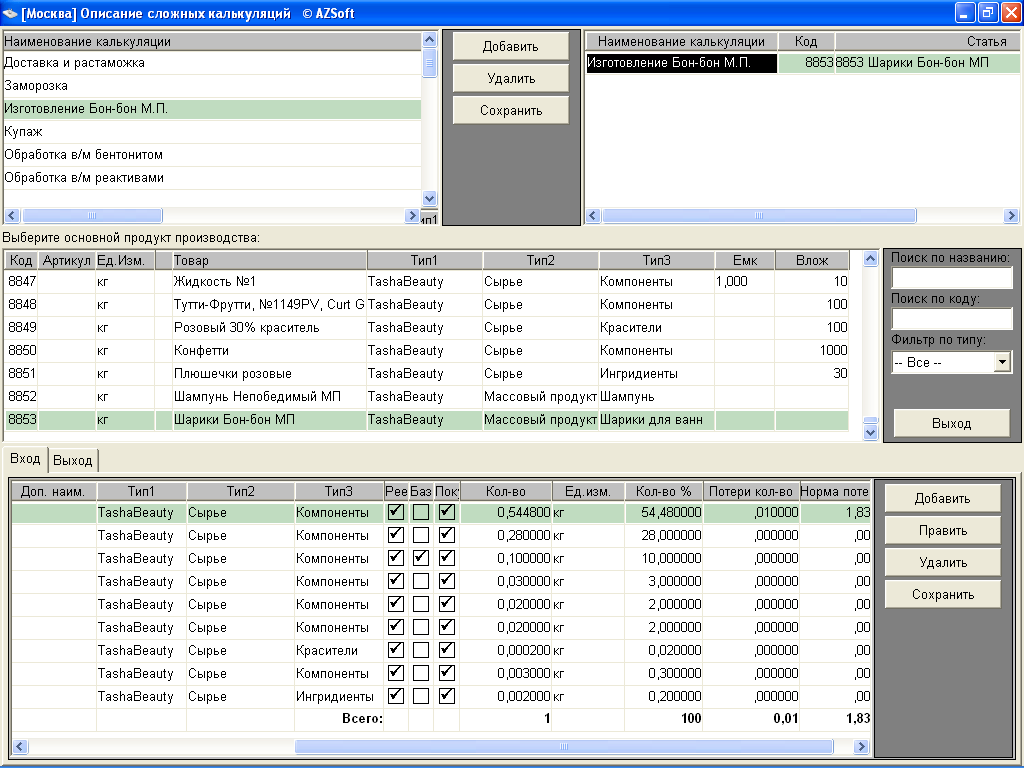 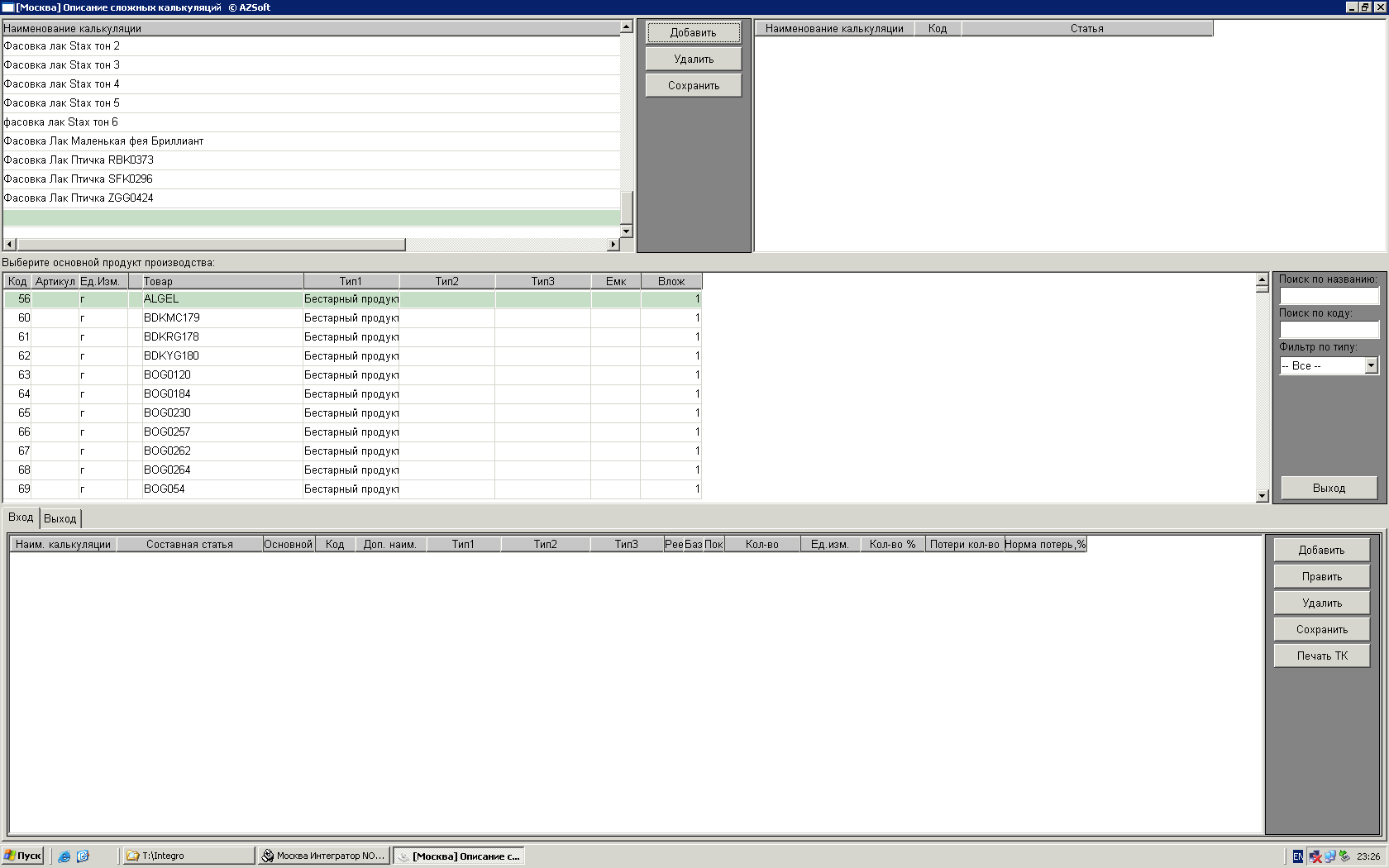 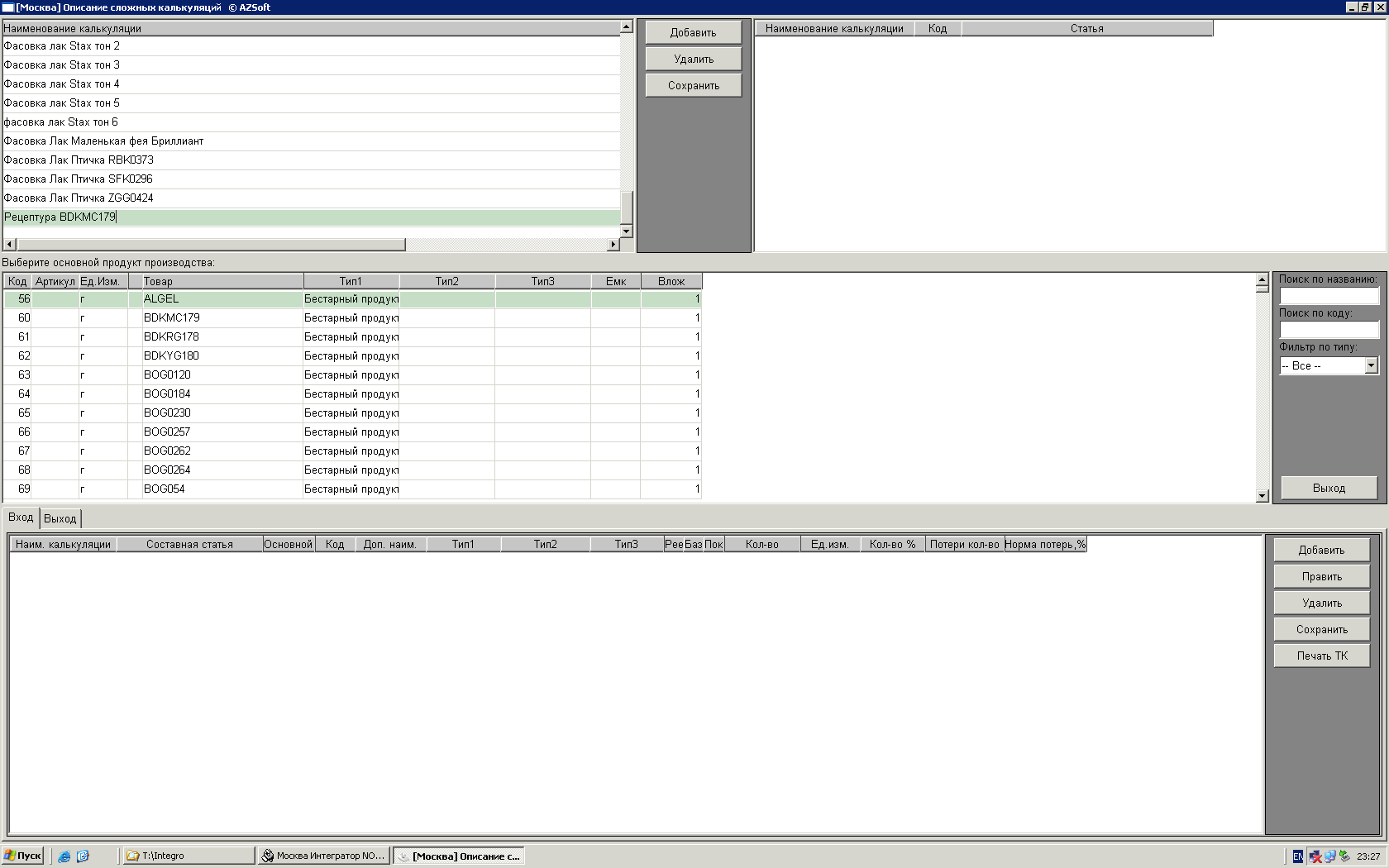 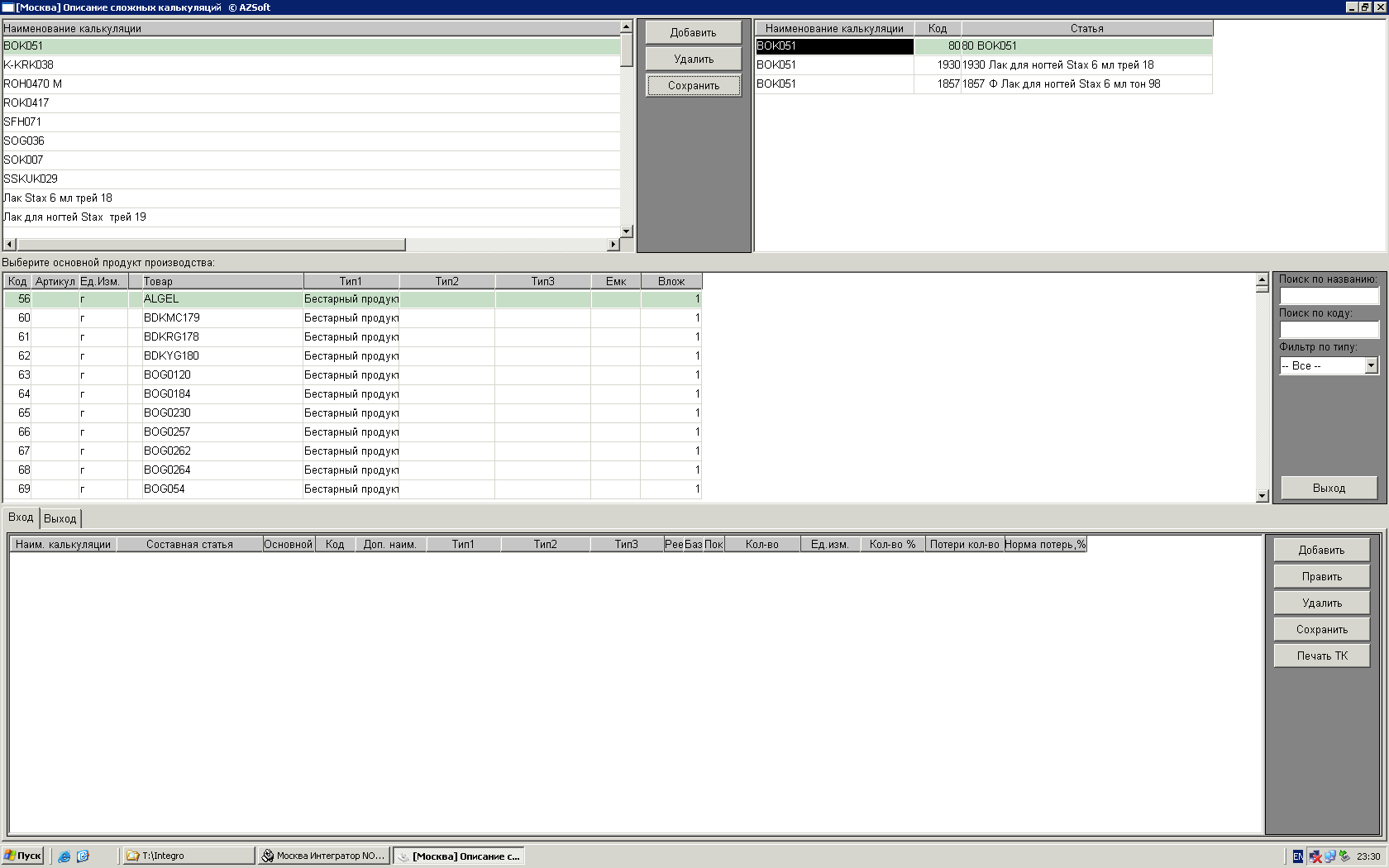 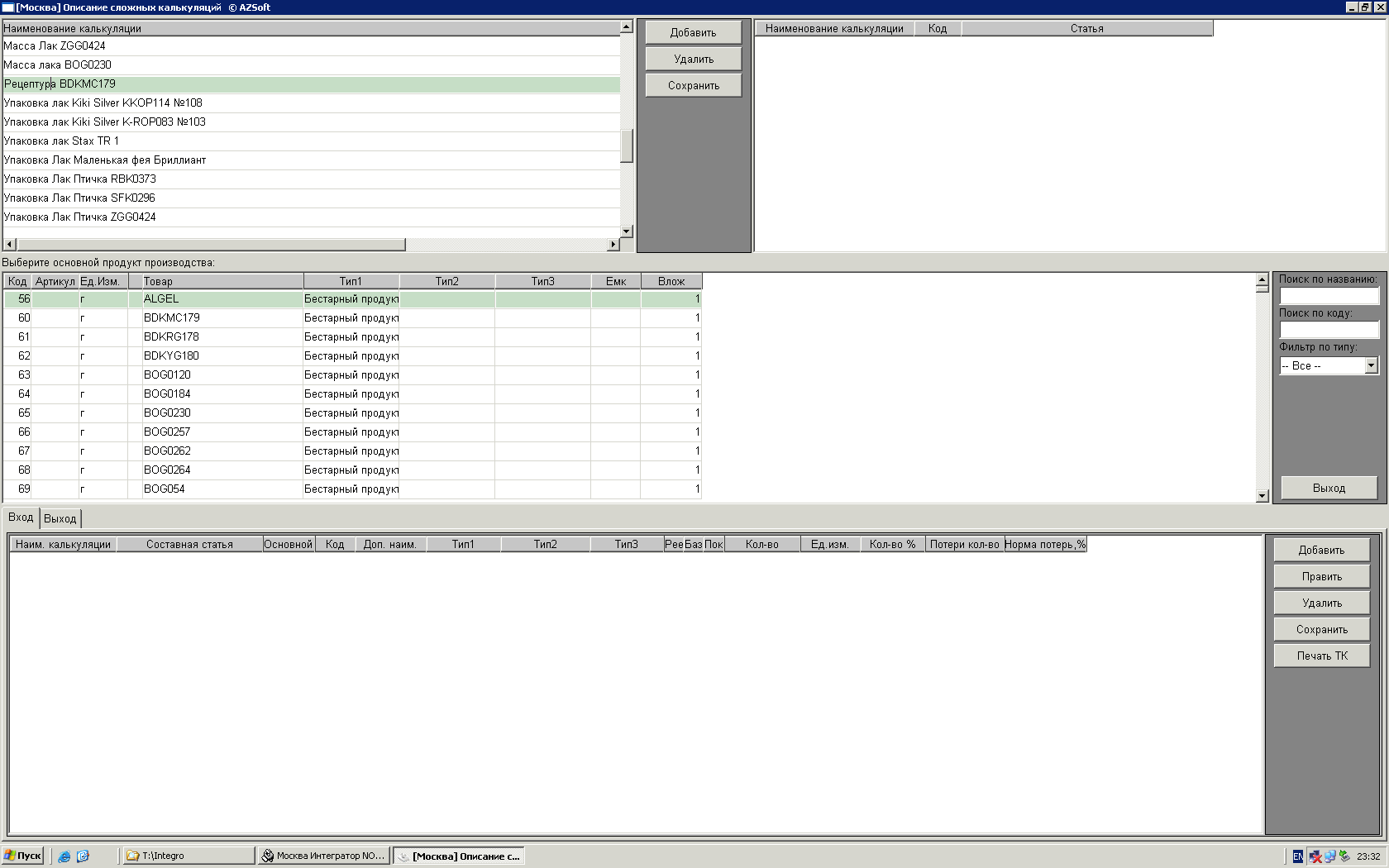 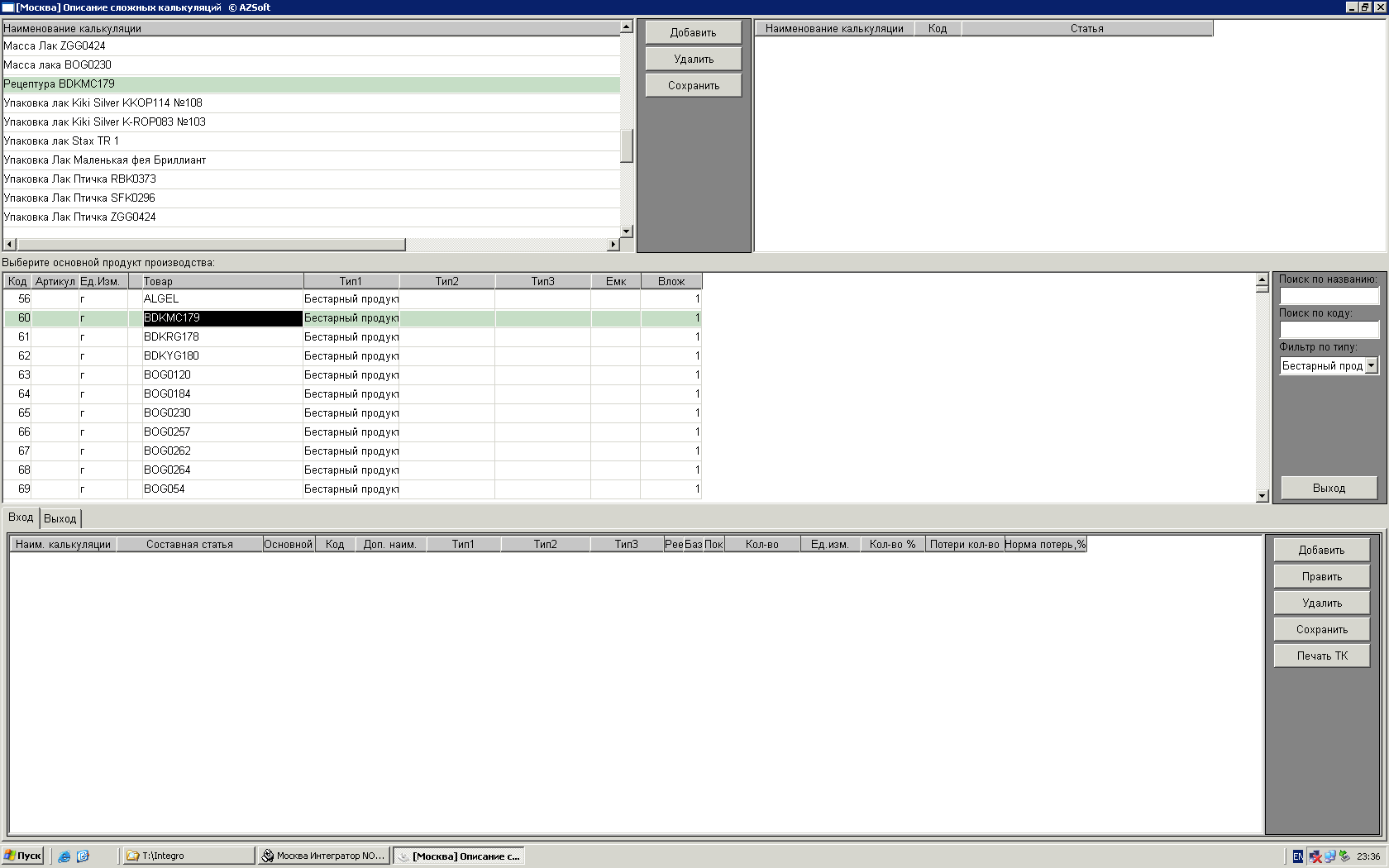 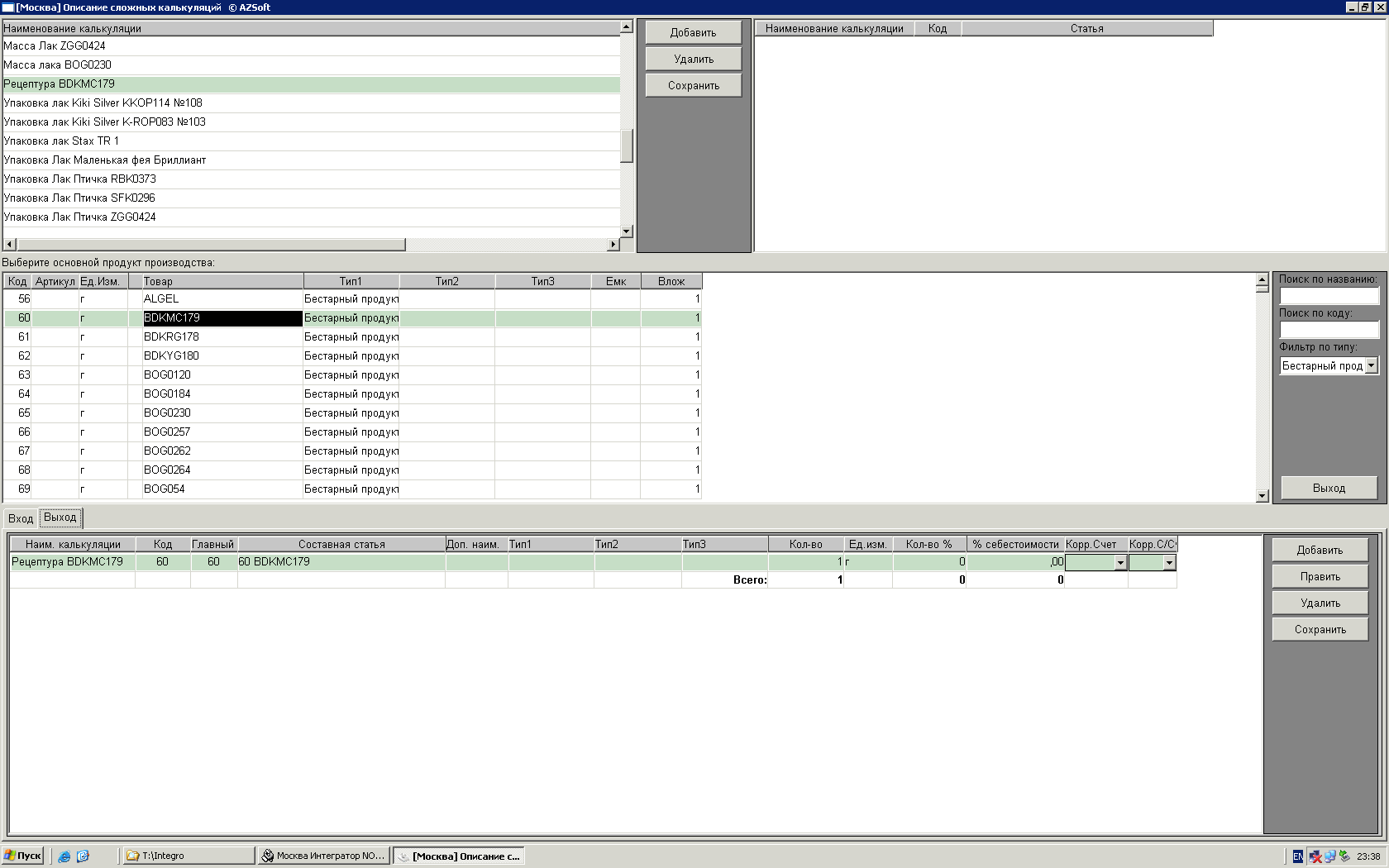 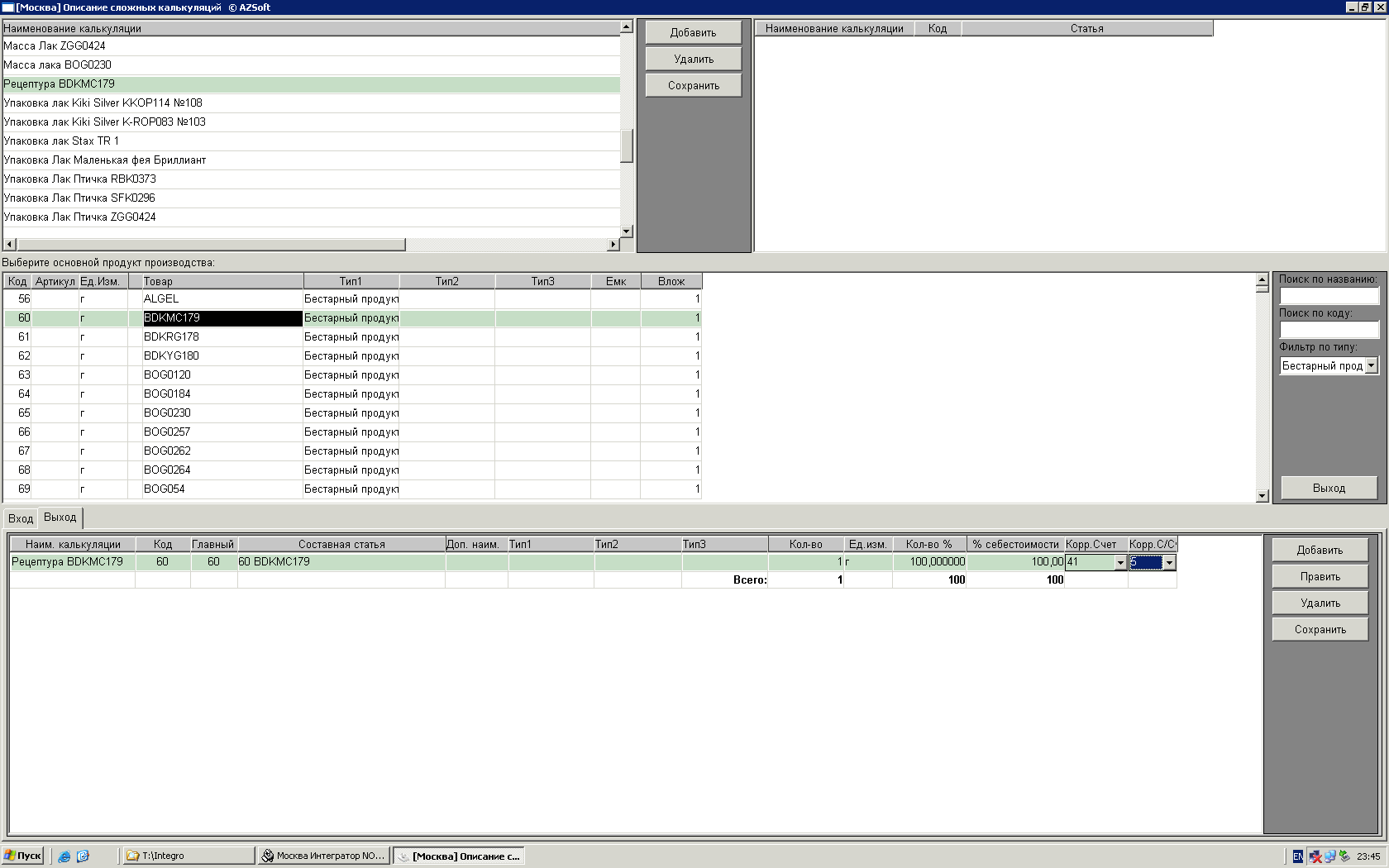 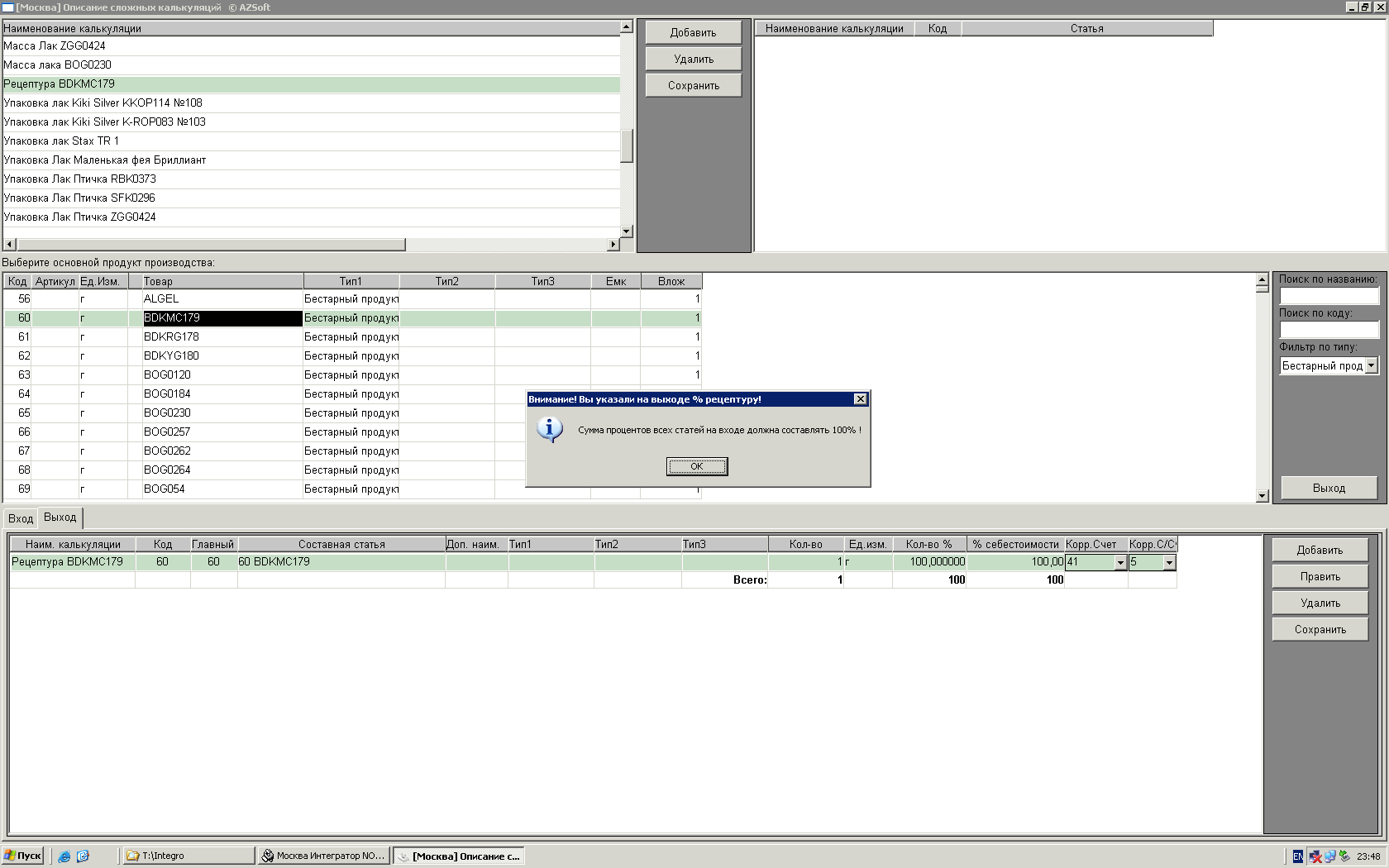 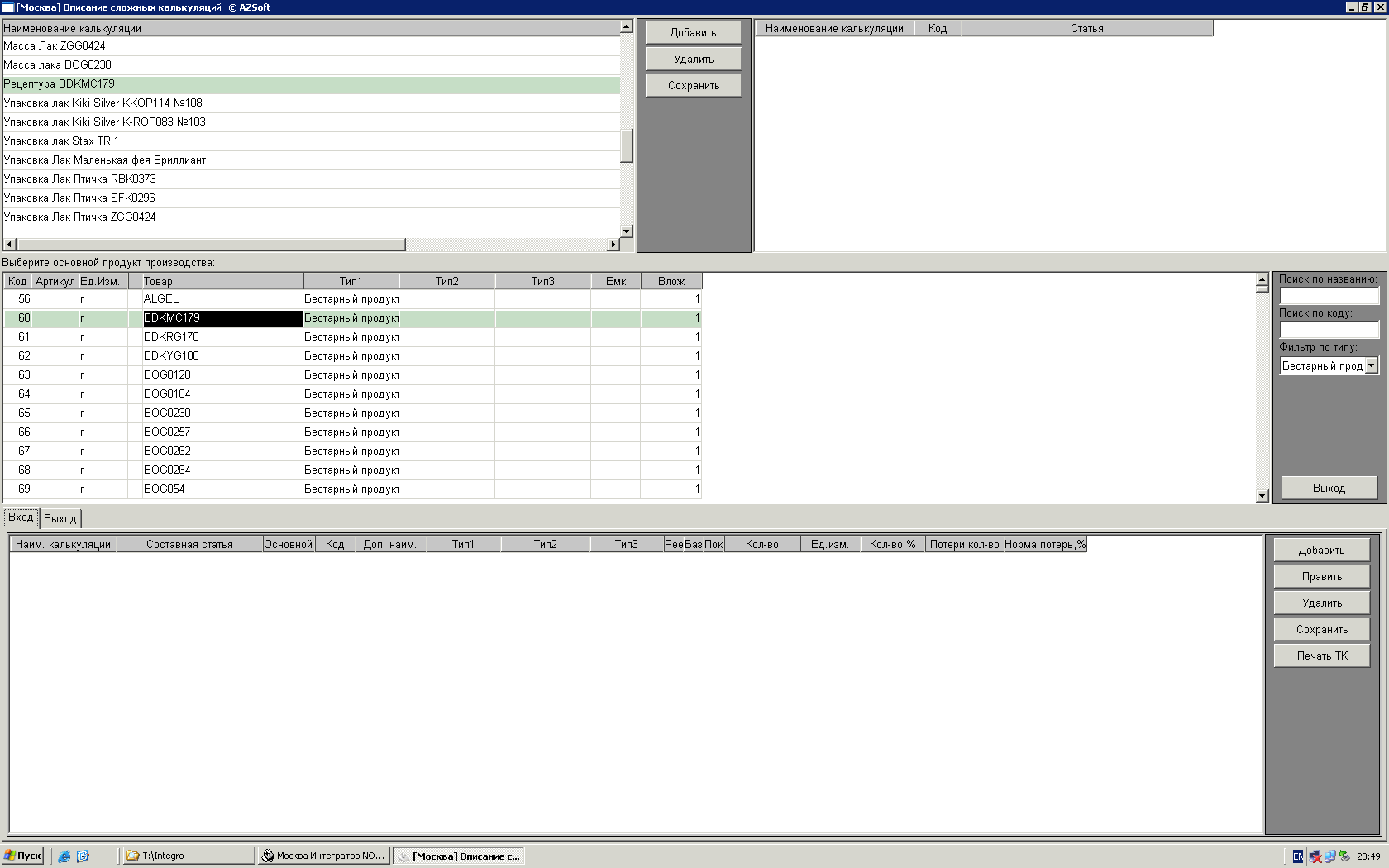 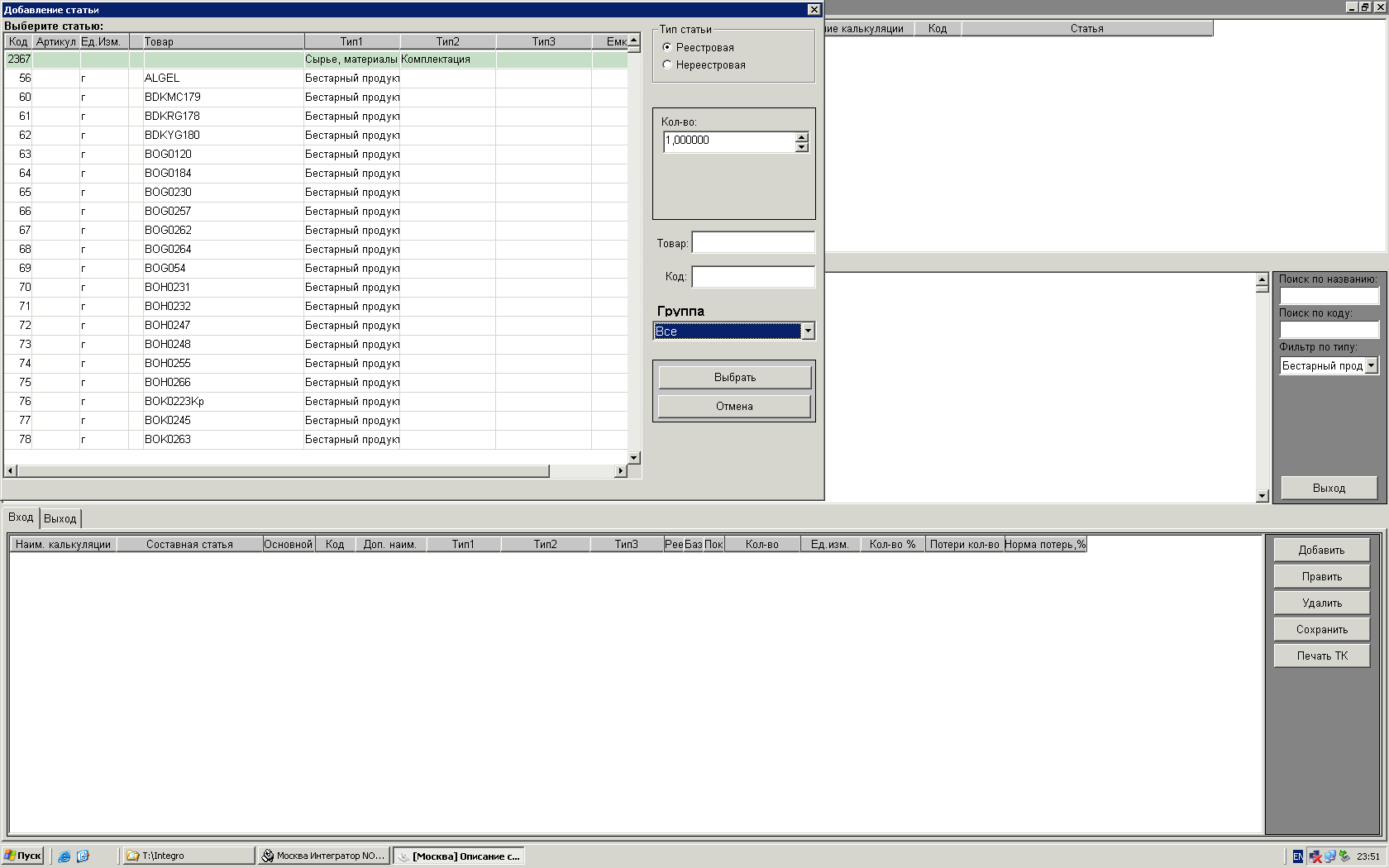 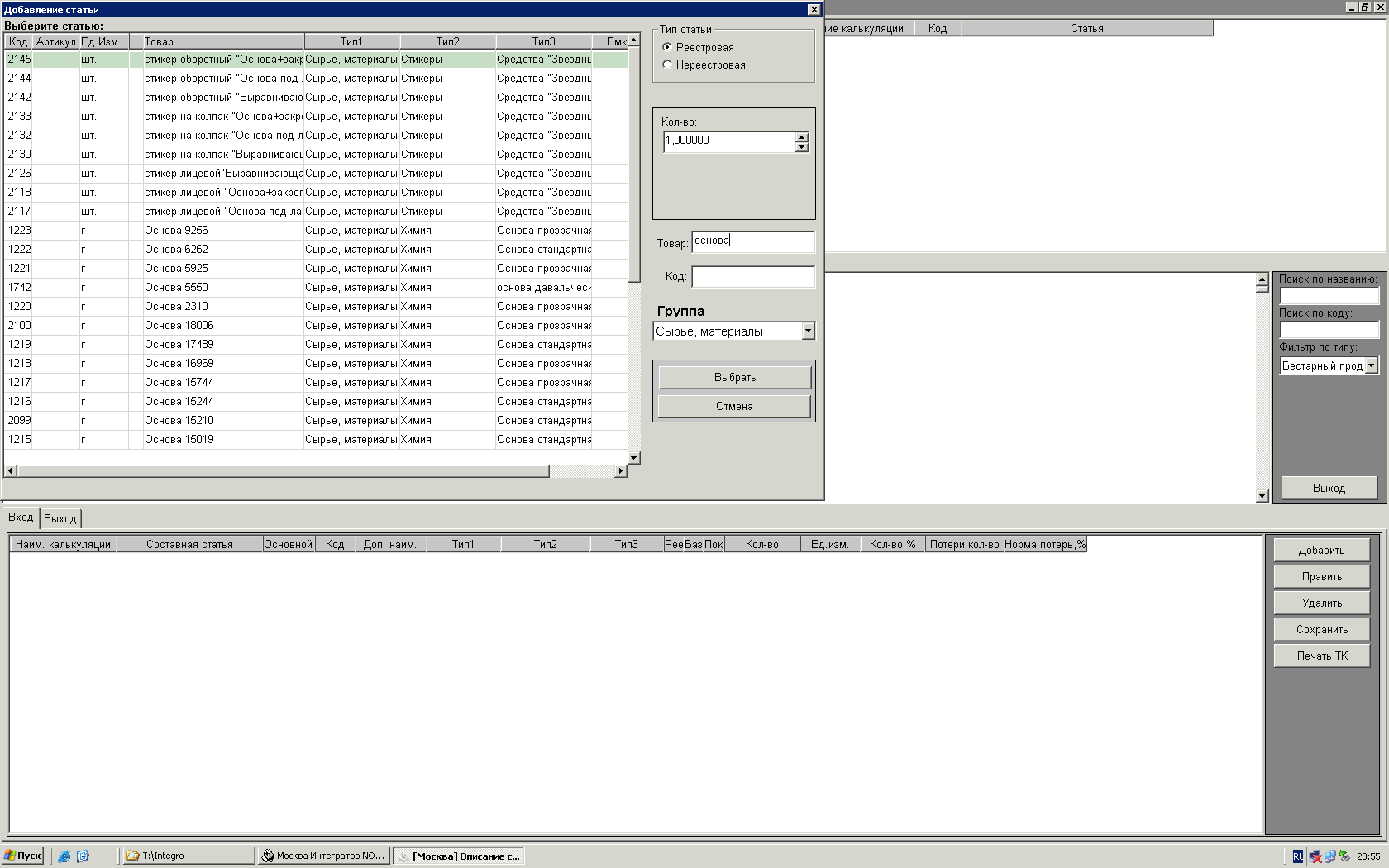 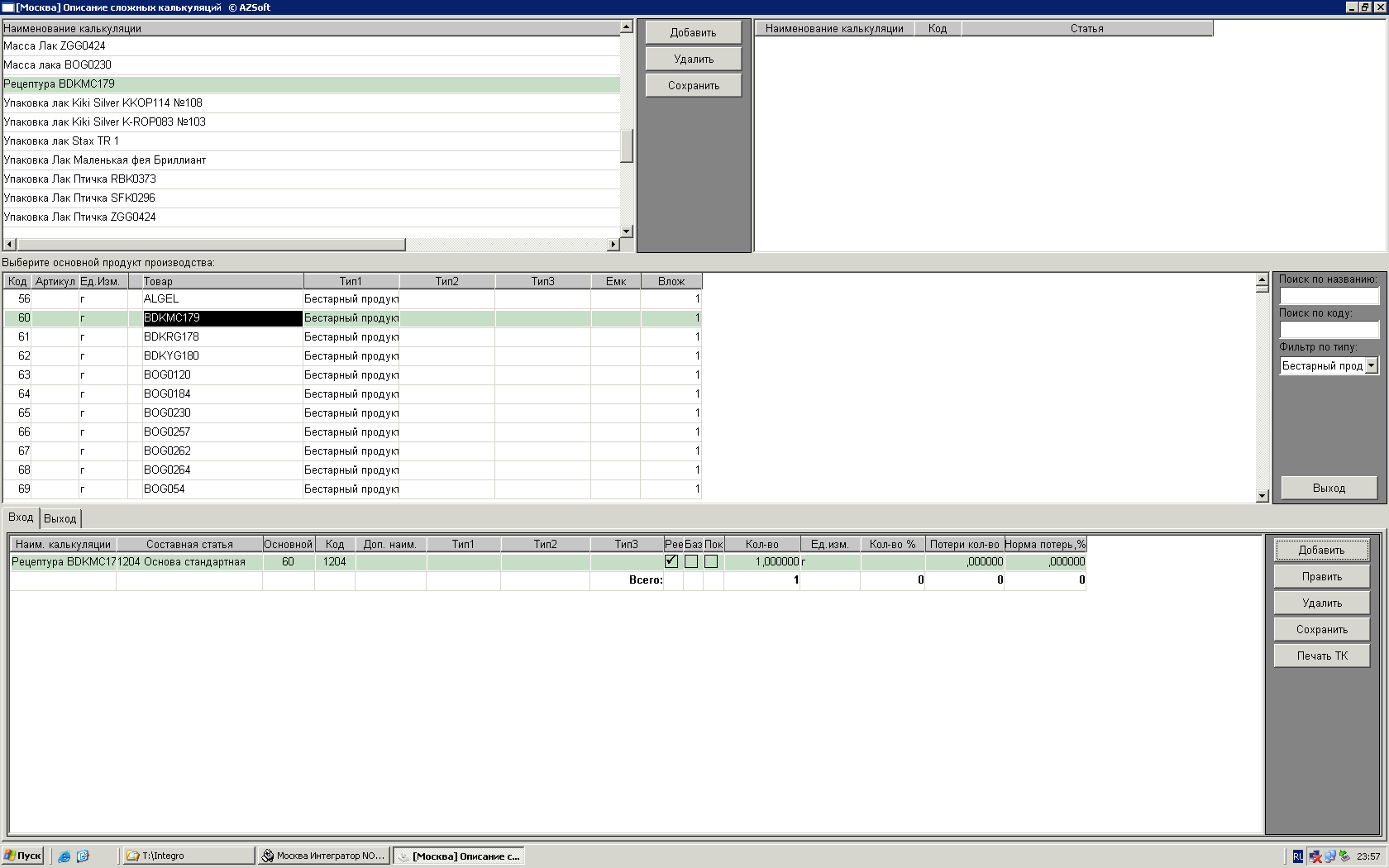 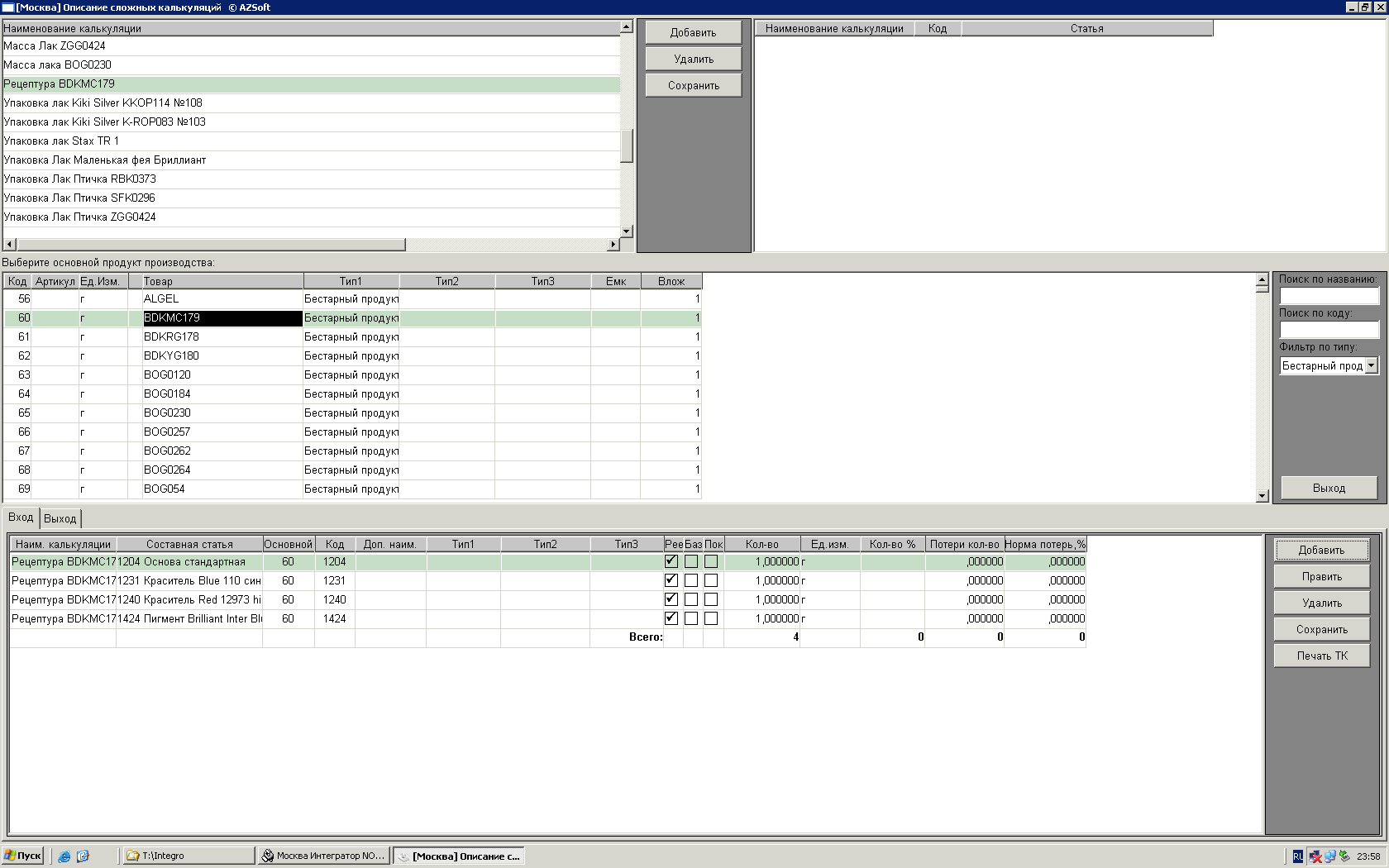 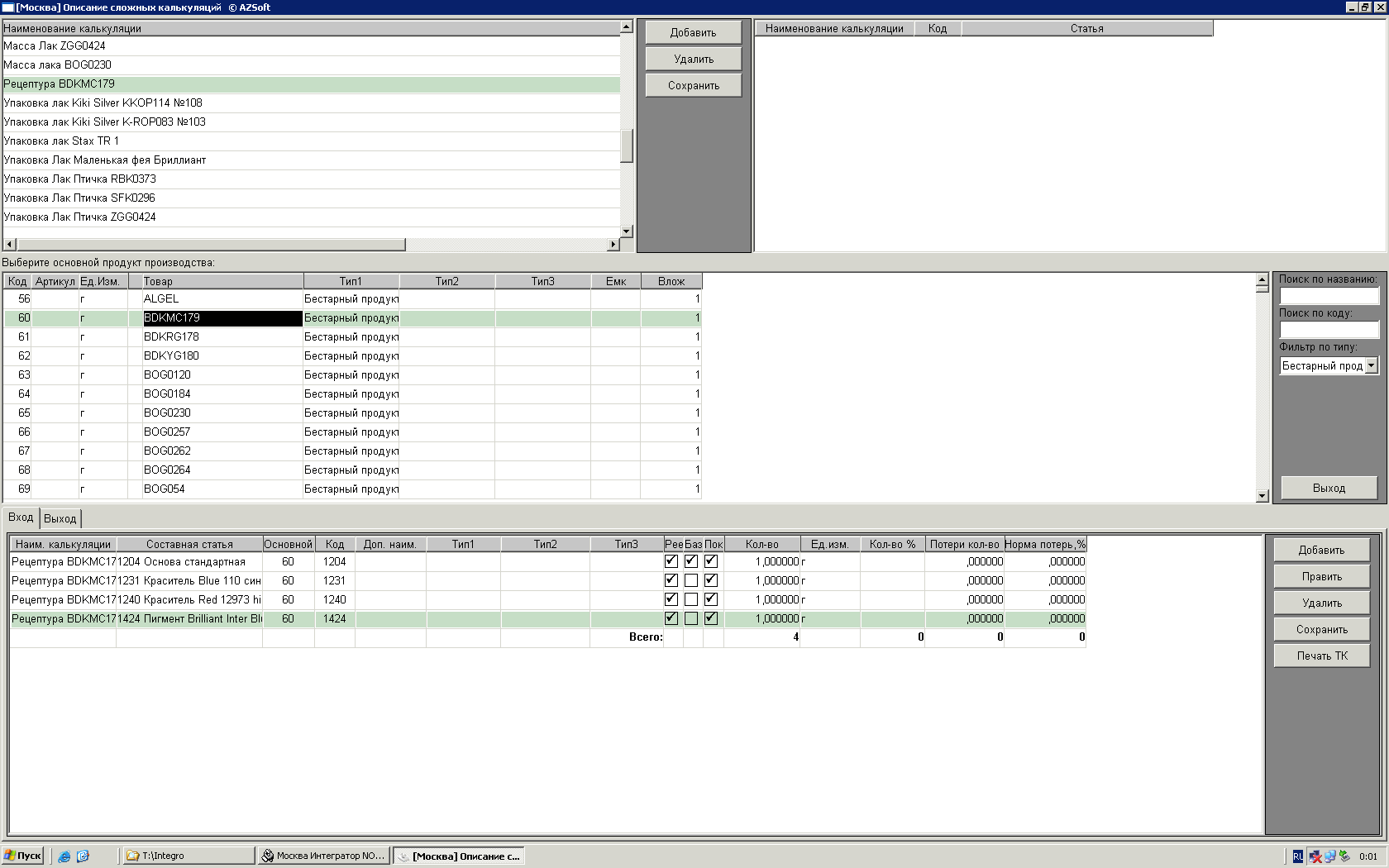 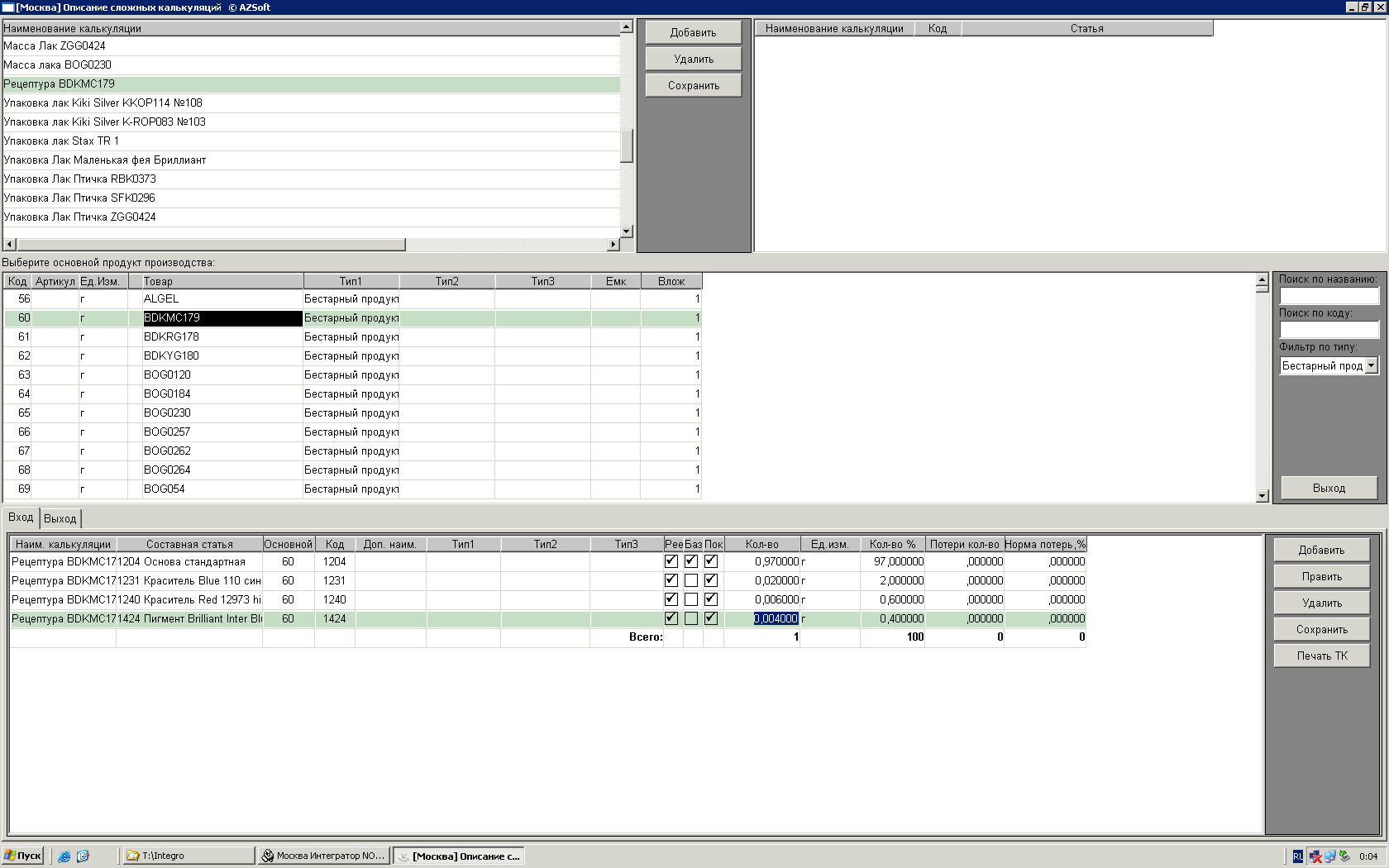 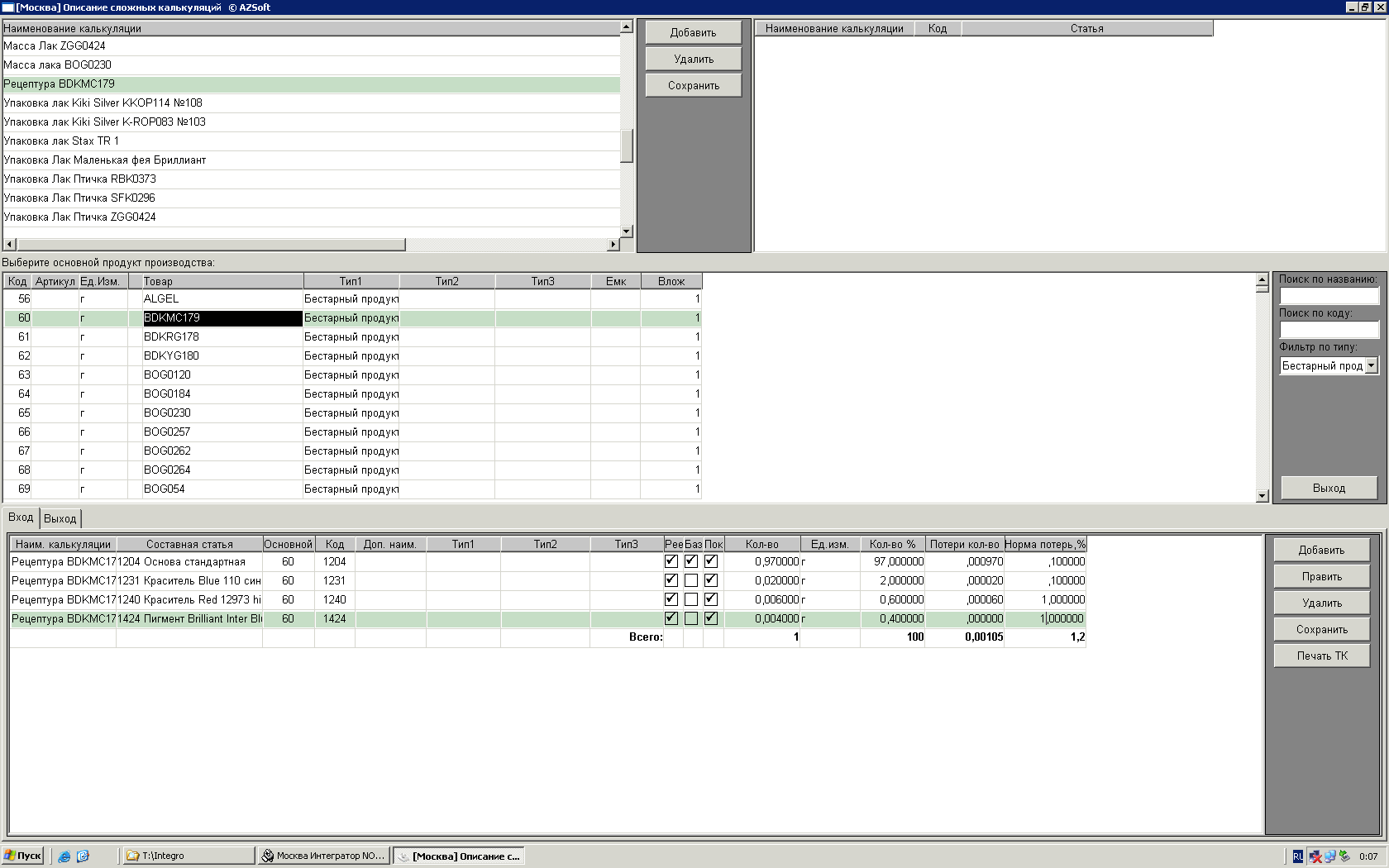 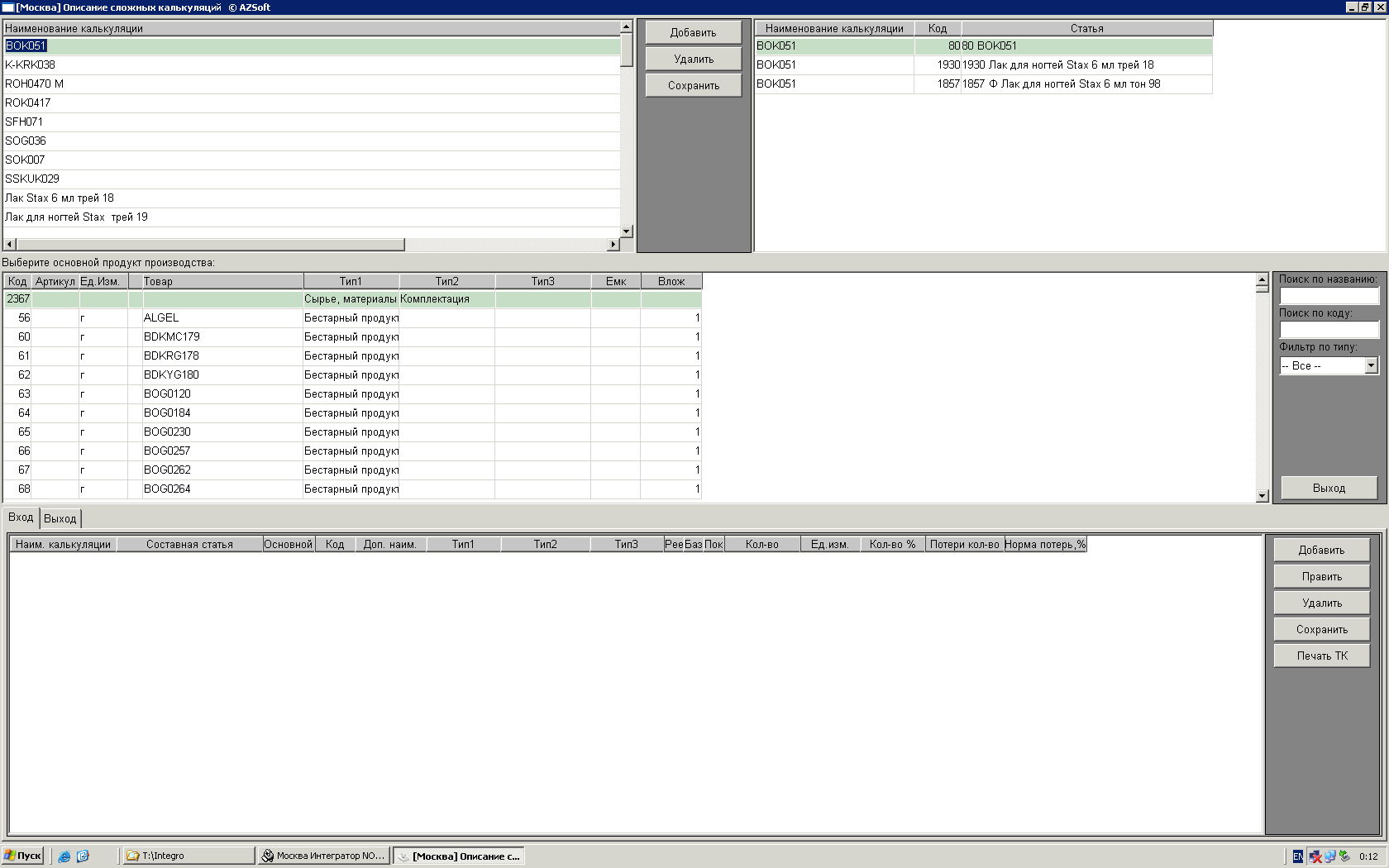 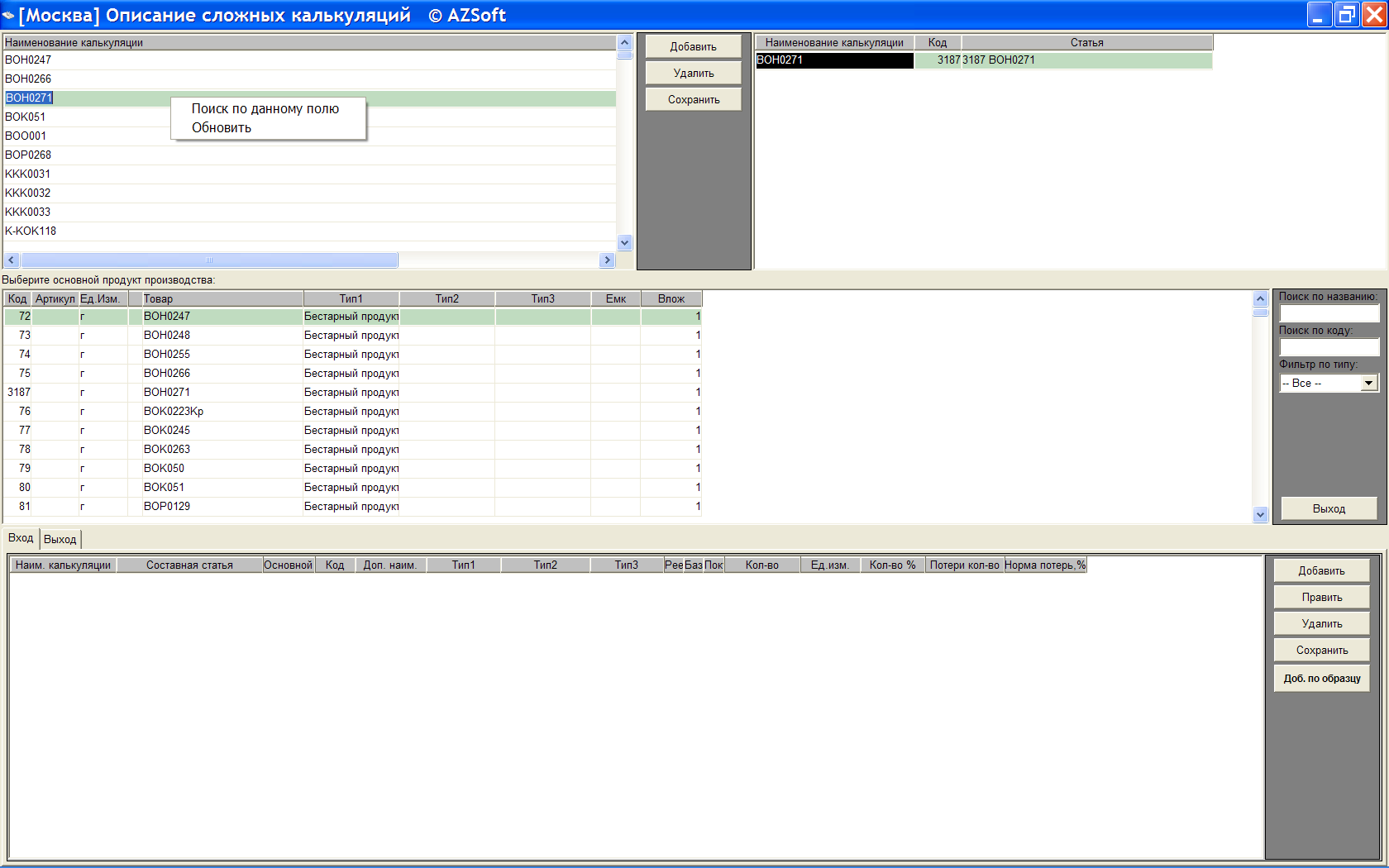 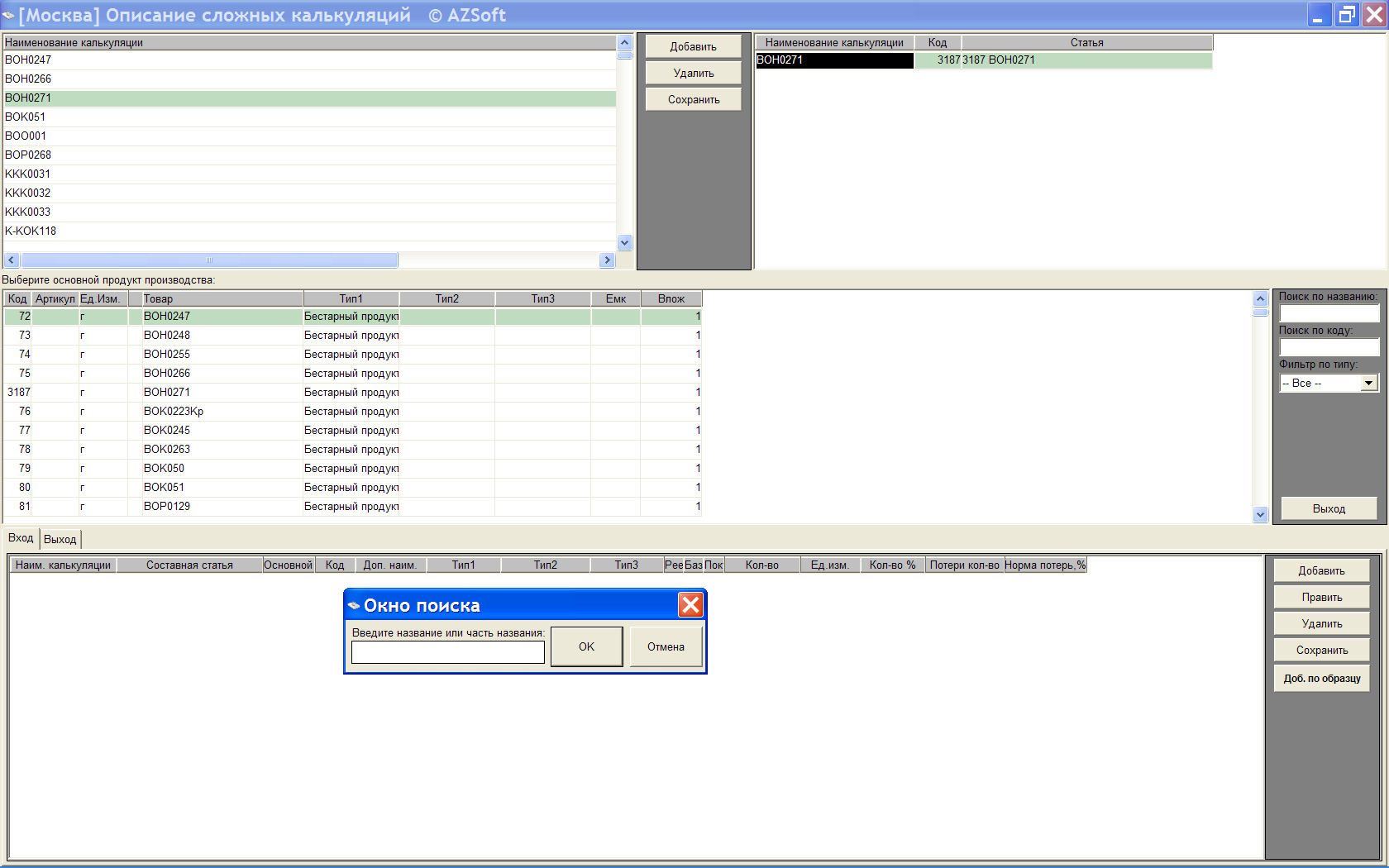 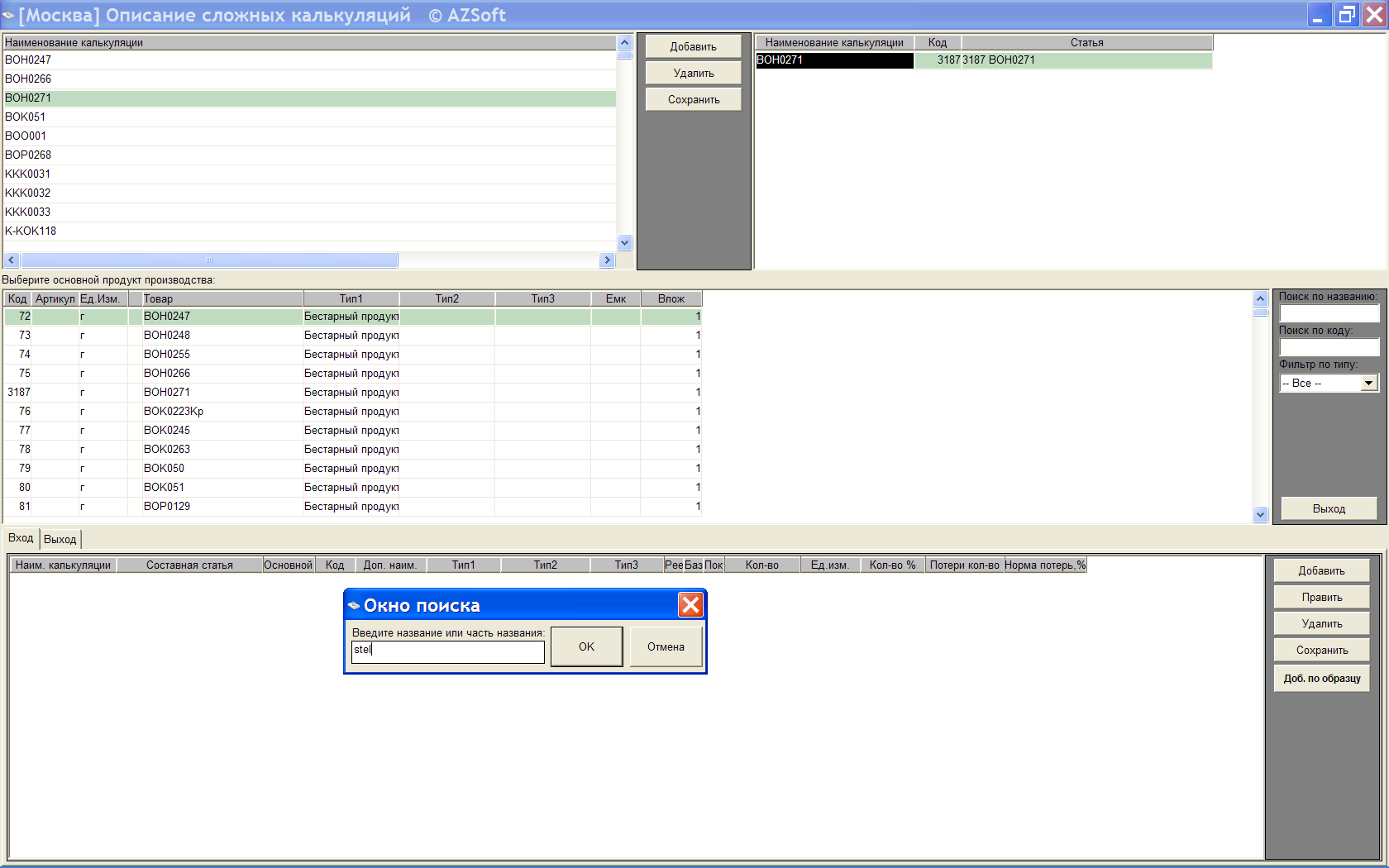 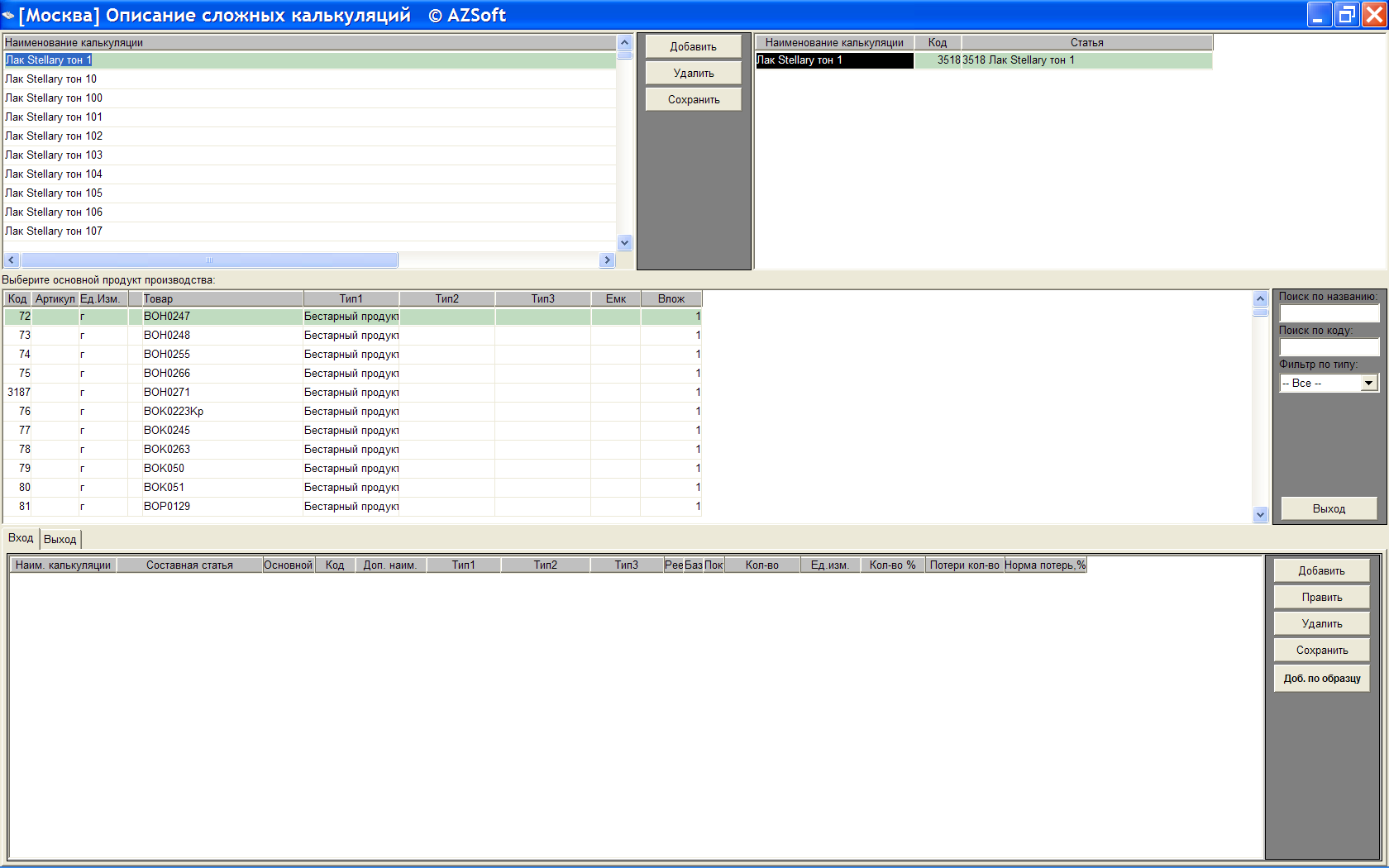 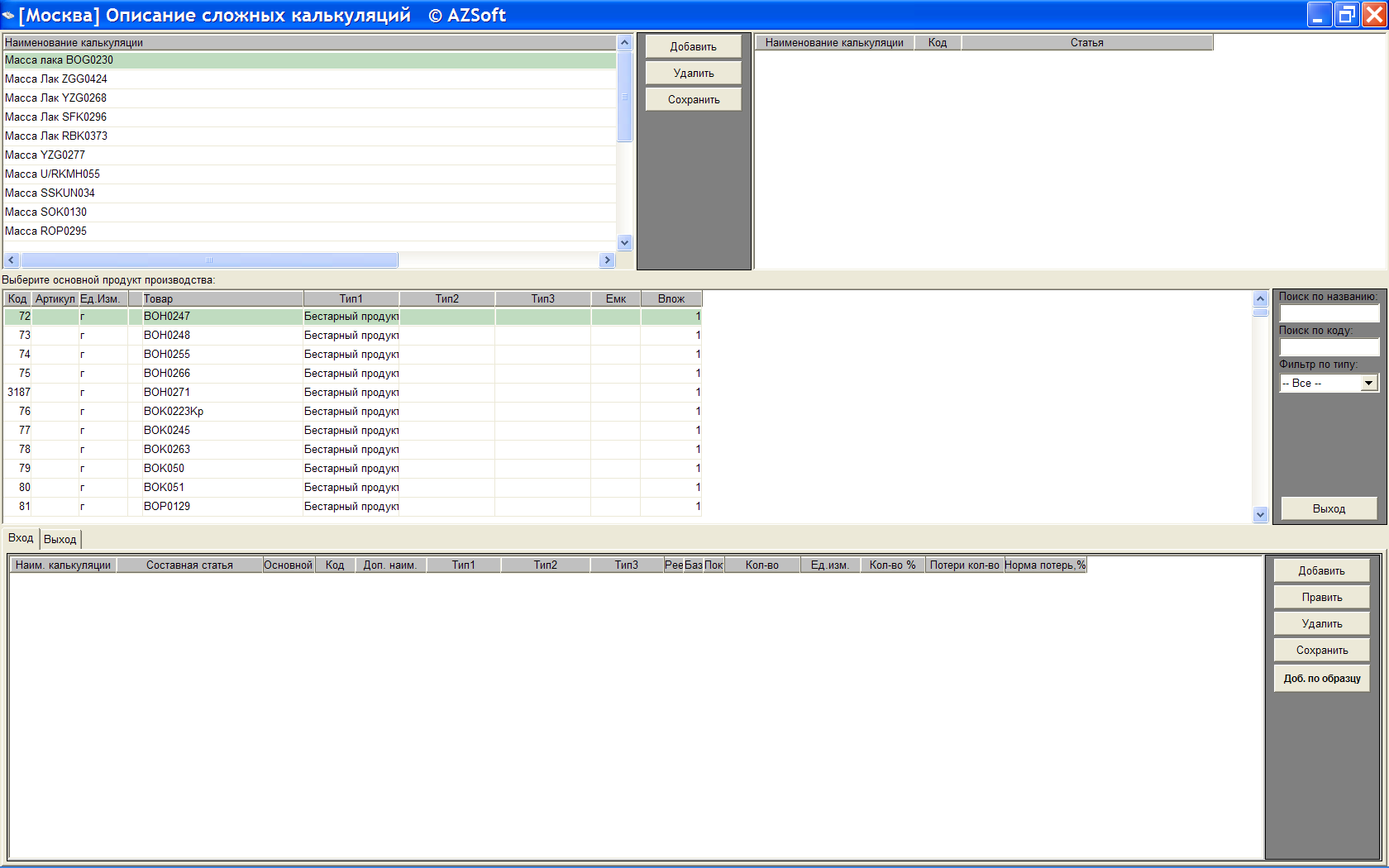 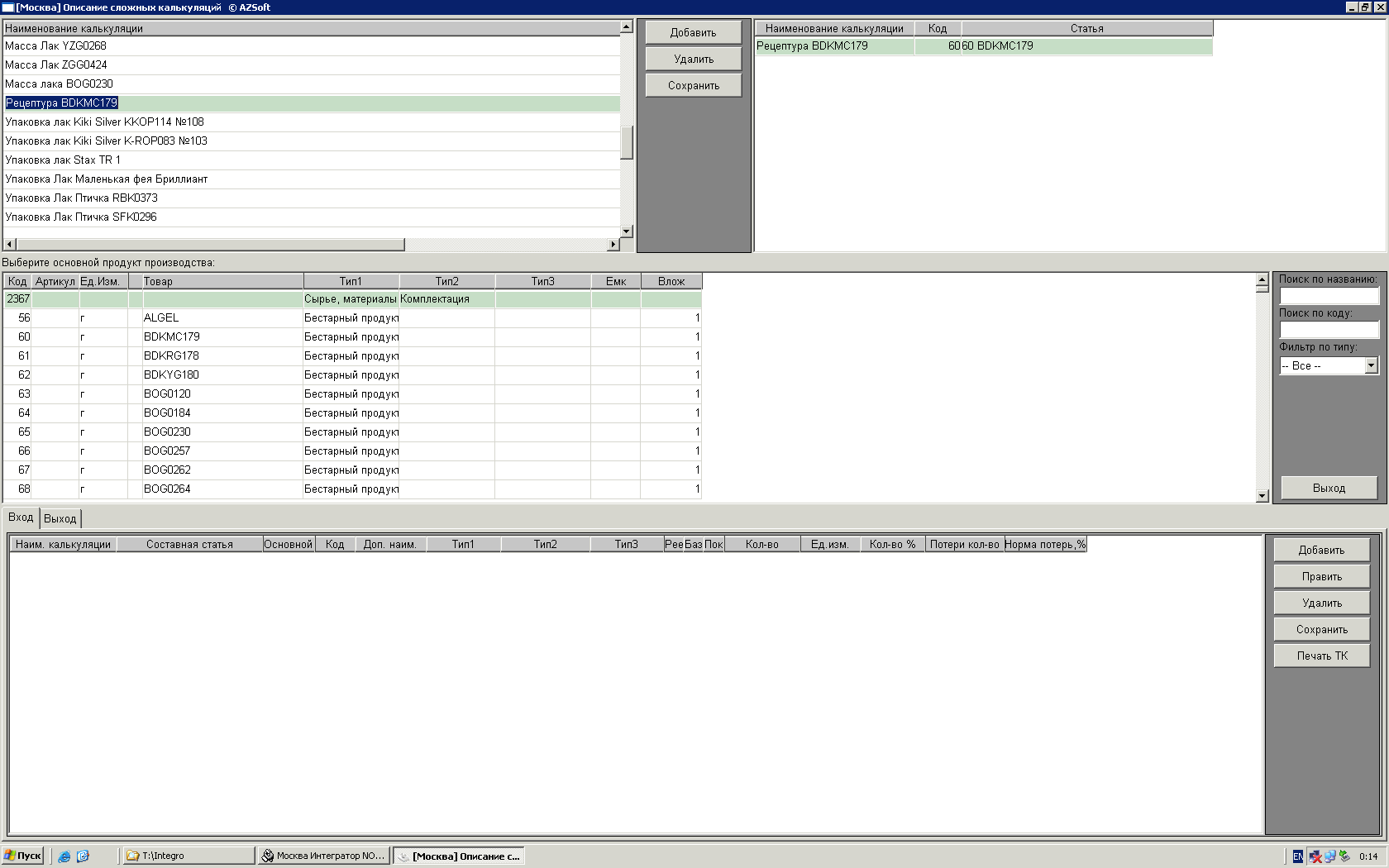 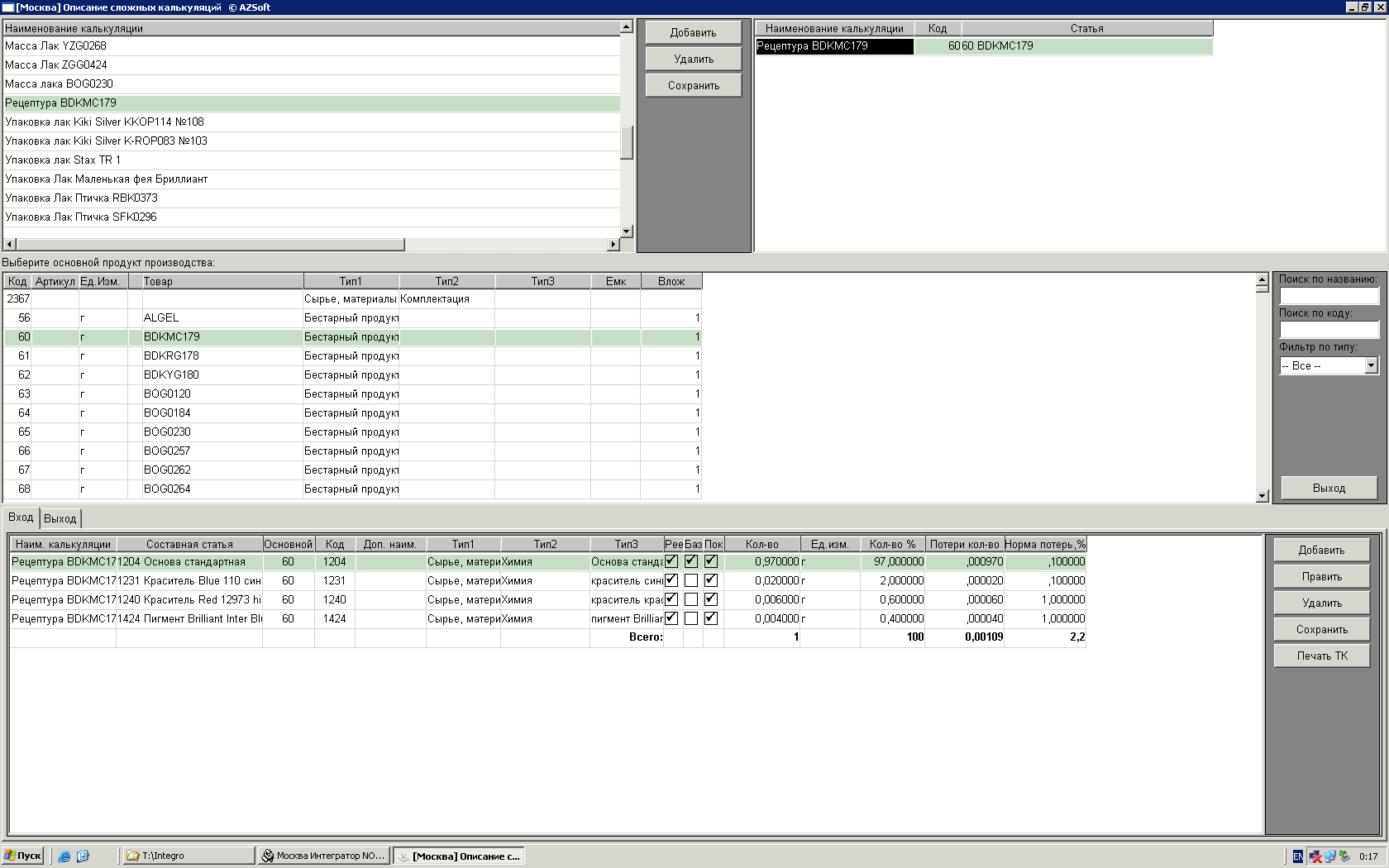 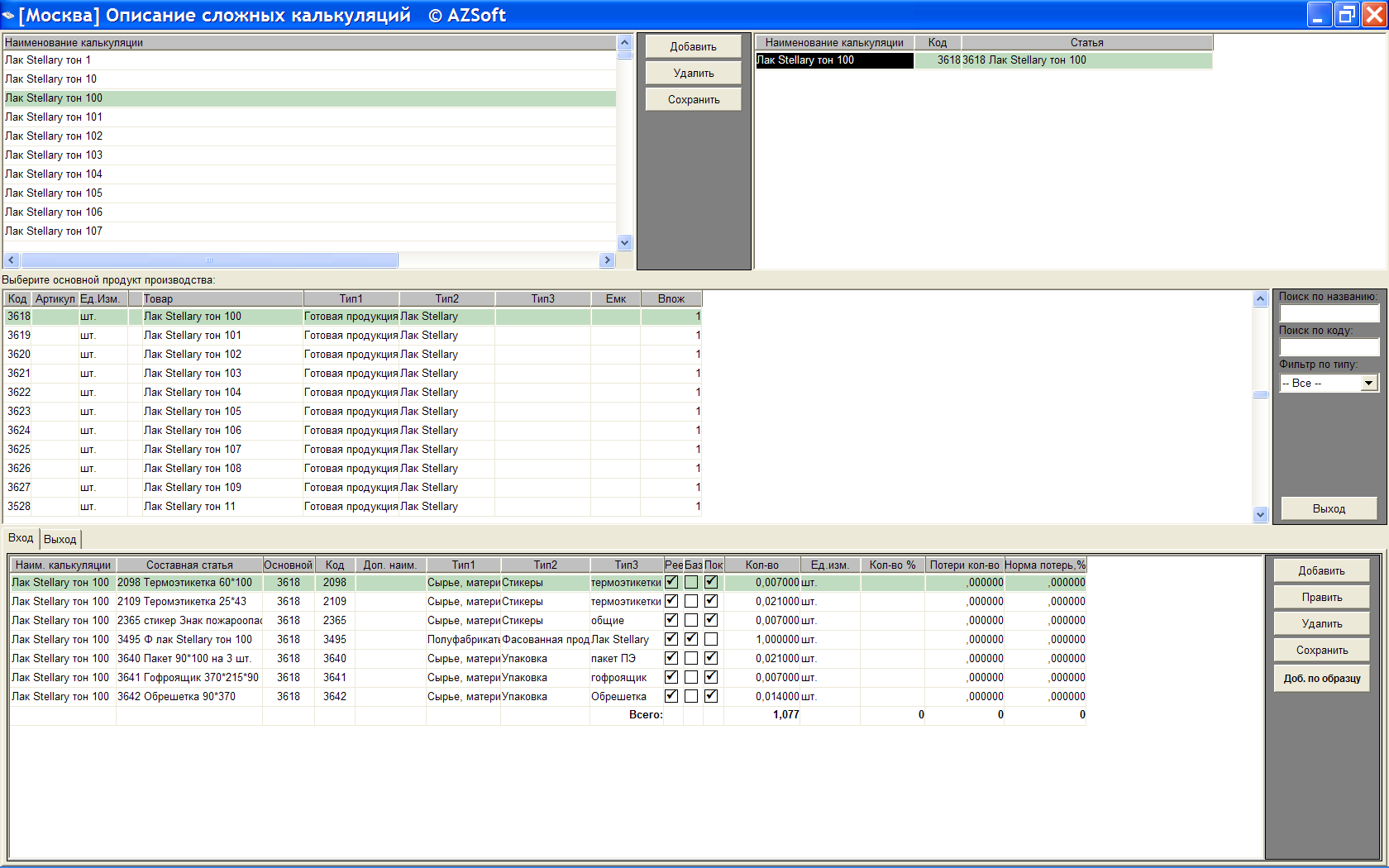 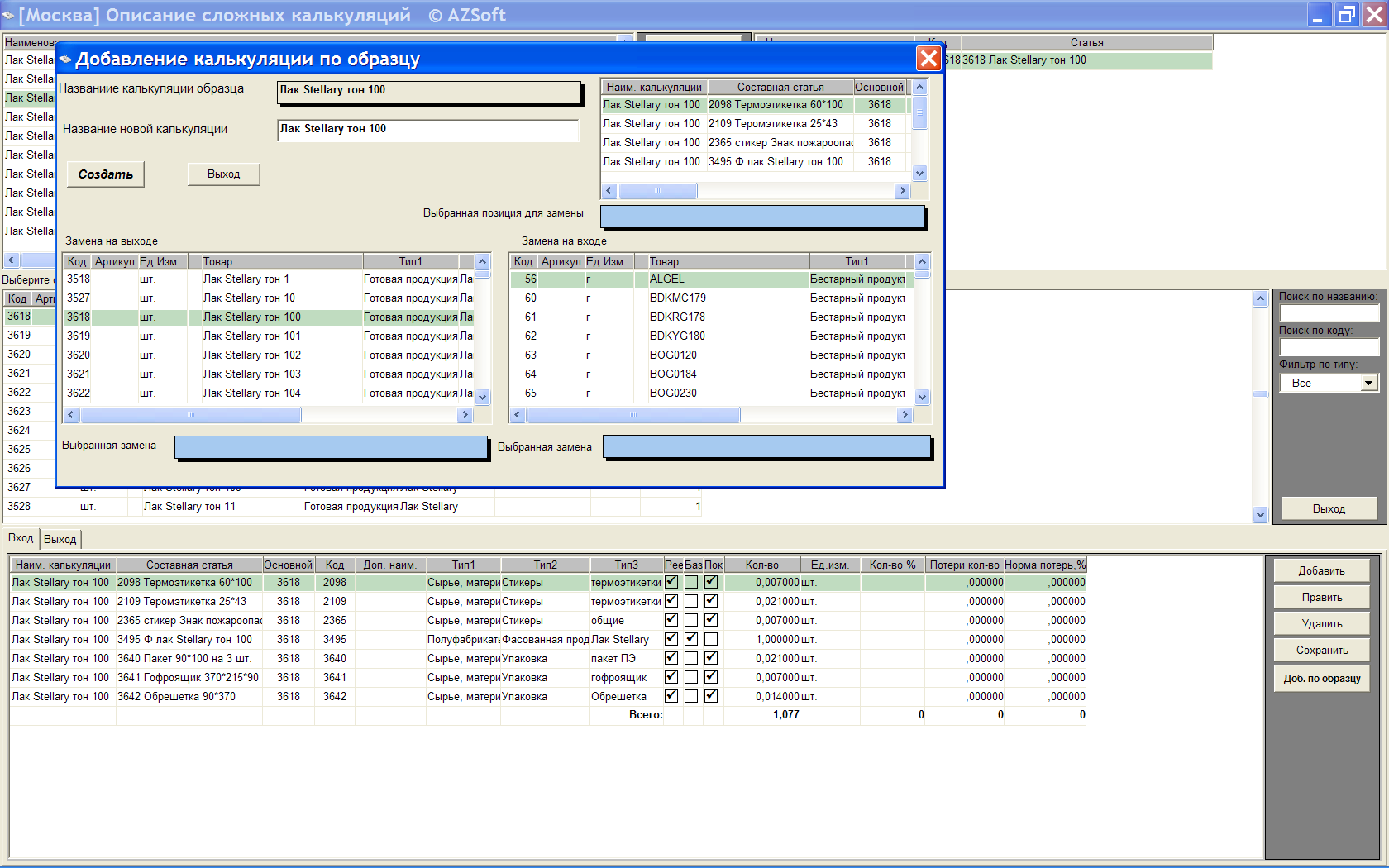 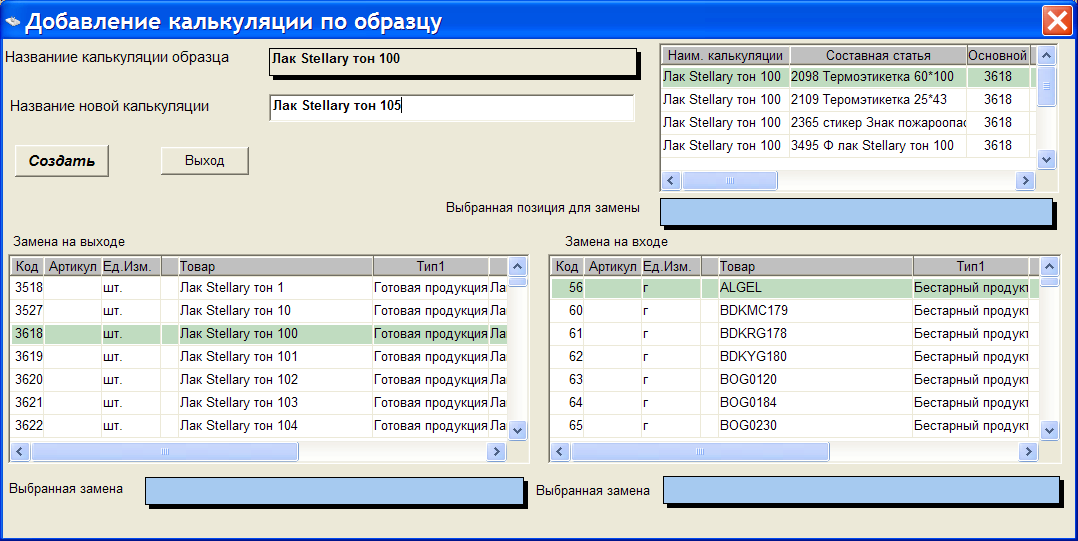 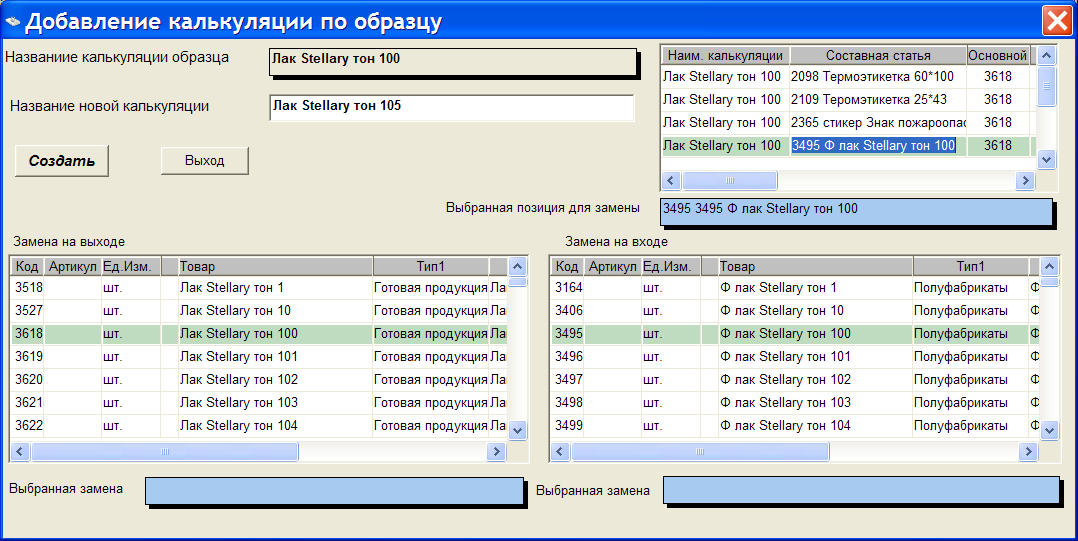 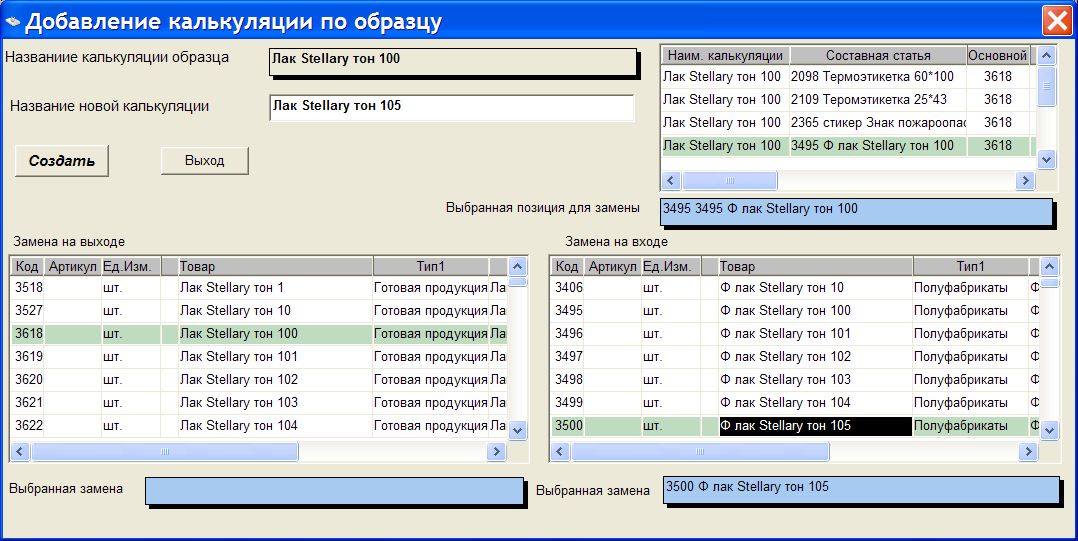 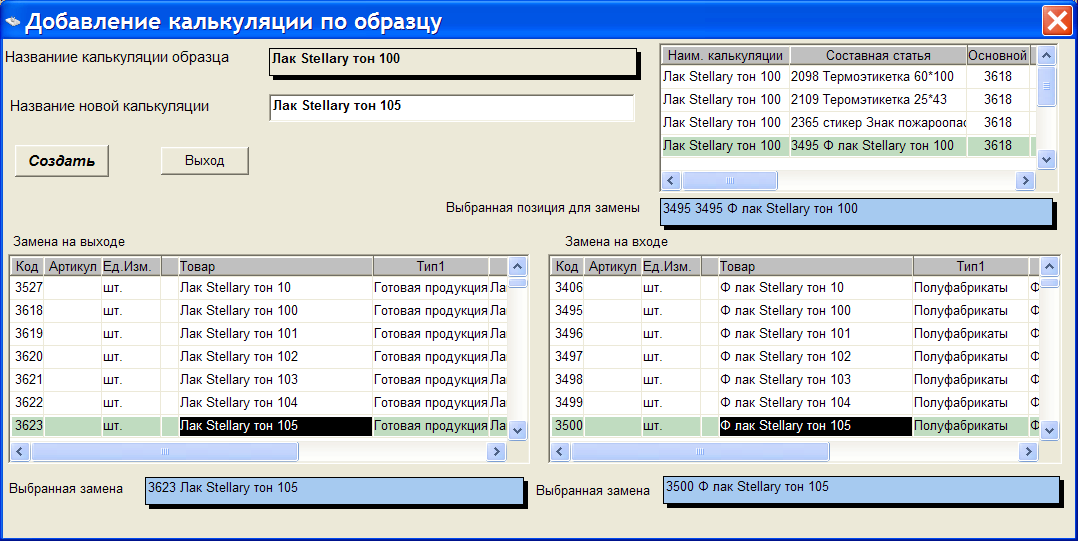 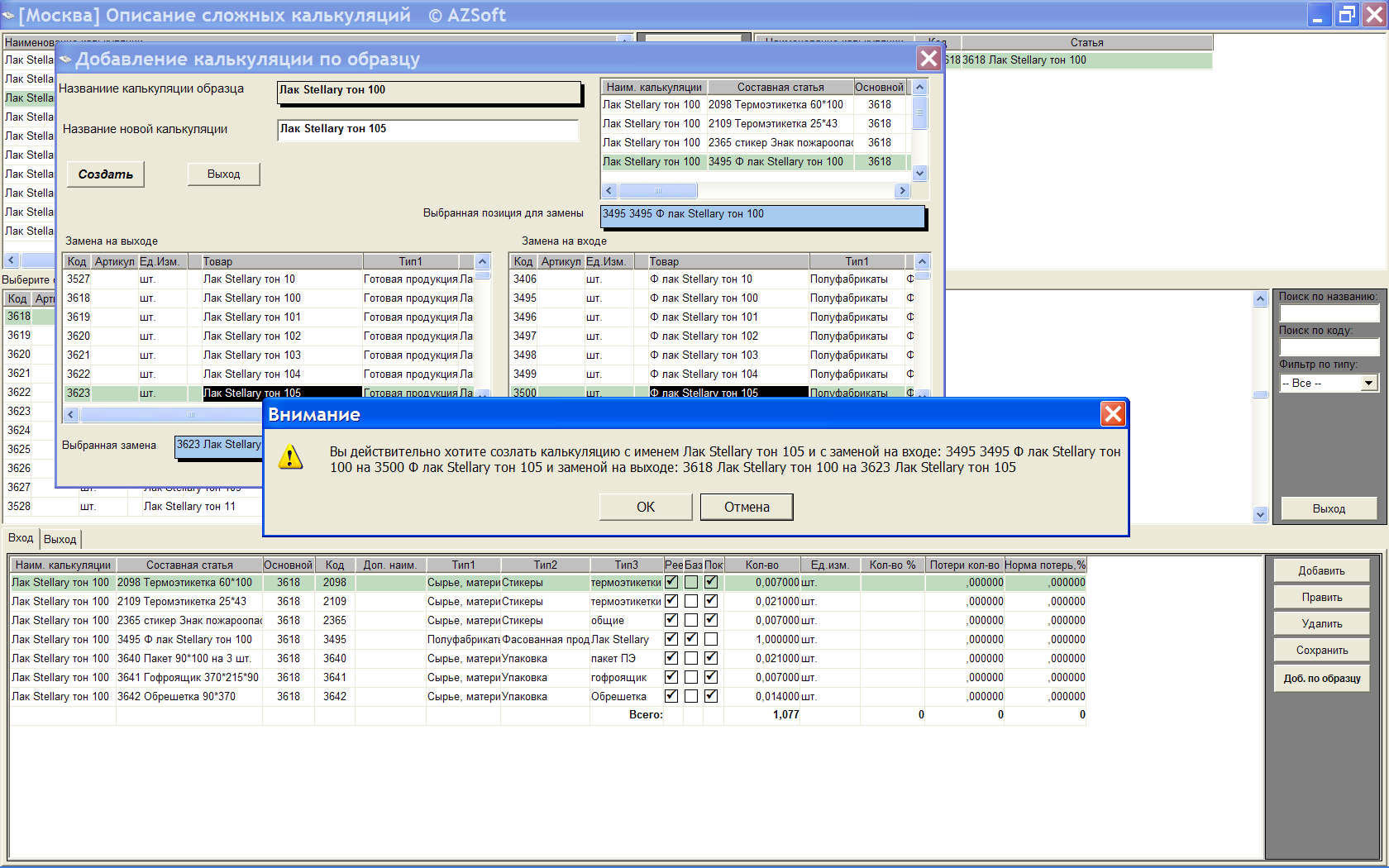 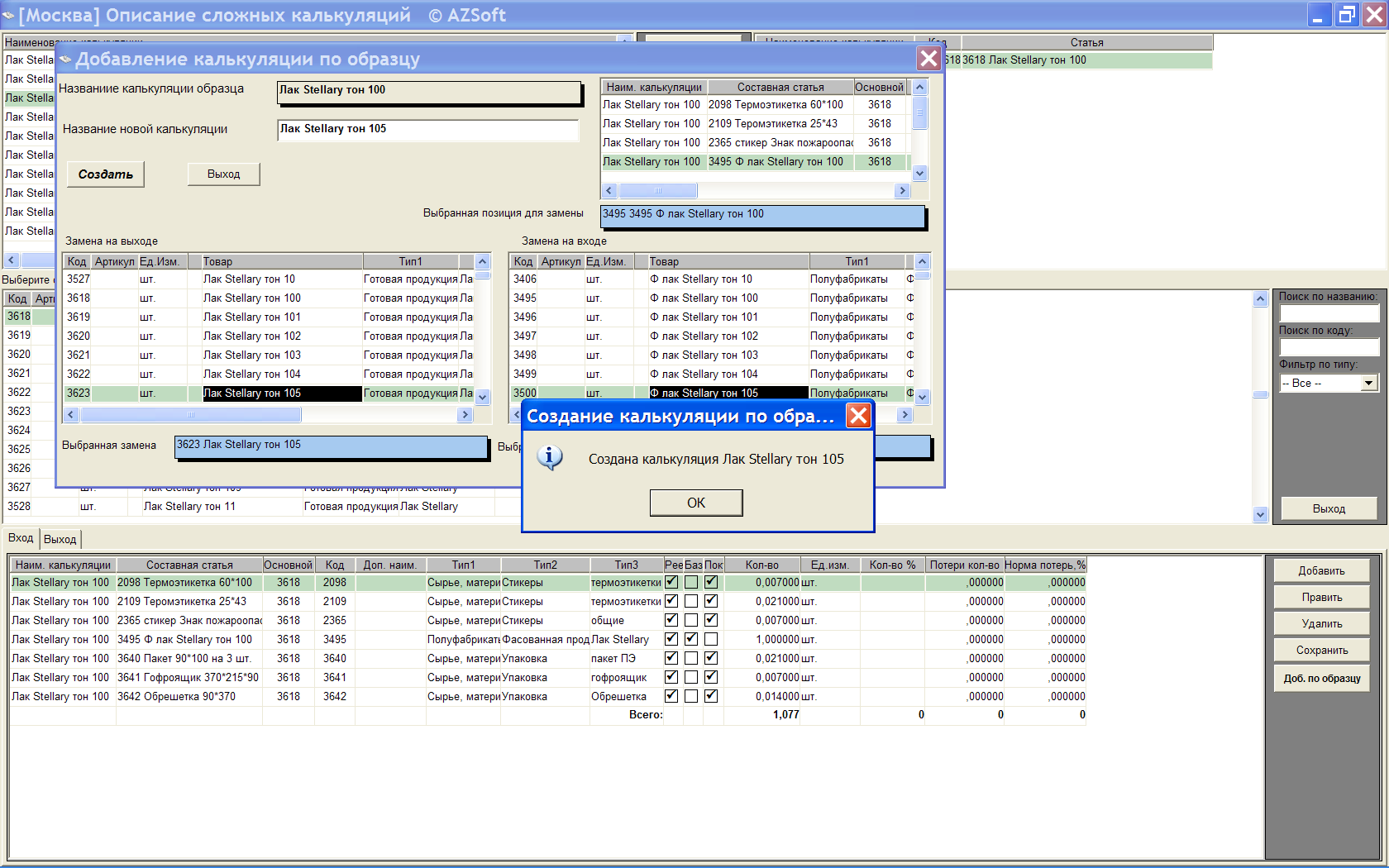 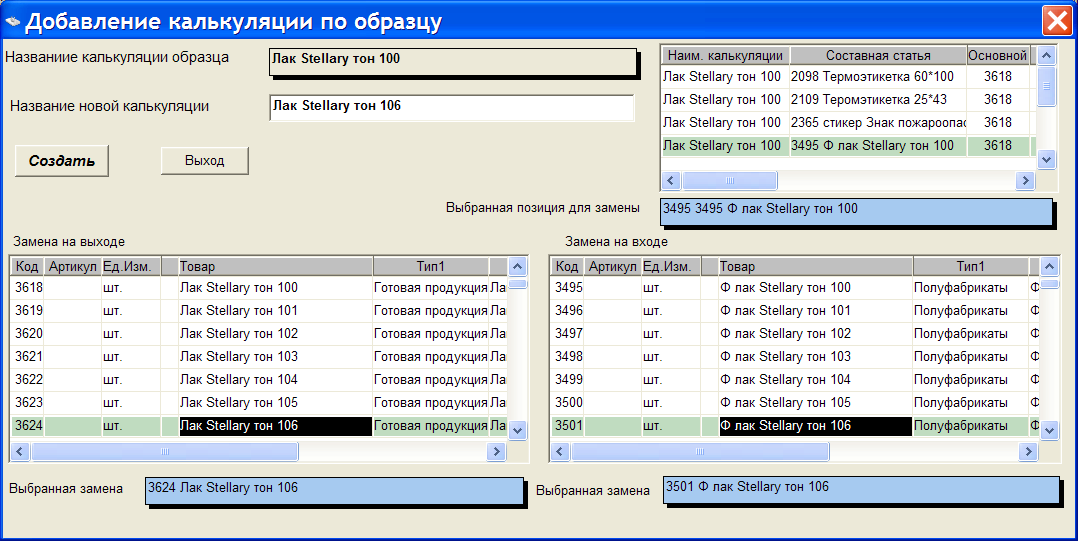 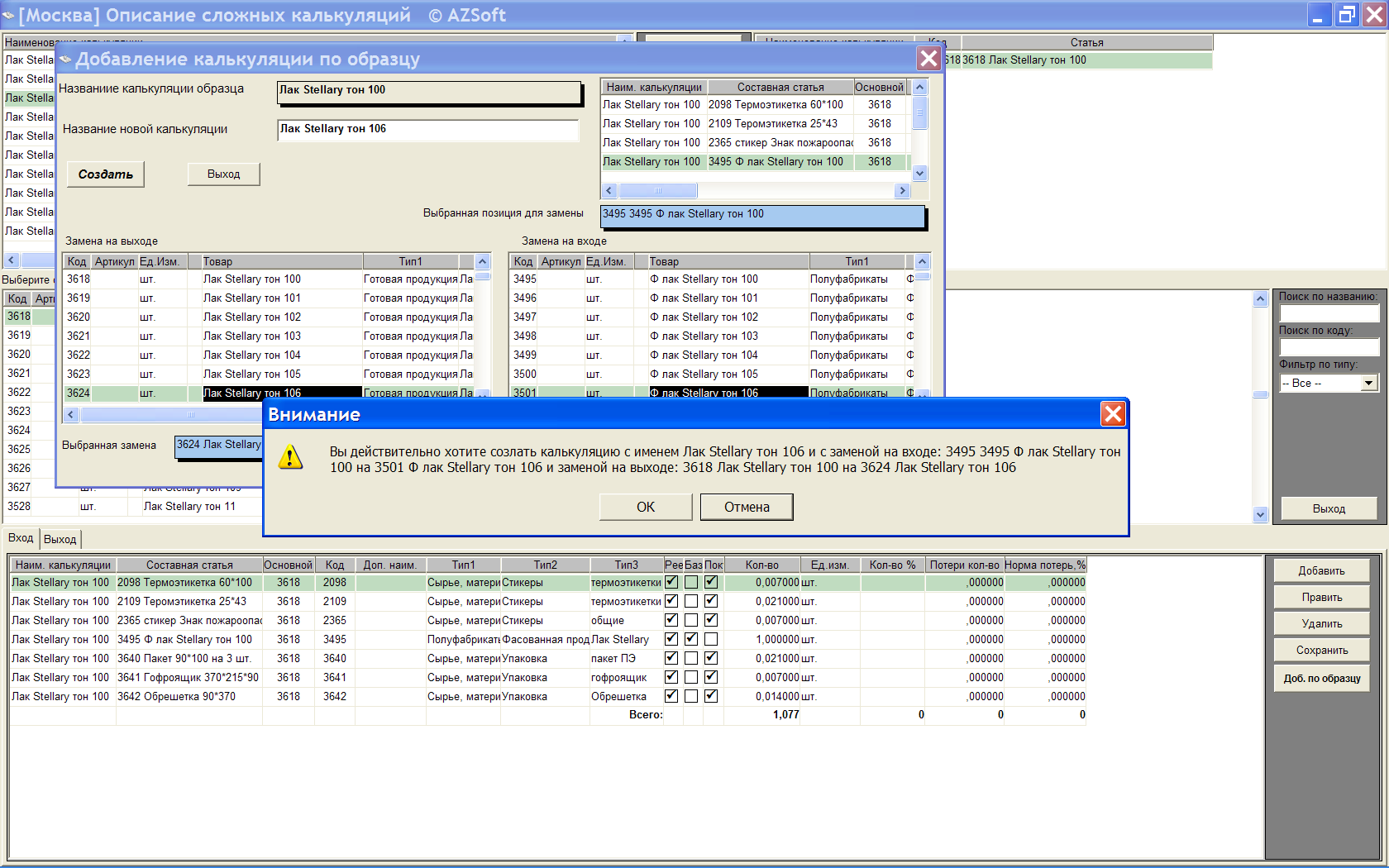 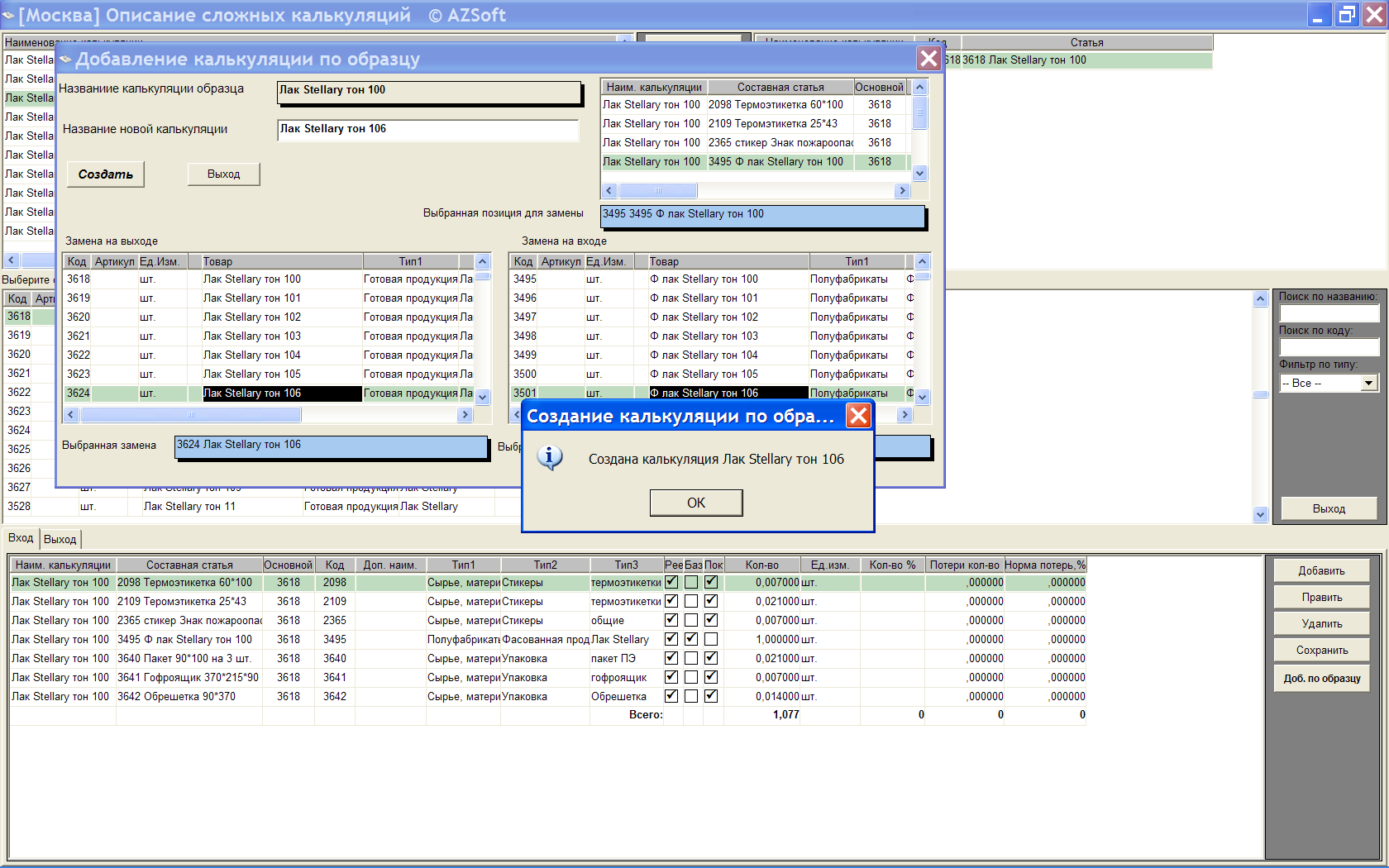 Описание технологических цепочекОбеспечивает описание последовательности исполнения и числа повторений спецификаций для производства полуфабрикатов или готовой продукции. На этой основе автоматизируется планирование производства как полуфабрикатов, так и готовой продукции. Также используется в управлении закупками для автоматизации формирования заказов поставщикам.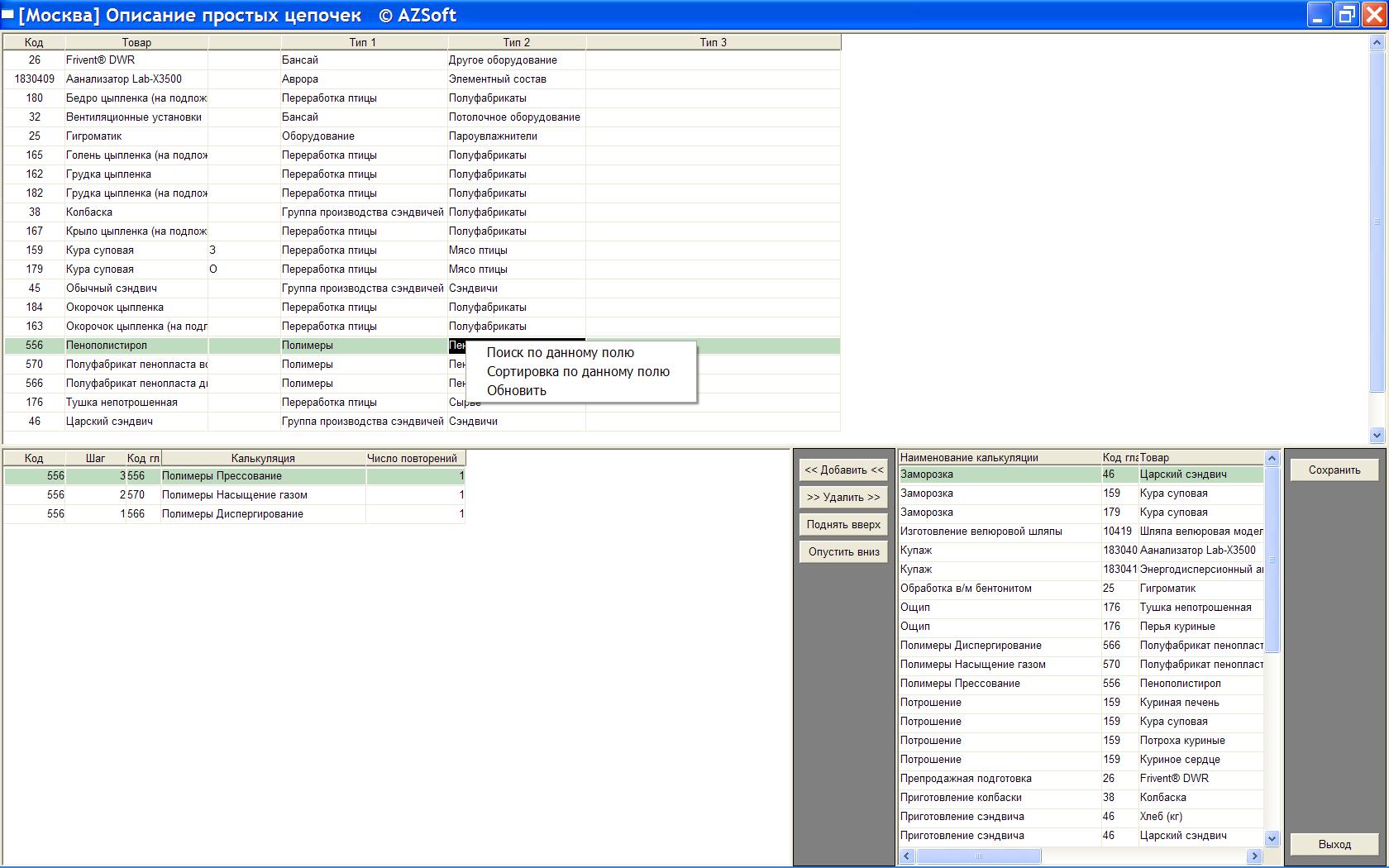 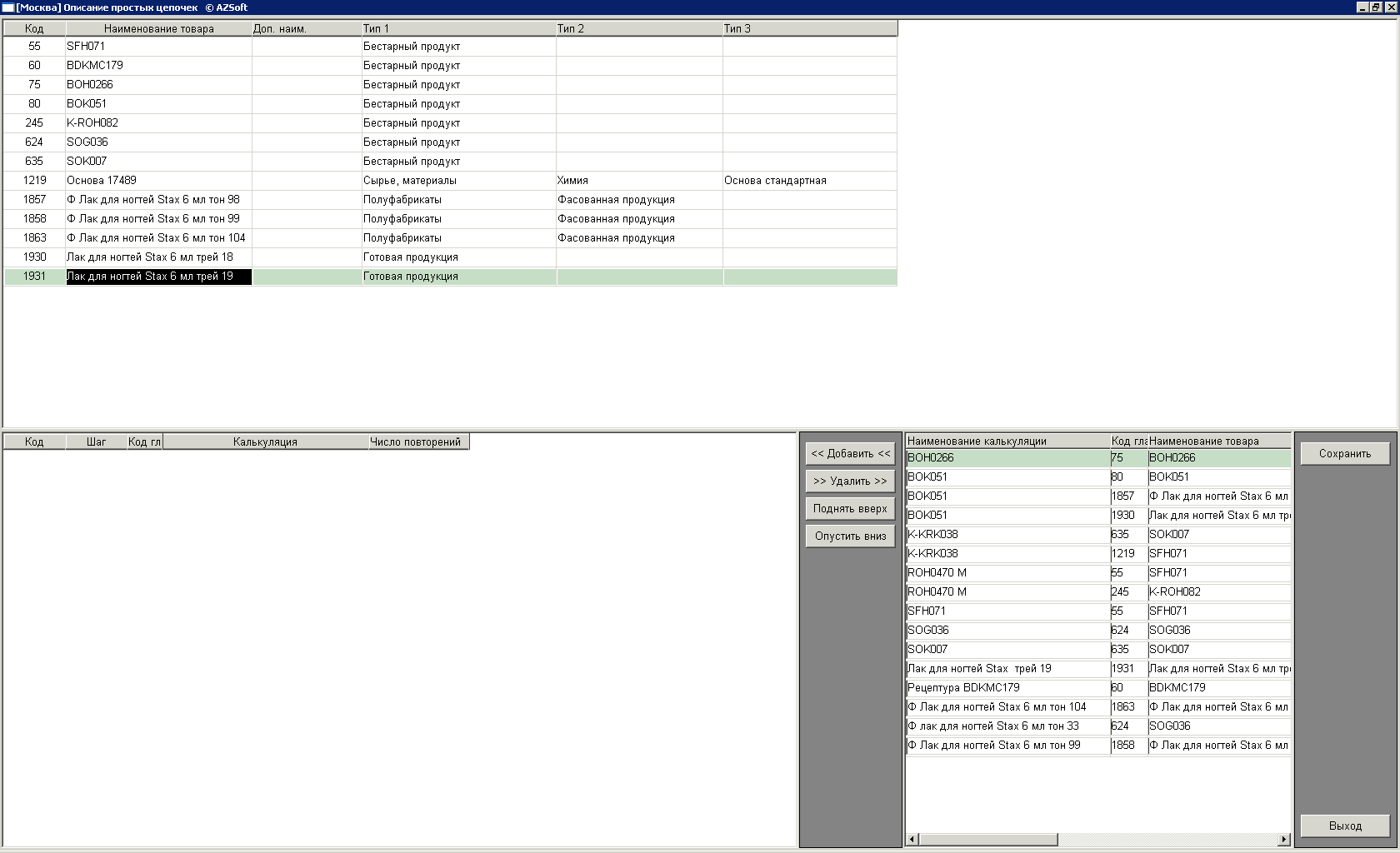 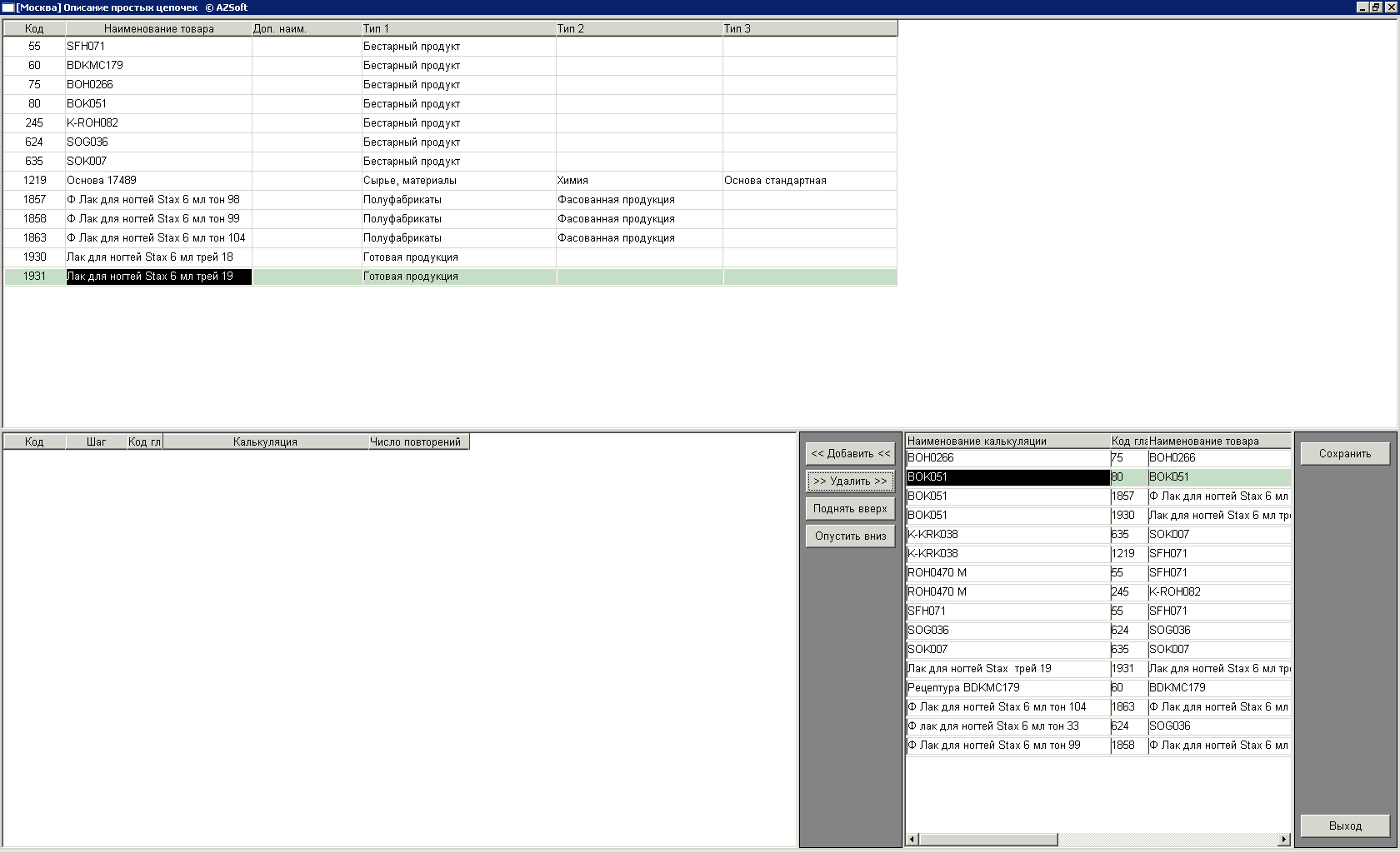 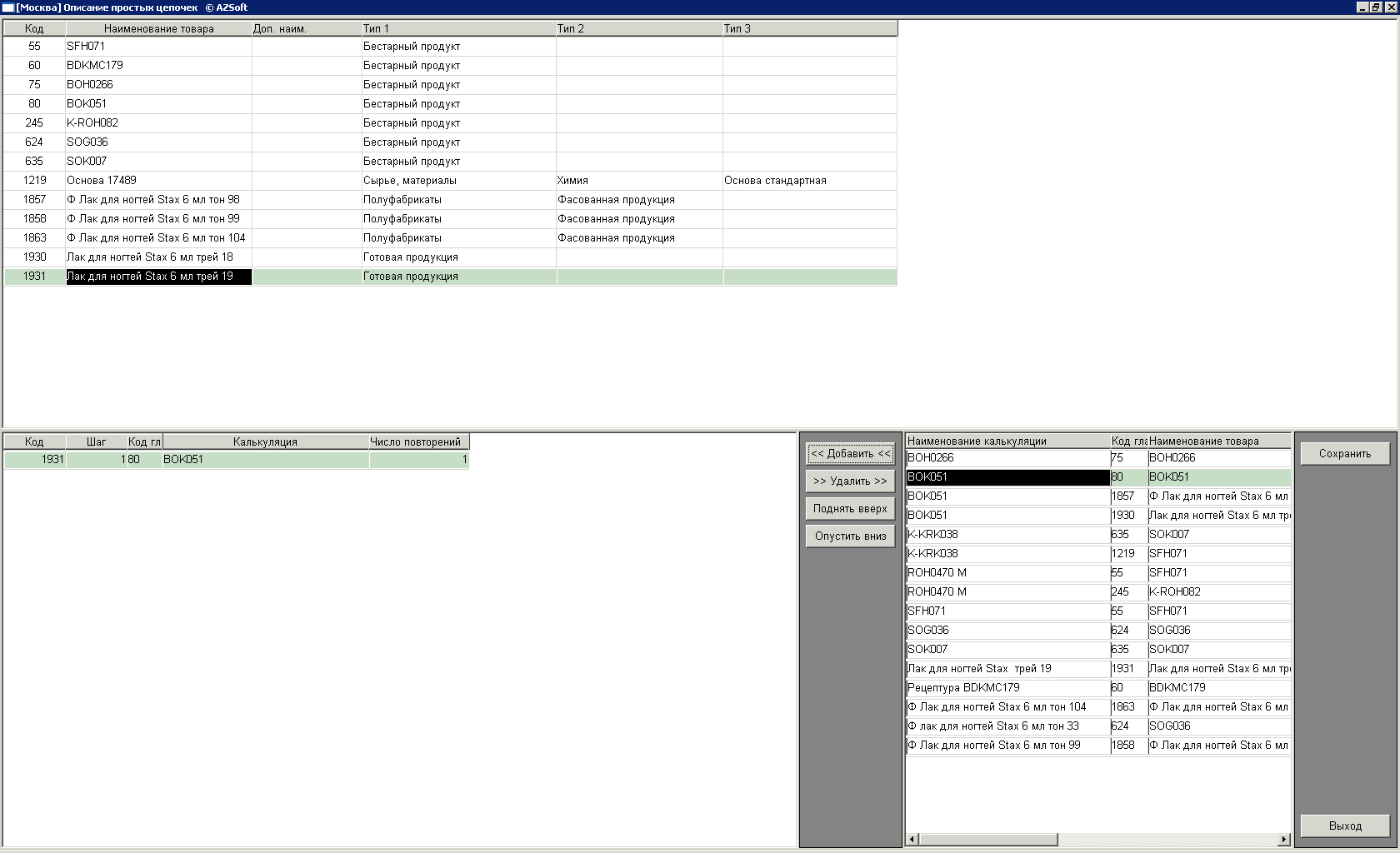 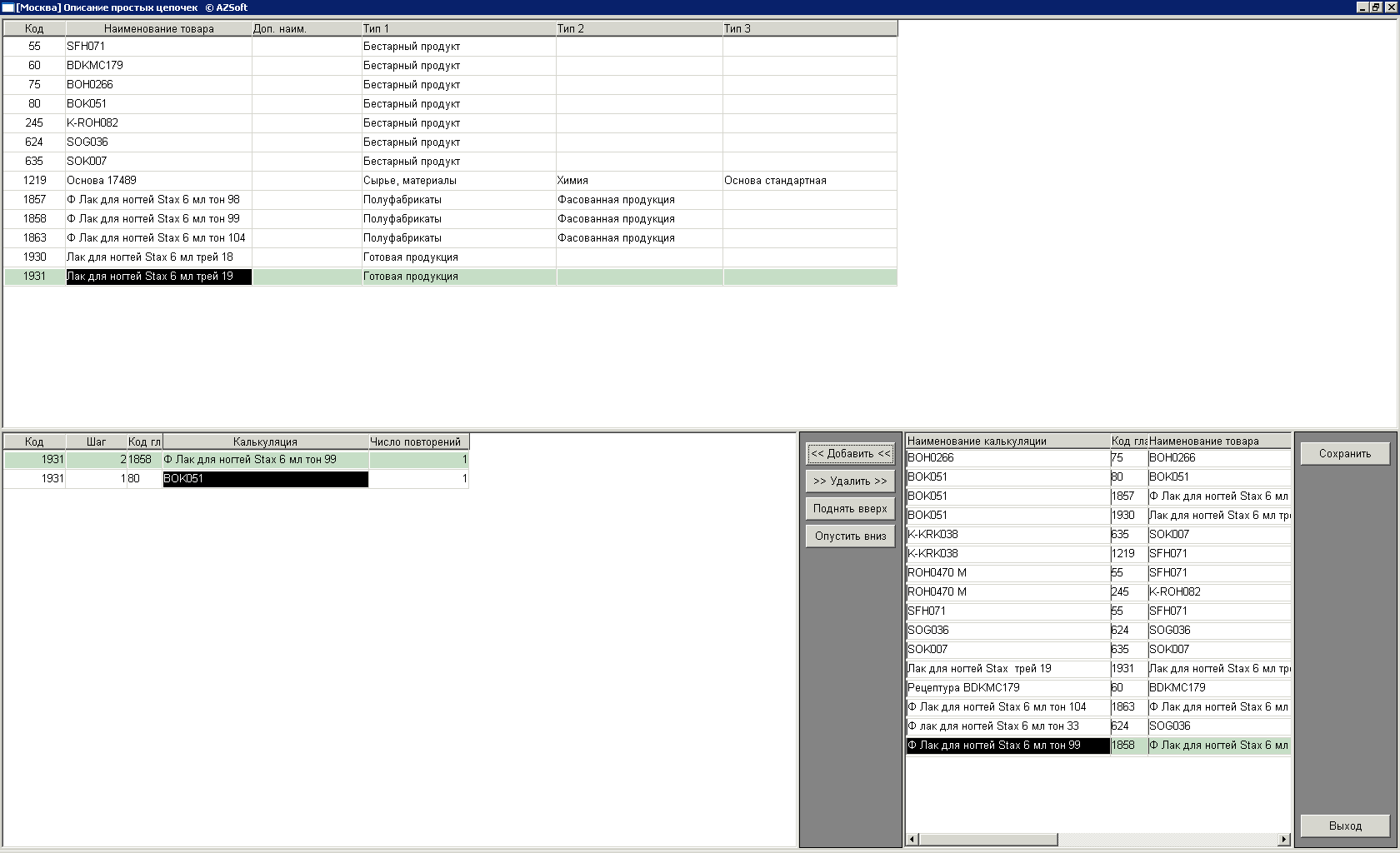 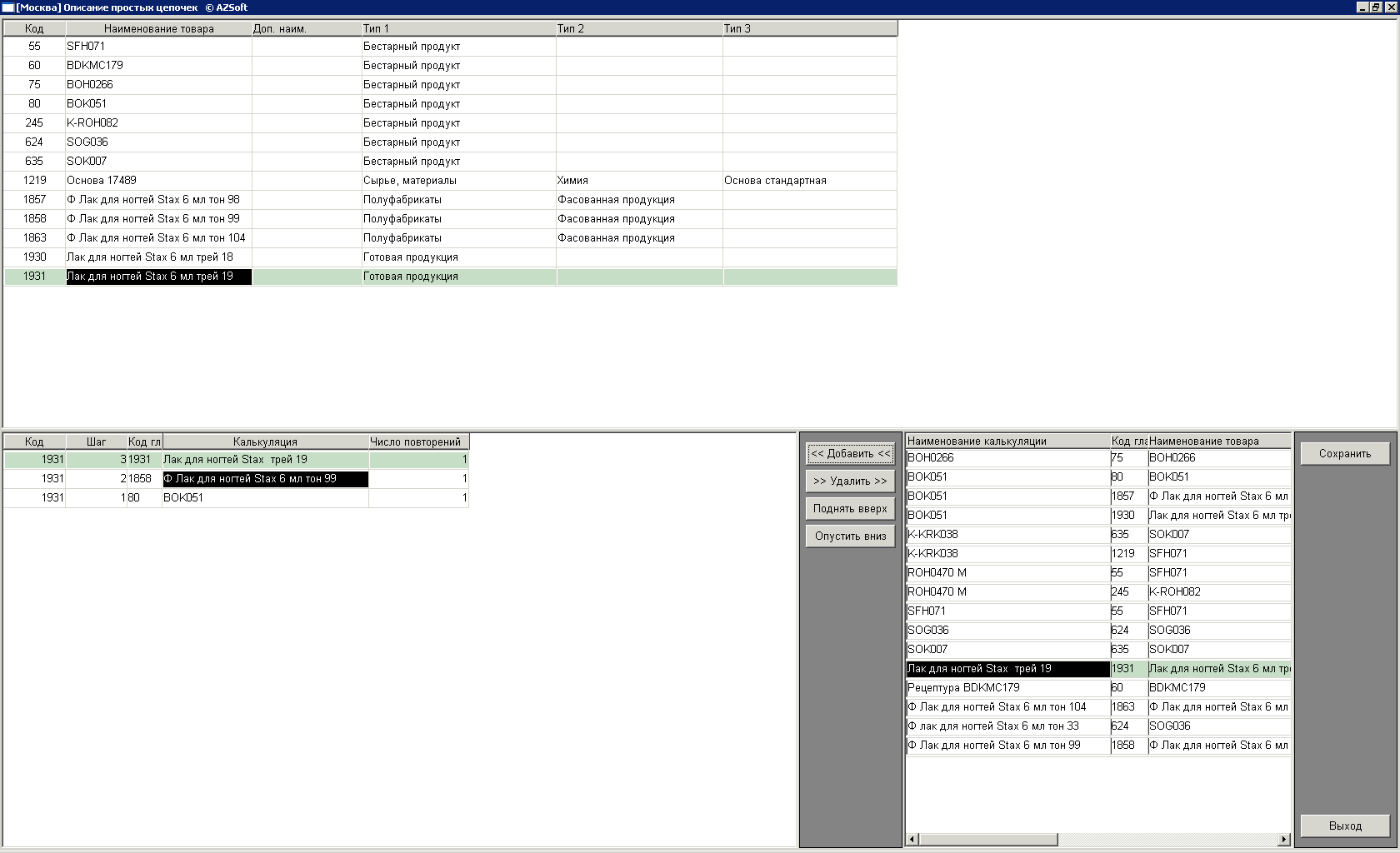 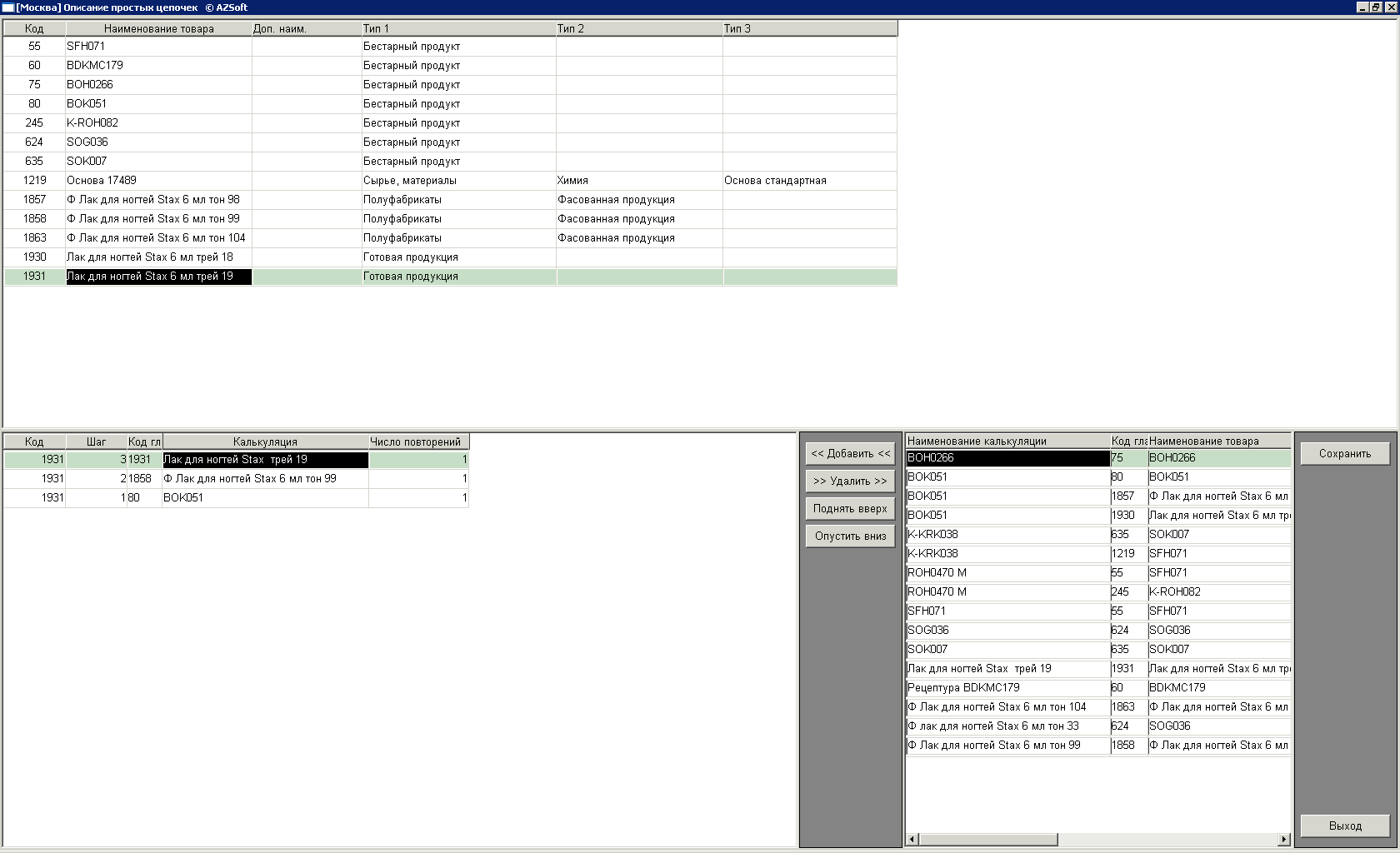 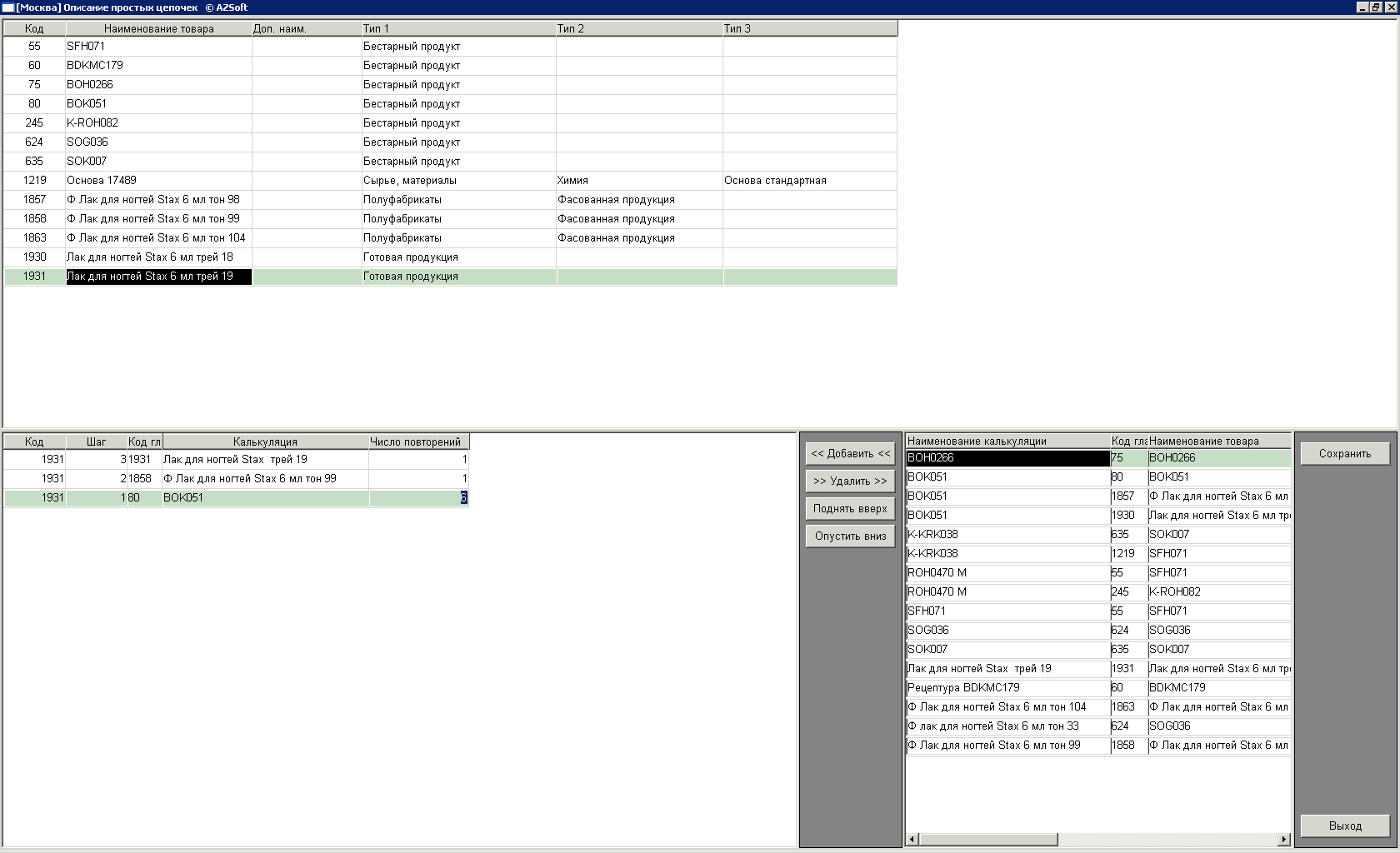 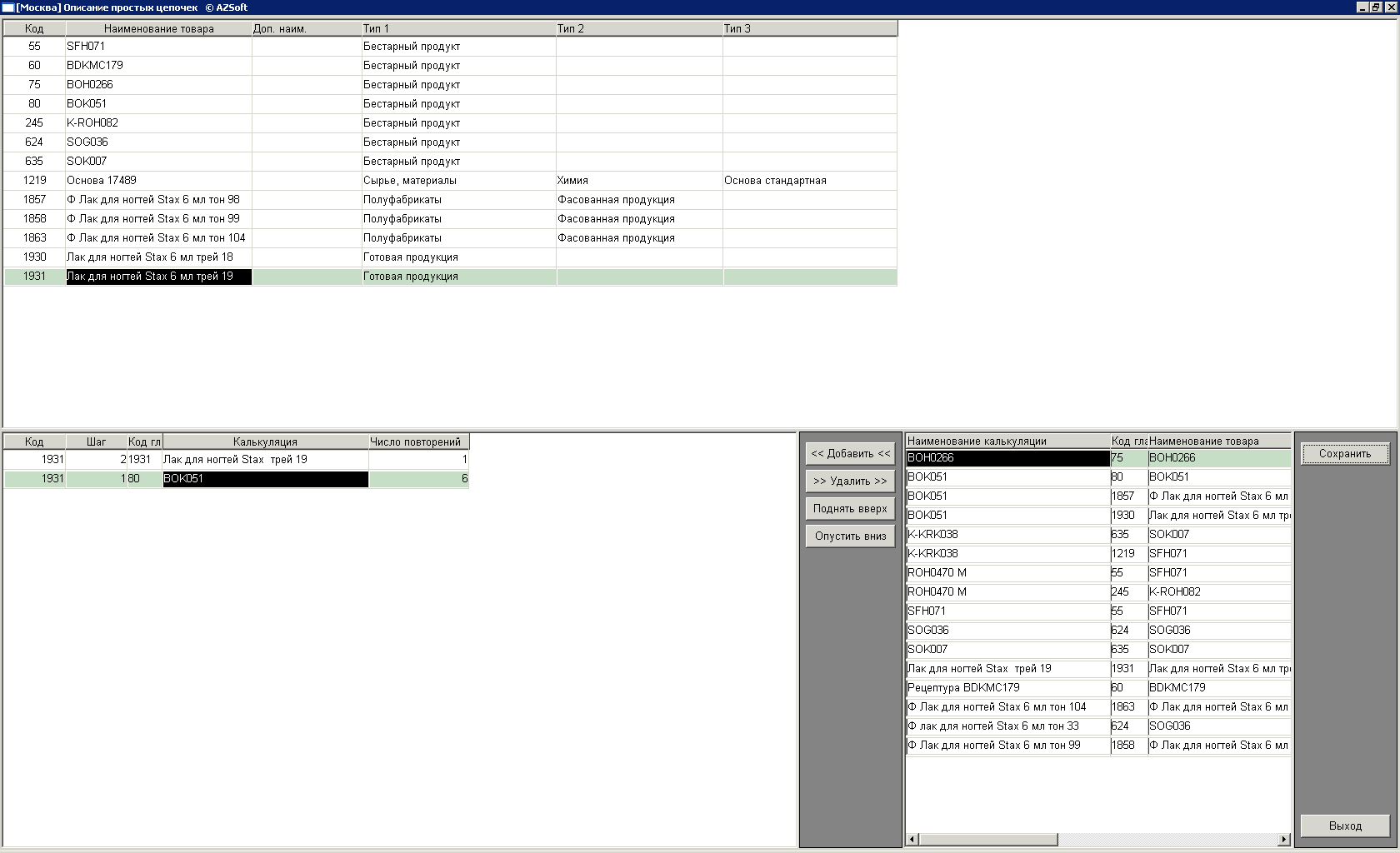 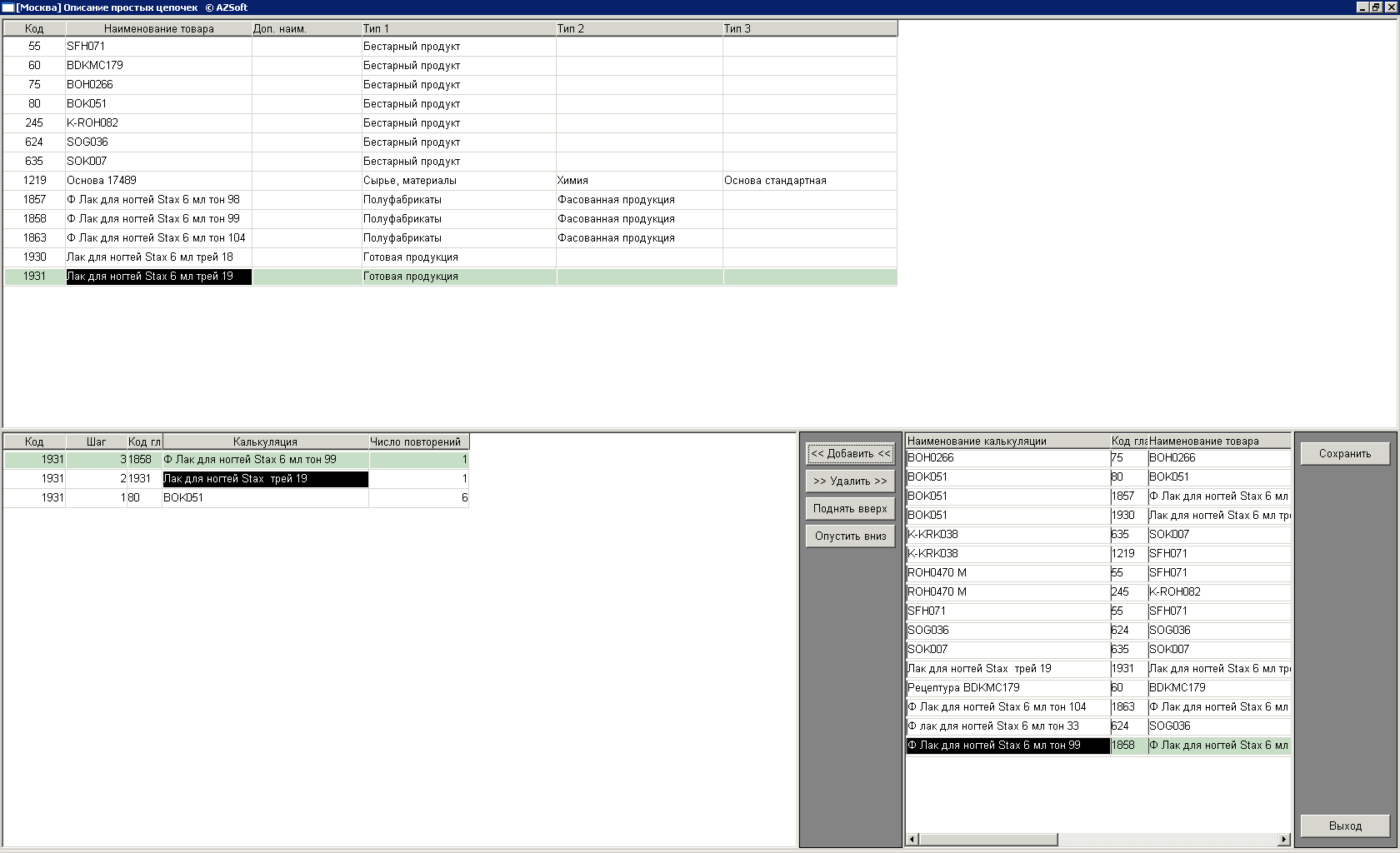 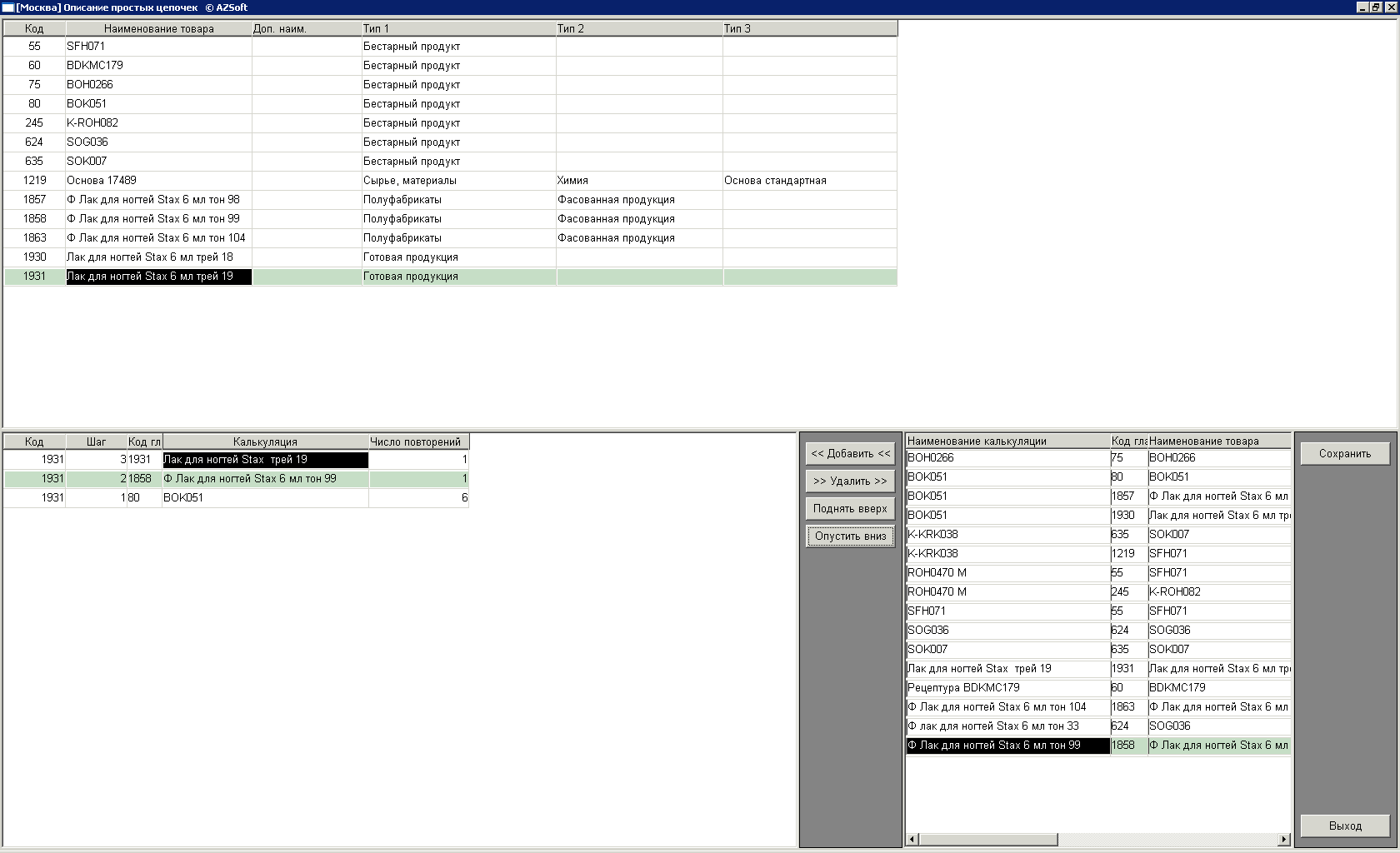 Планирование производстваОбеспечивает автоматизацию календарного планирования производственных операций для бригад и/или исполнителей. Планирование производится на основе клиентских заказов или отгрузки готовой продукции. Кроме автоматического формирования имеет возможность добавить задания вручную и корректировать еще не исполненные задания. Функционал включает отчеты по расчету необходимого сырья, проверку его наличия на складах и по исполнению планов.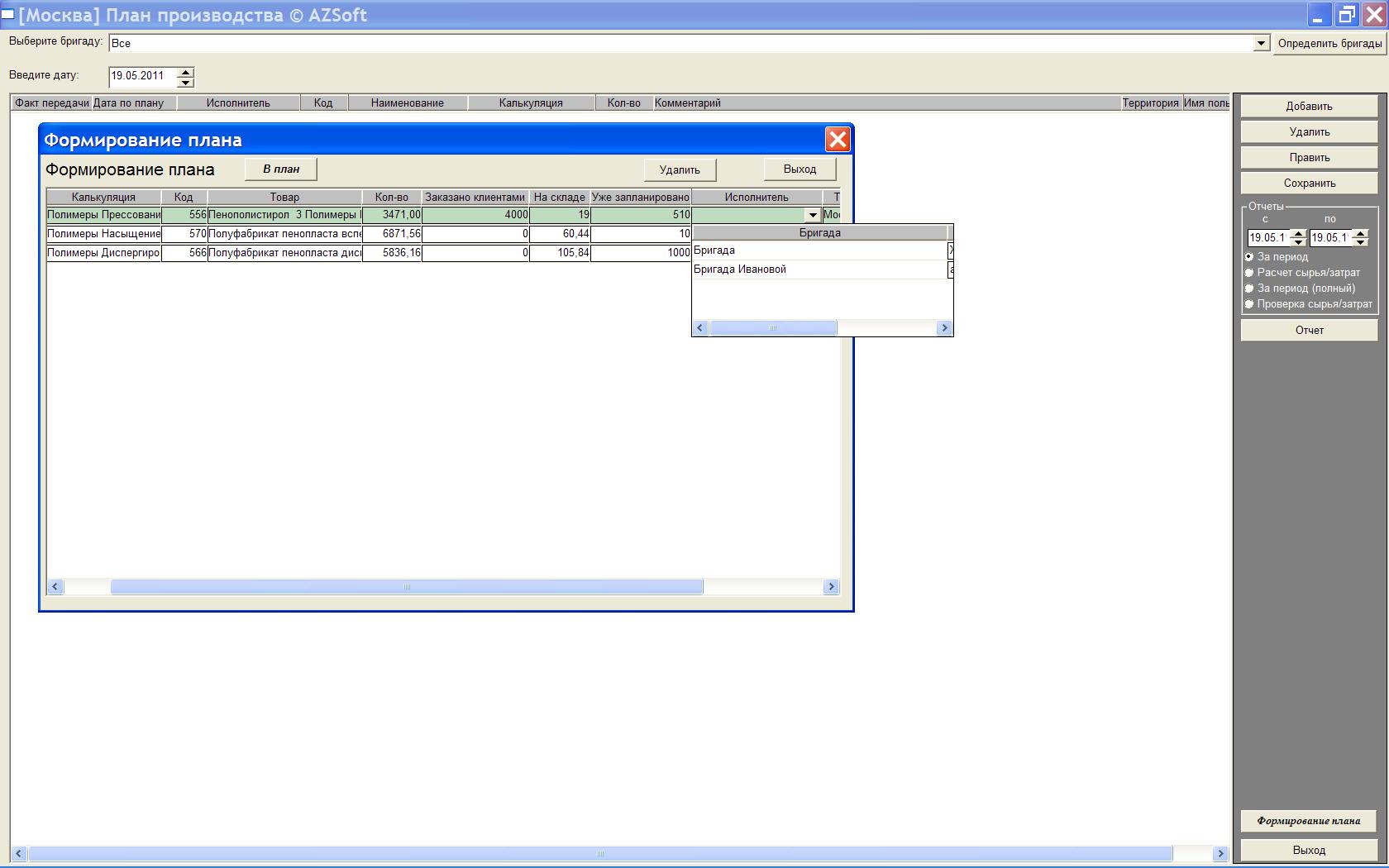 Исполнение производственных операций.Обеспечивает исполнение календарных планов производства или выполнение производственных операций вне плана. Имеет встроенный мастер, который позволяет исполнять производственную операцию по шагам, включая выбор откуда взять расходные и куда поместить результат (управление размещением на складах). Количество израсходованного сырья, комплектующих илиполуфабрикатов указывается реальное, а не по нормам потерь, которые используются для аналитики. В результате производства автоматически списываются конкретные партии входных составляющих, появляется новая партия полуфабрикатов или товаров, корреспондируются все необходимые счета.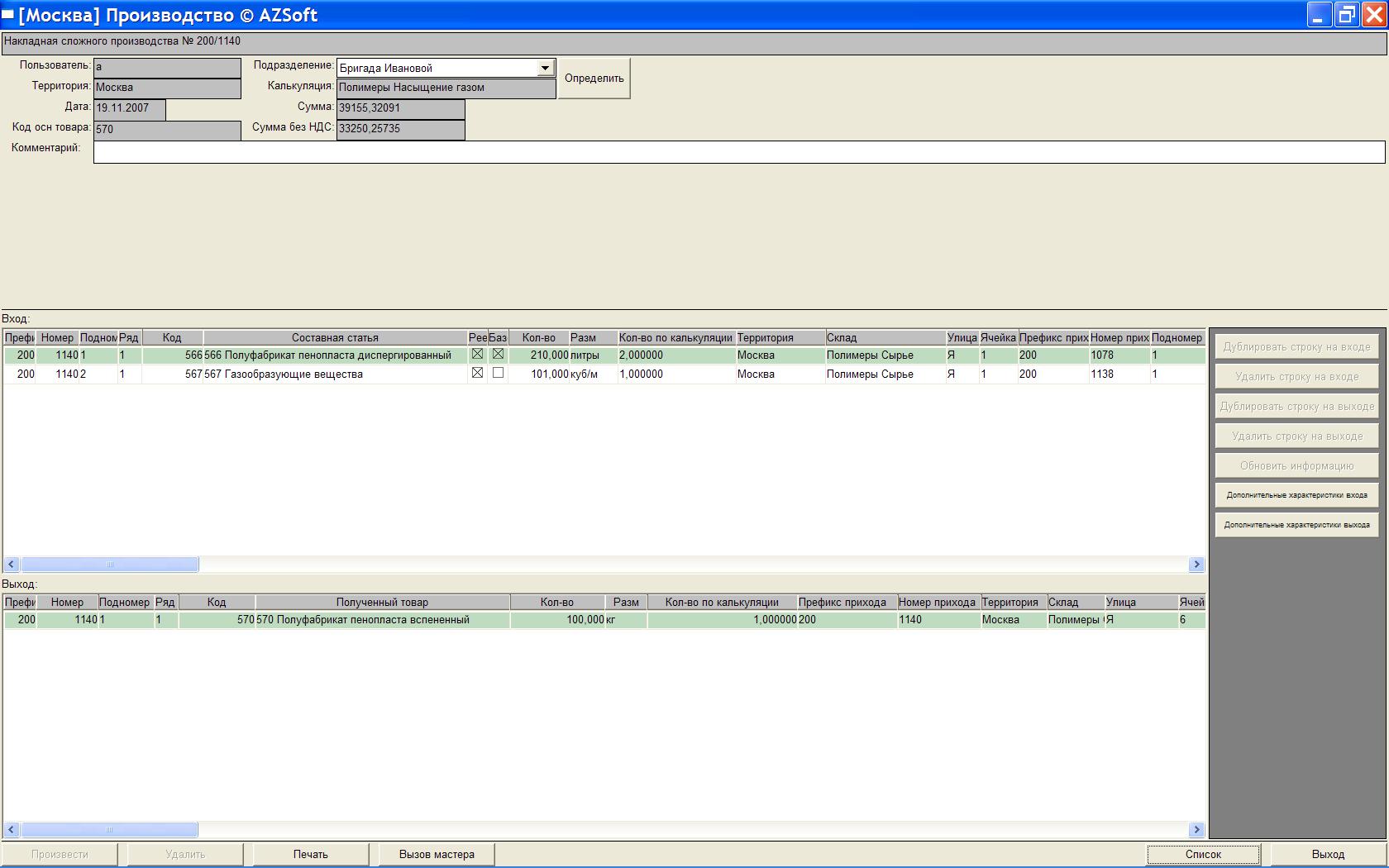 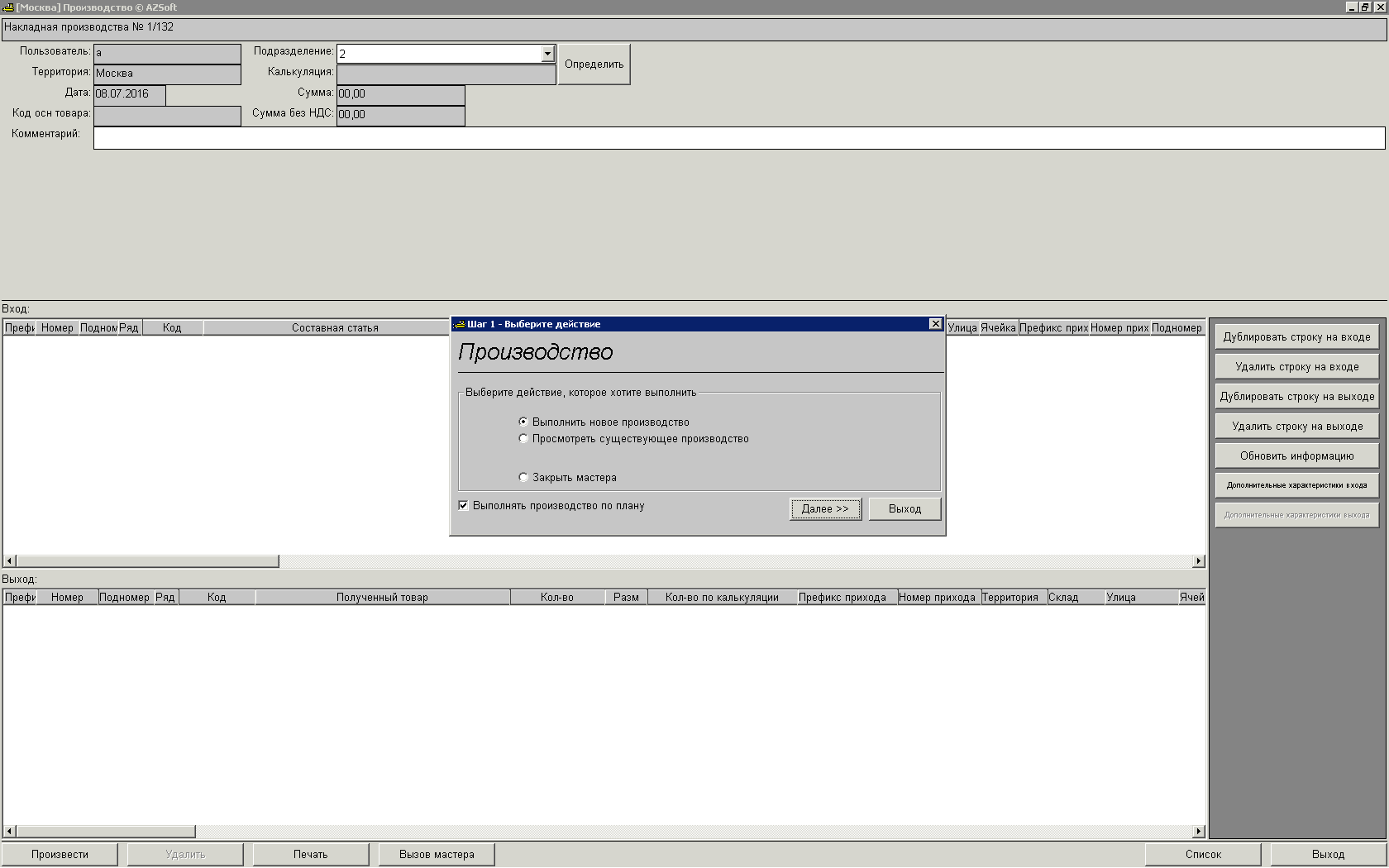 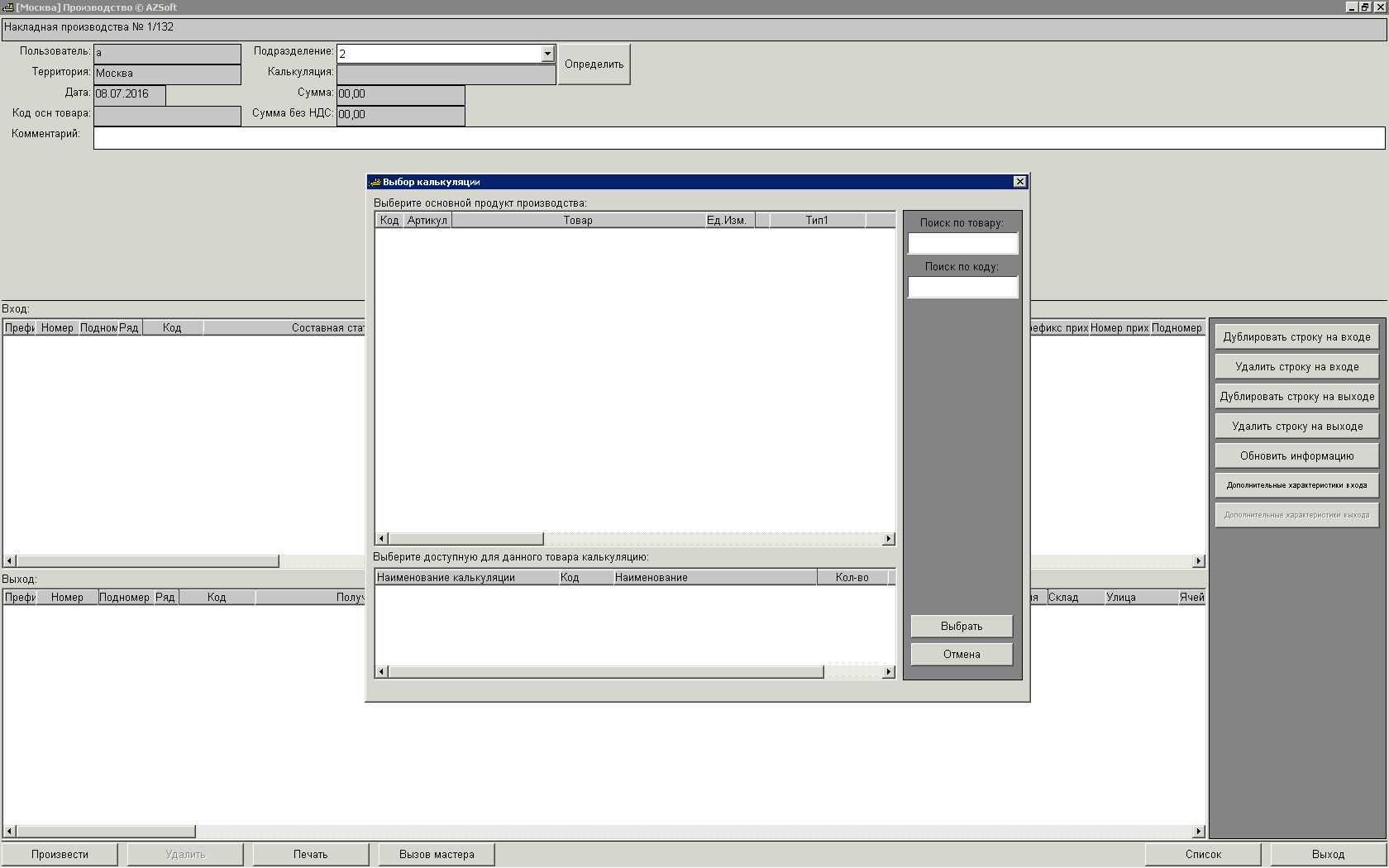 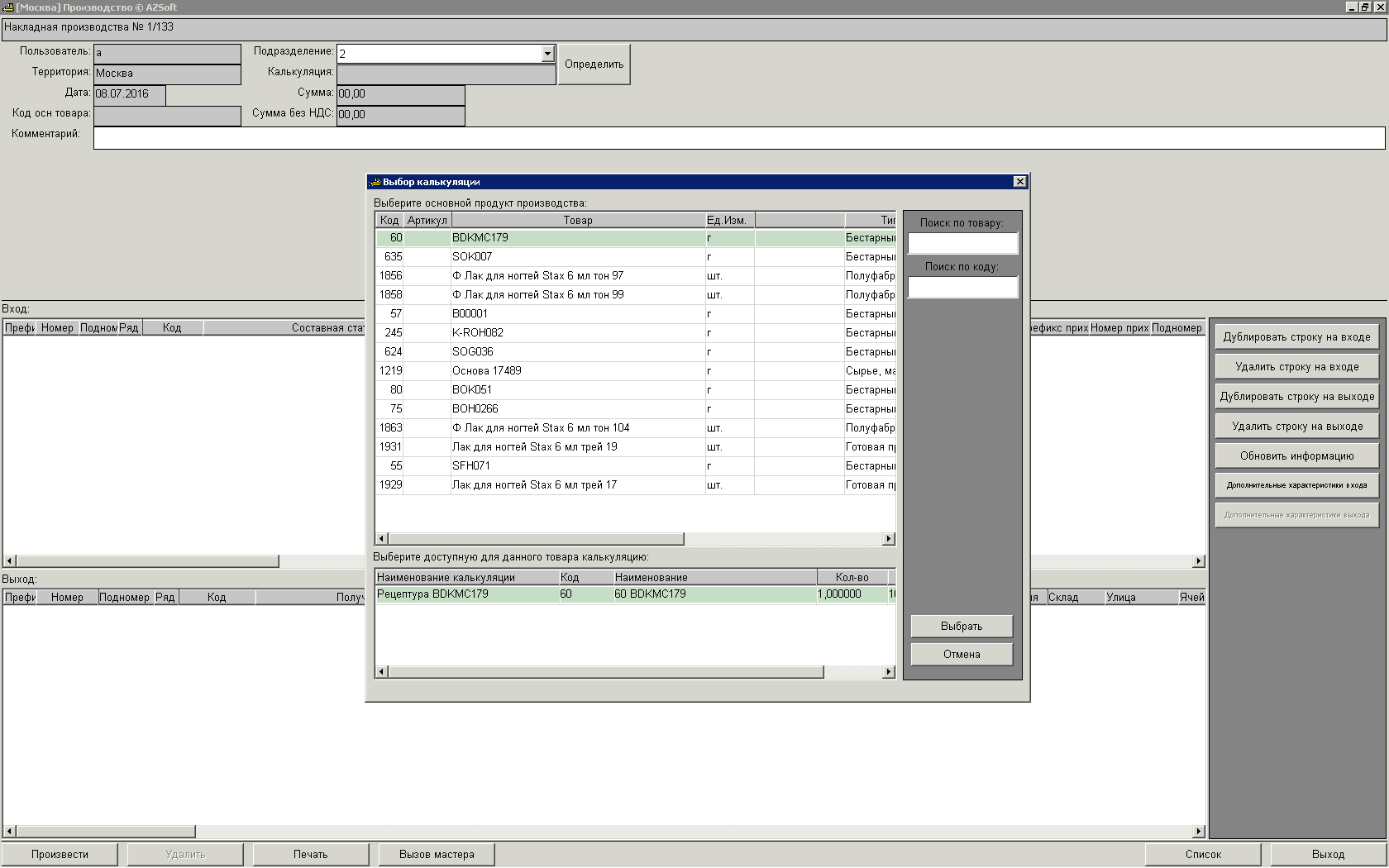 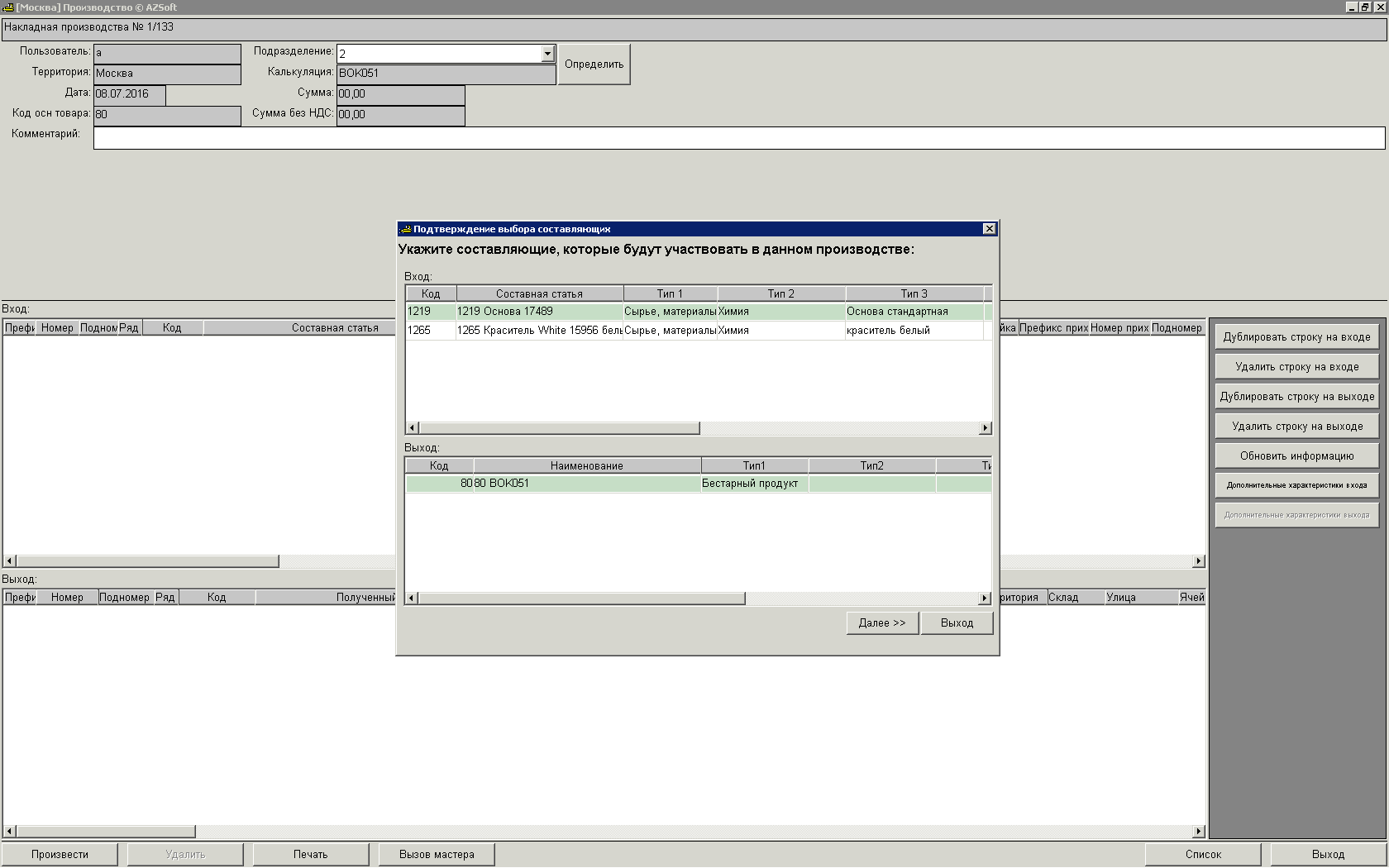 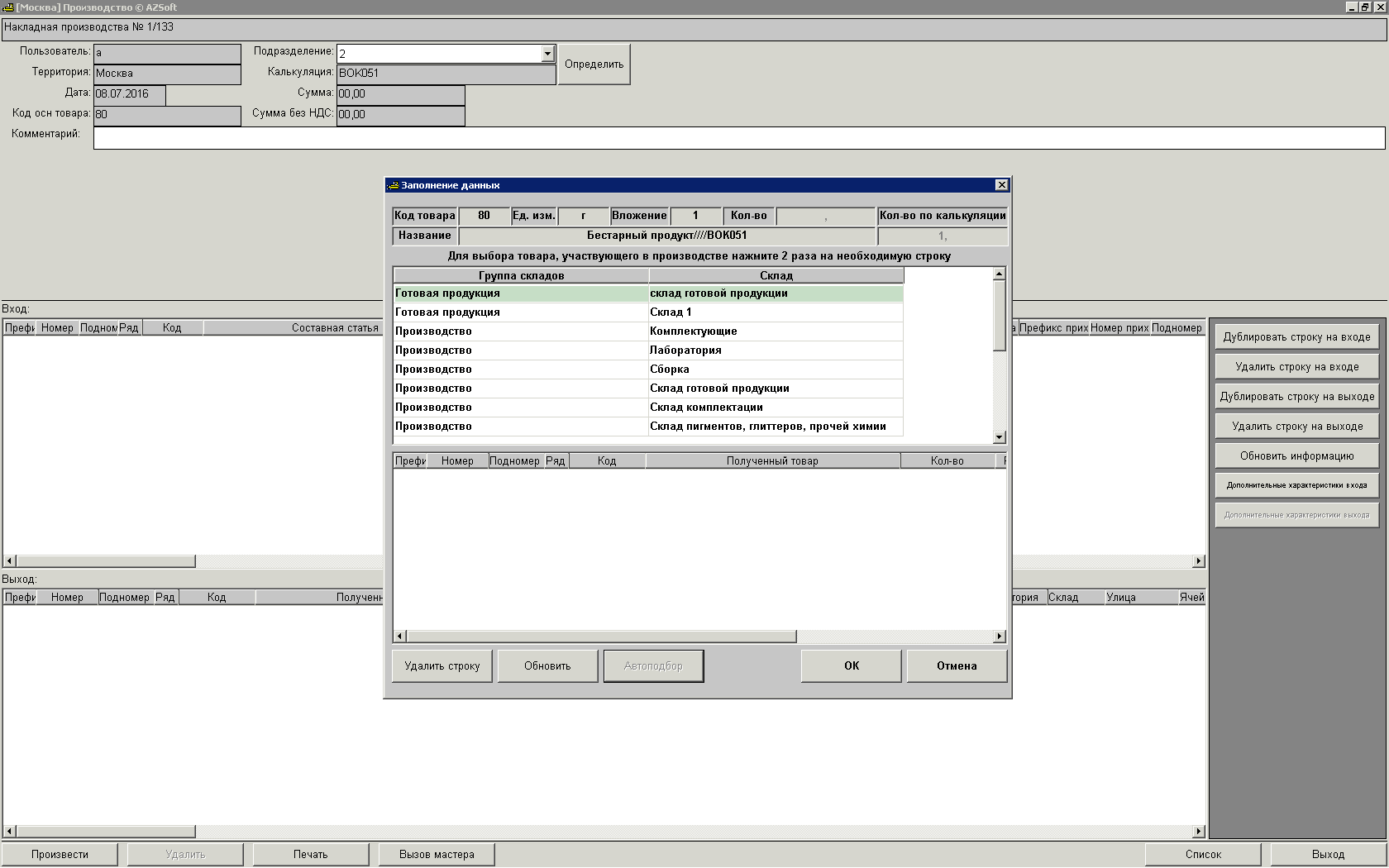 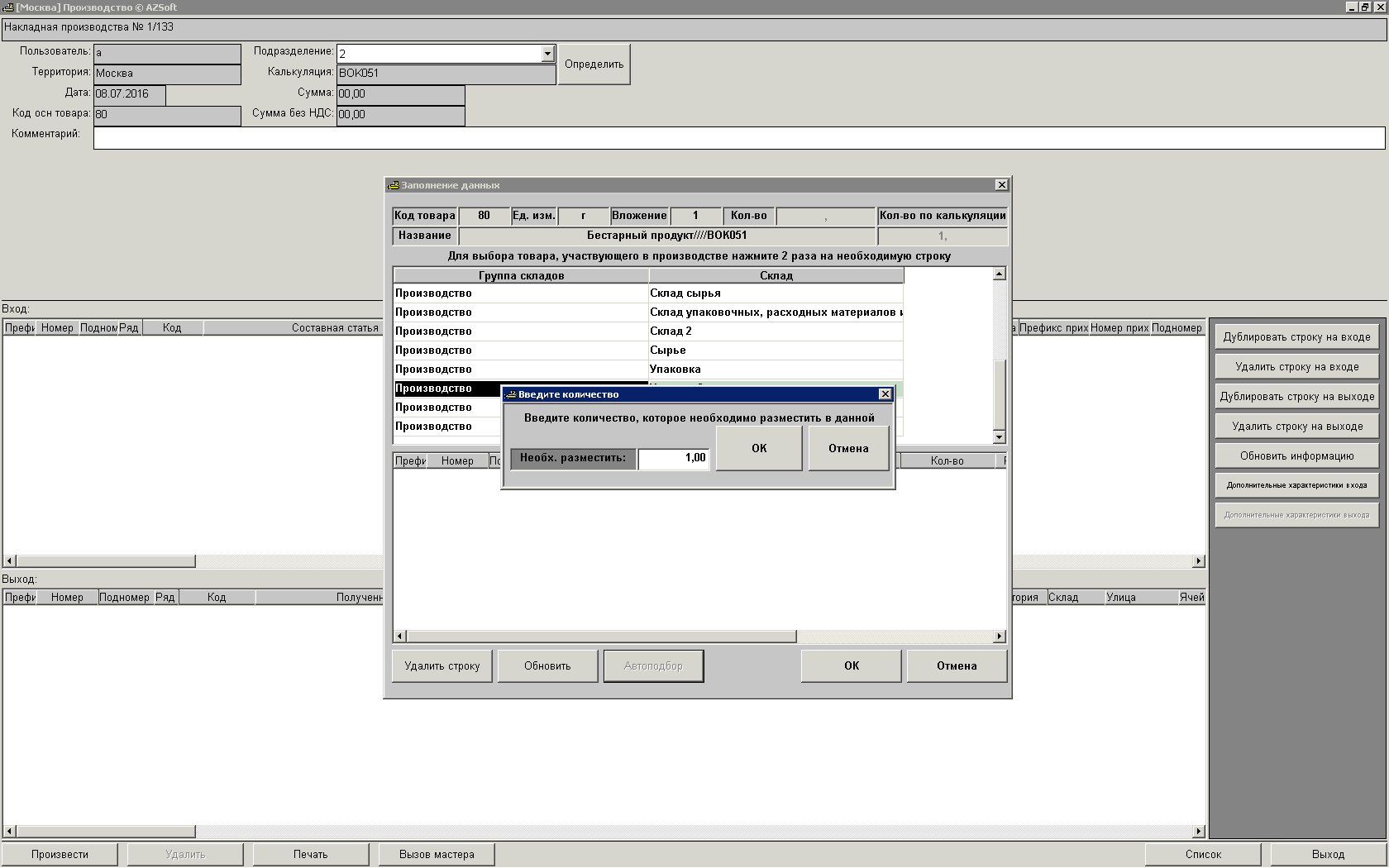 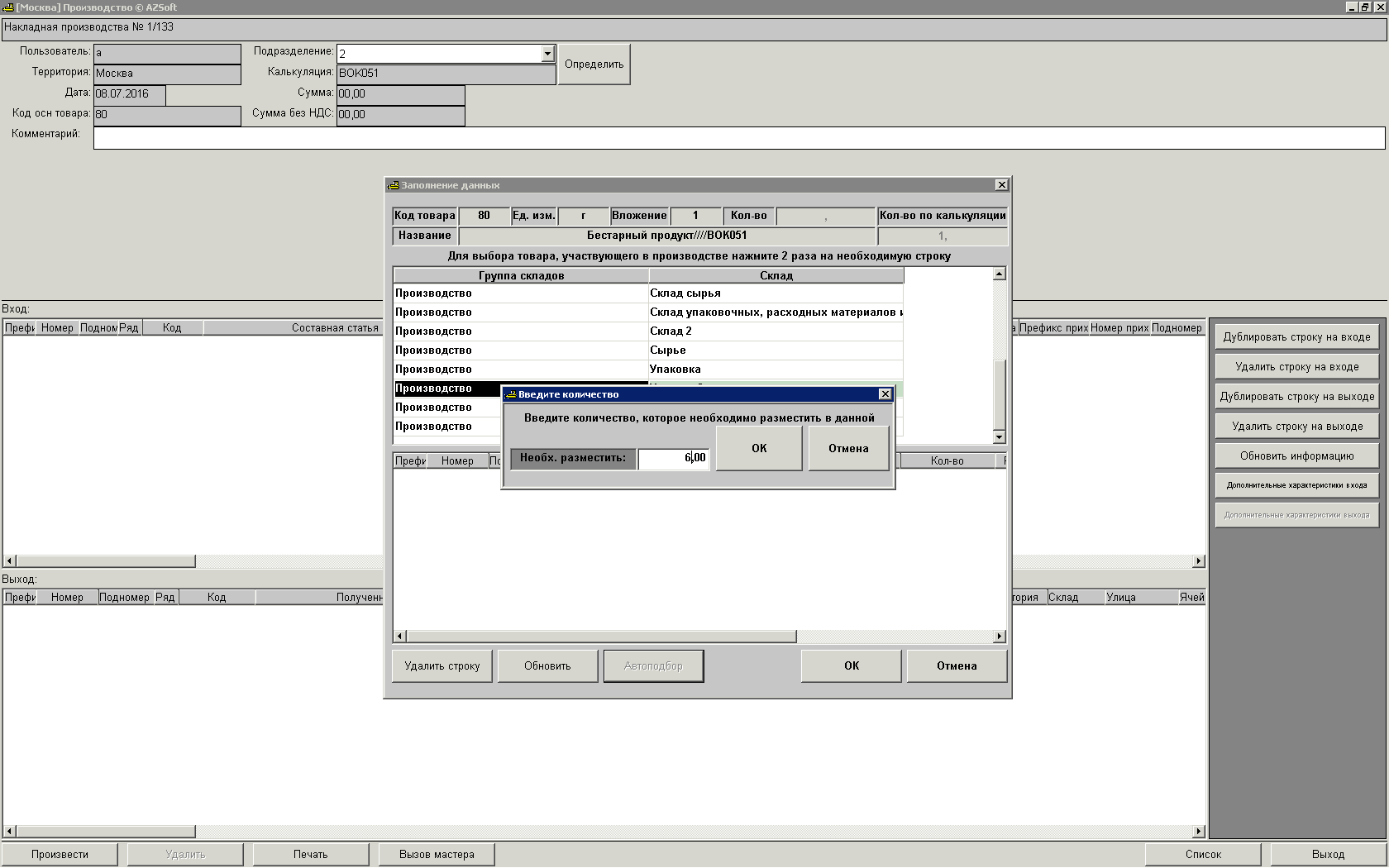 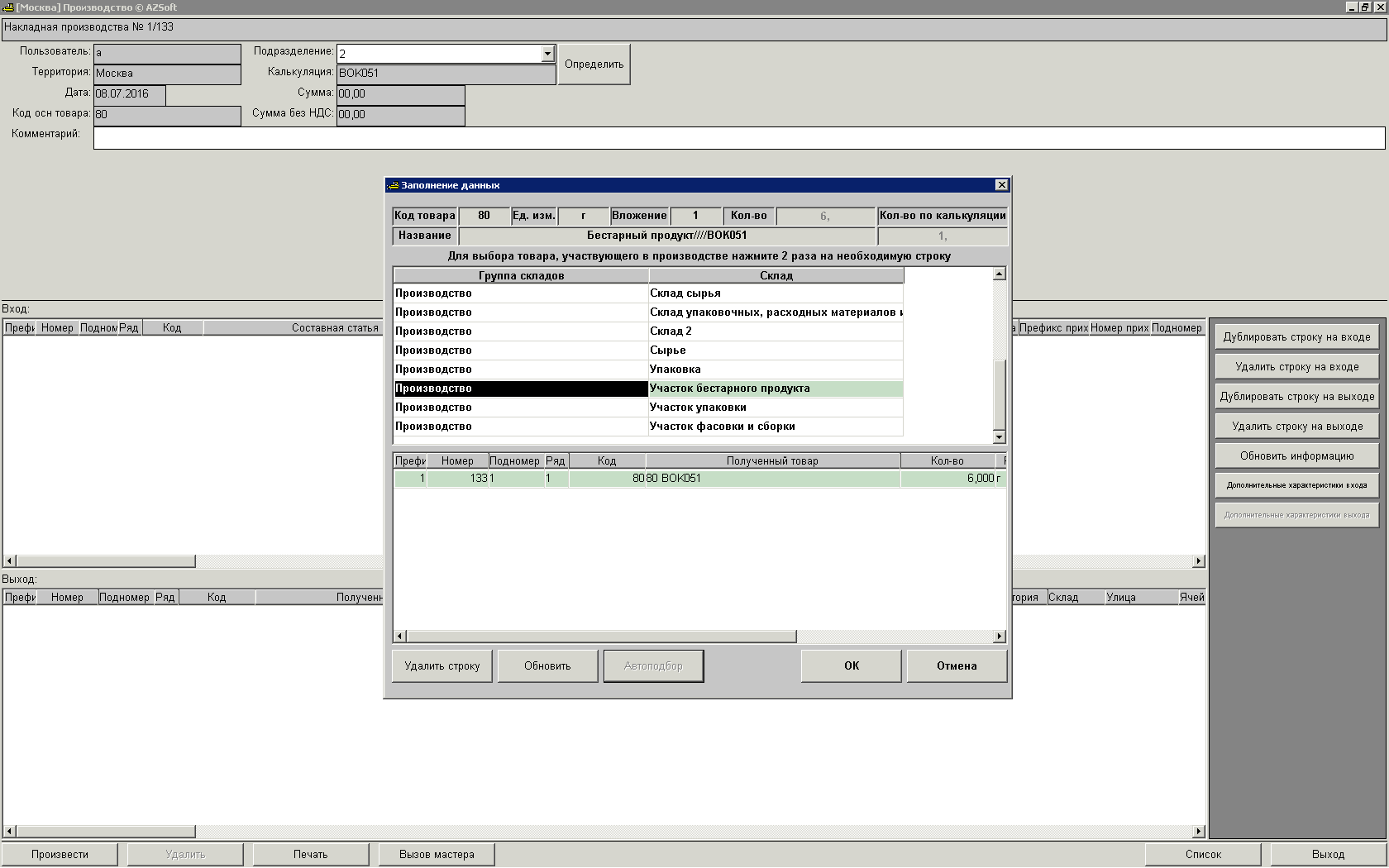 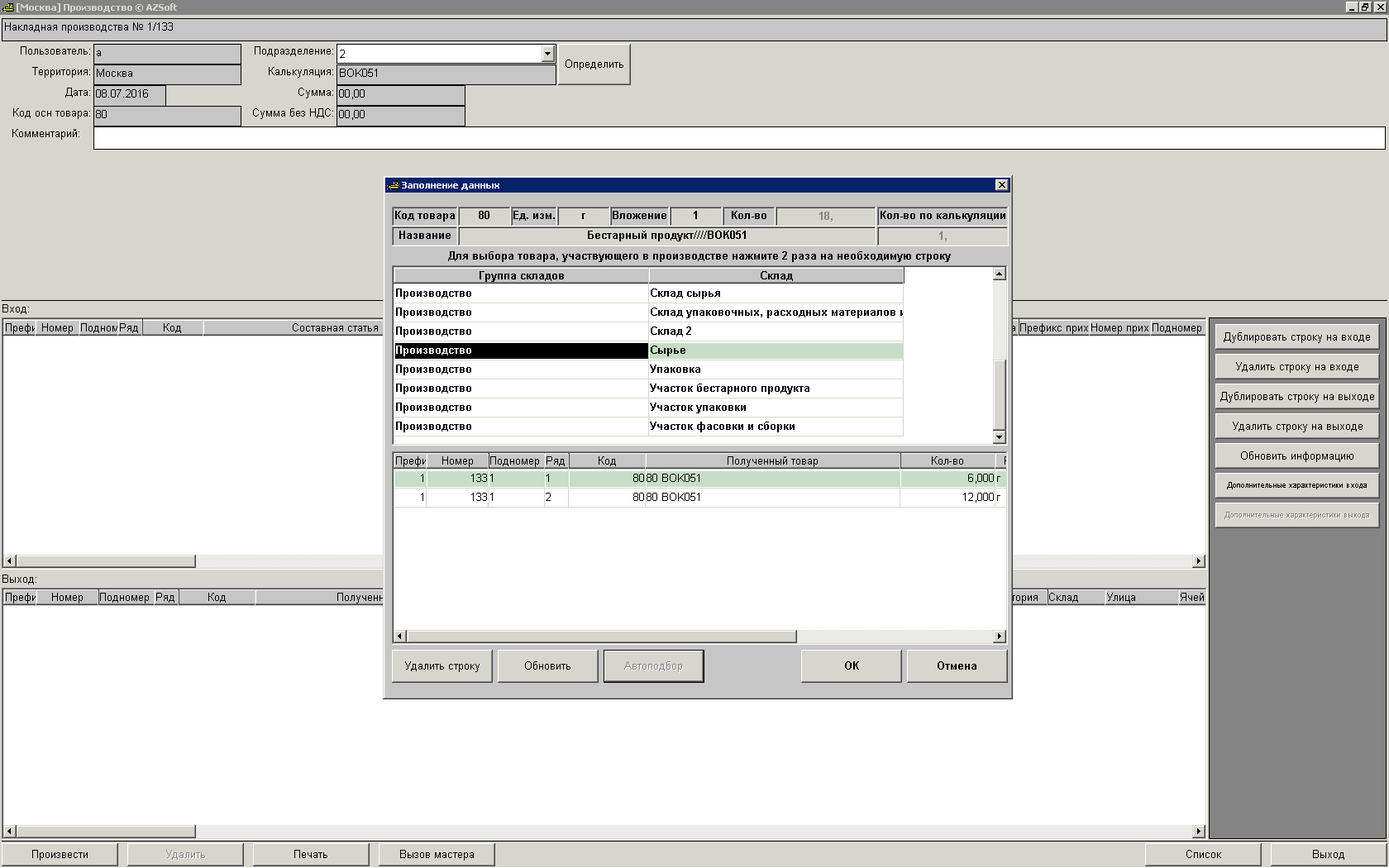 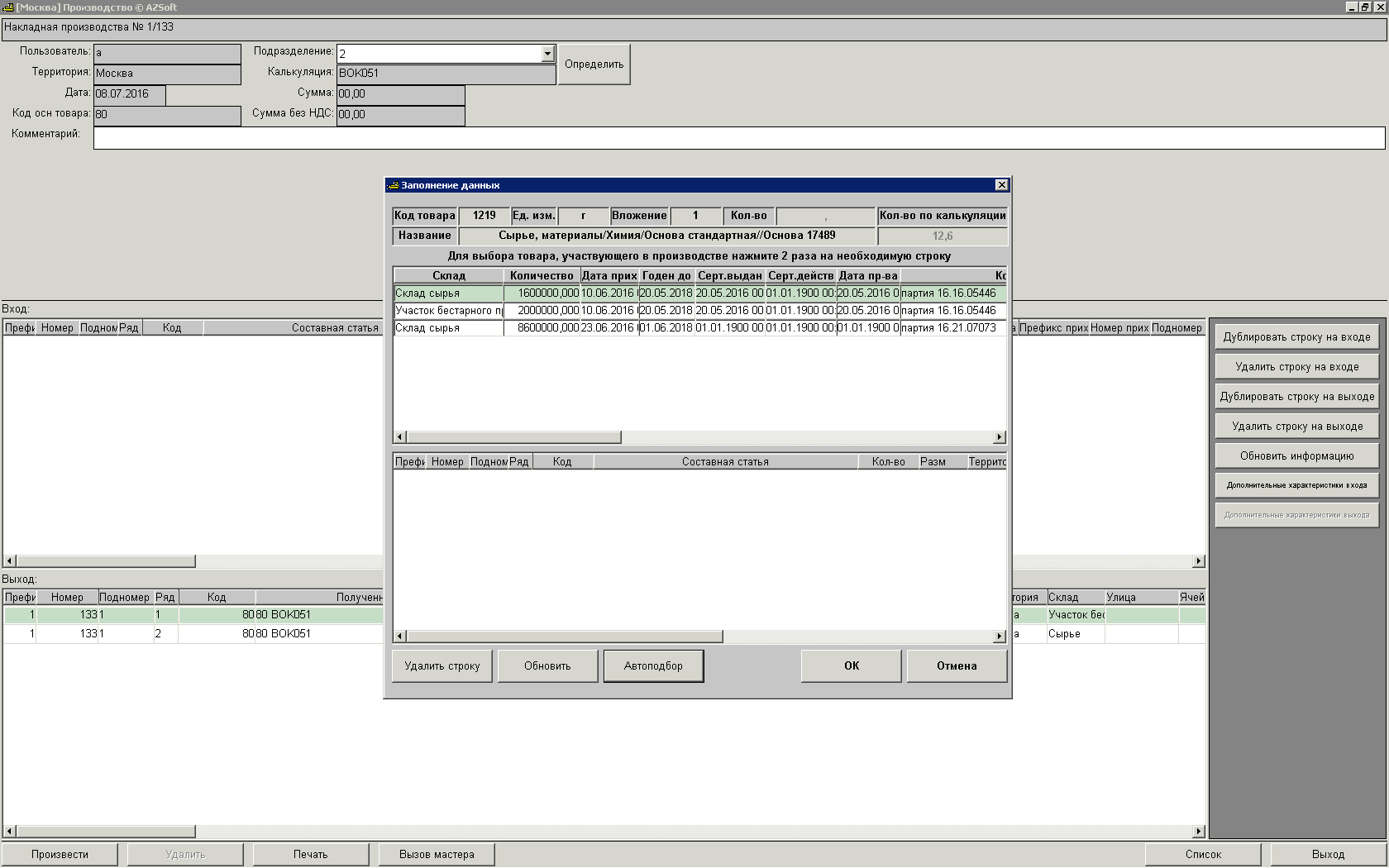 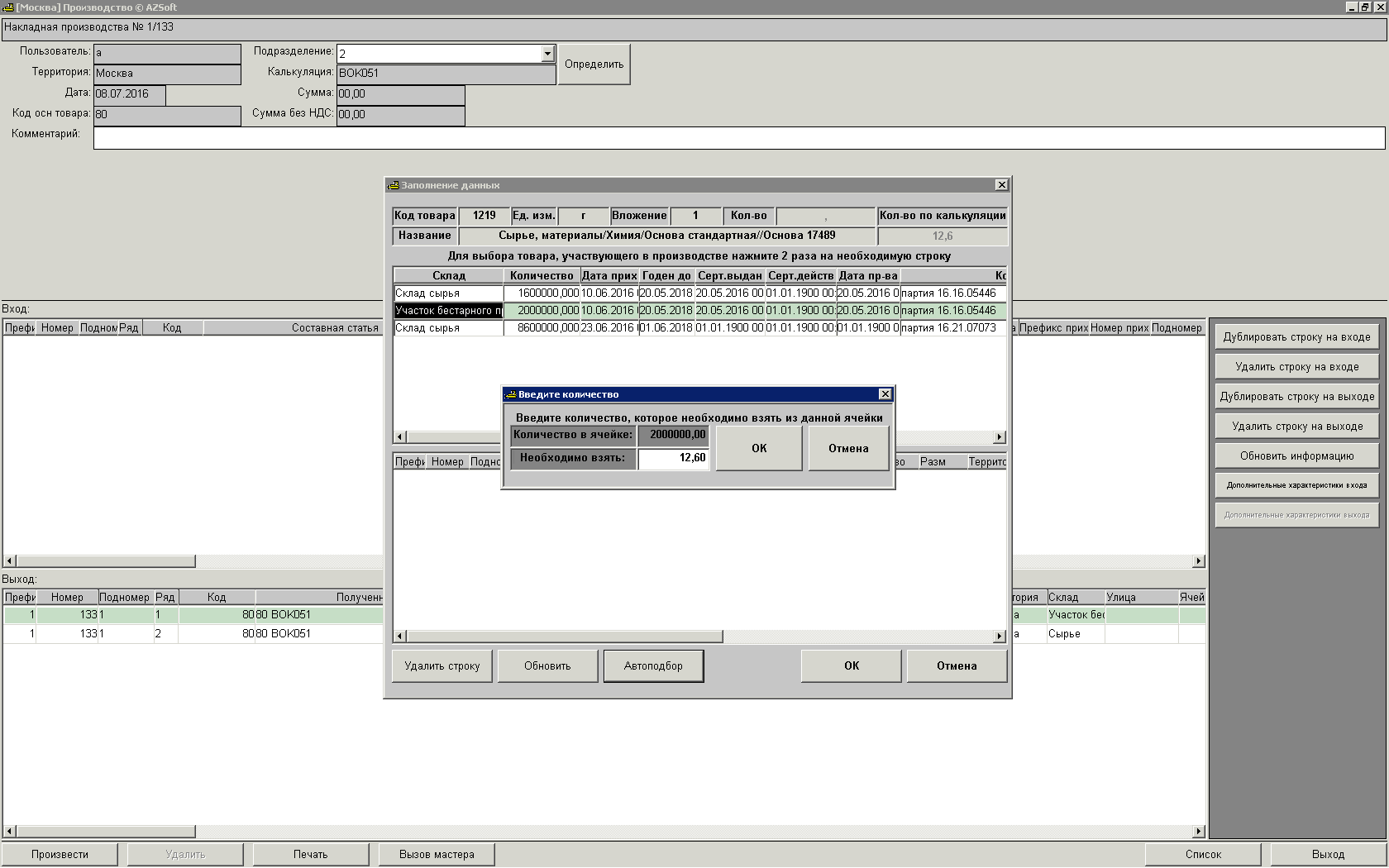 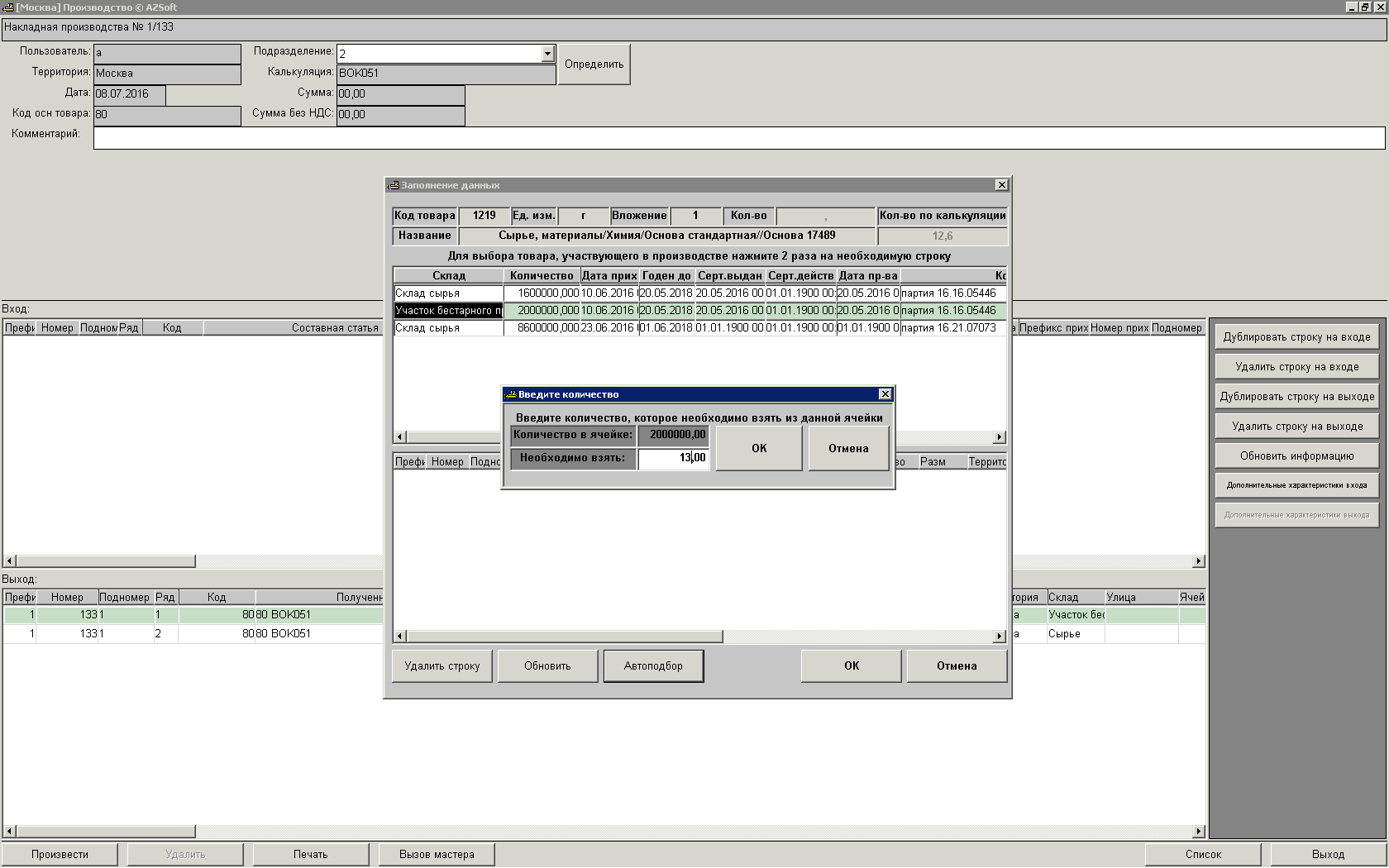 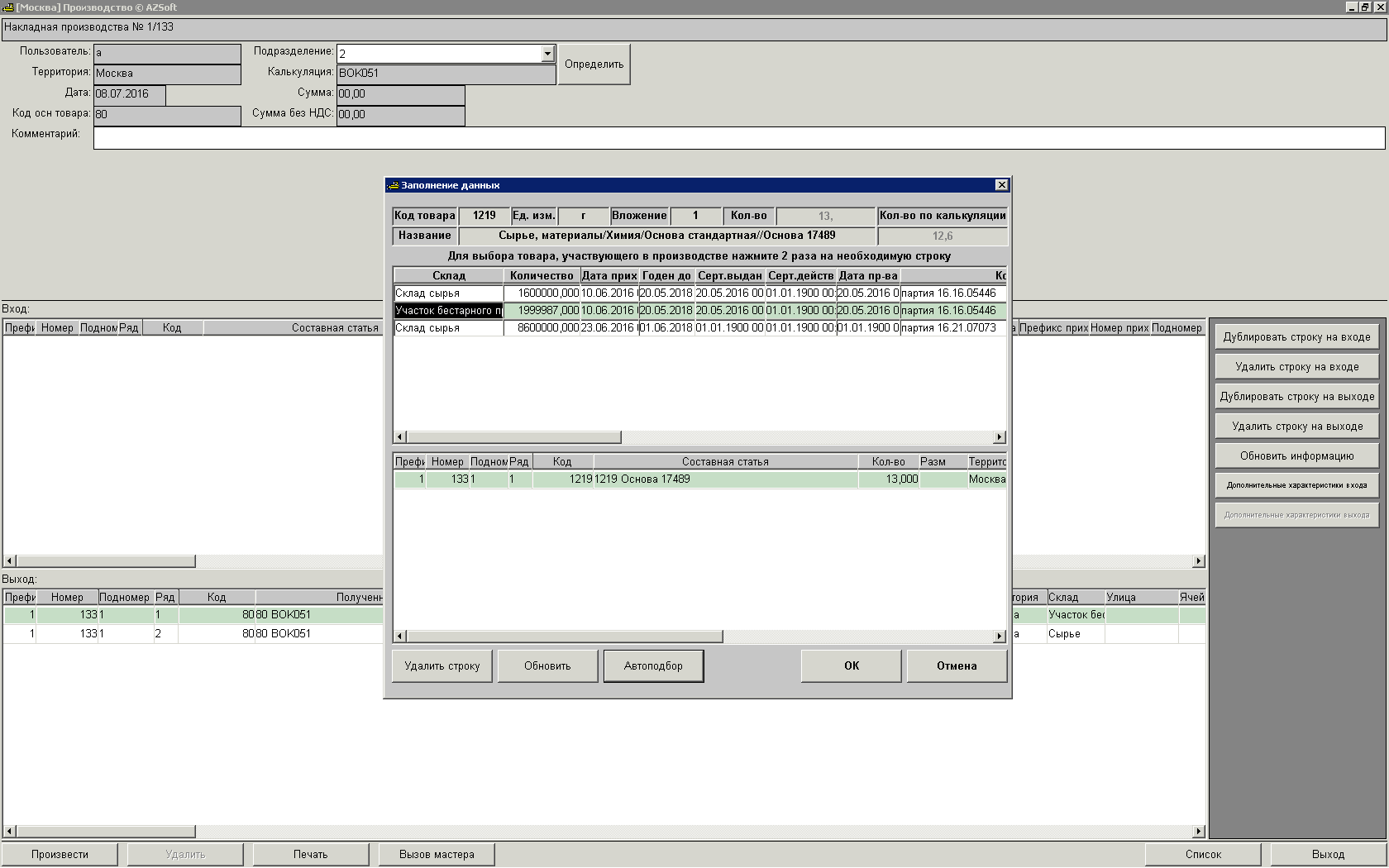 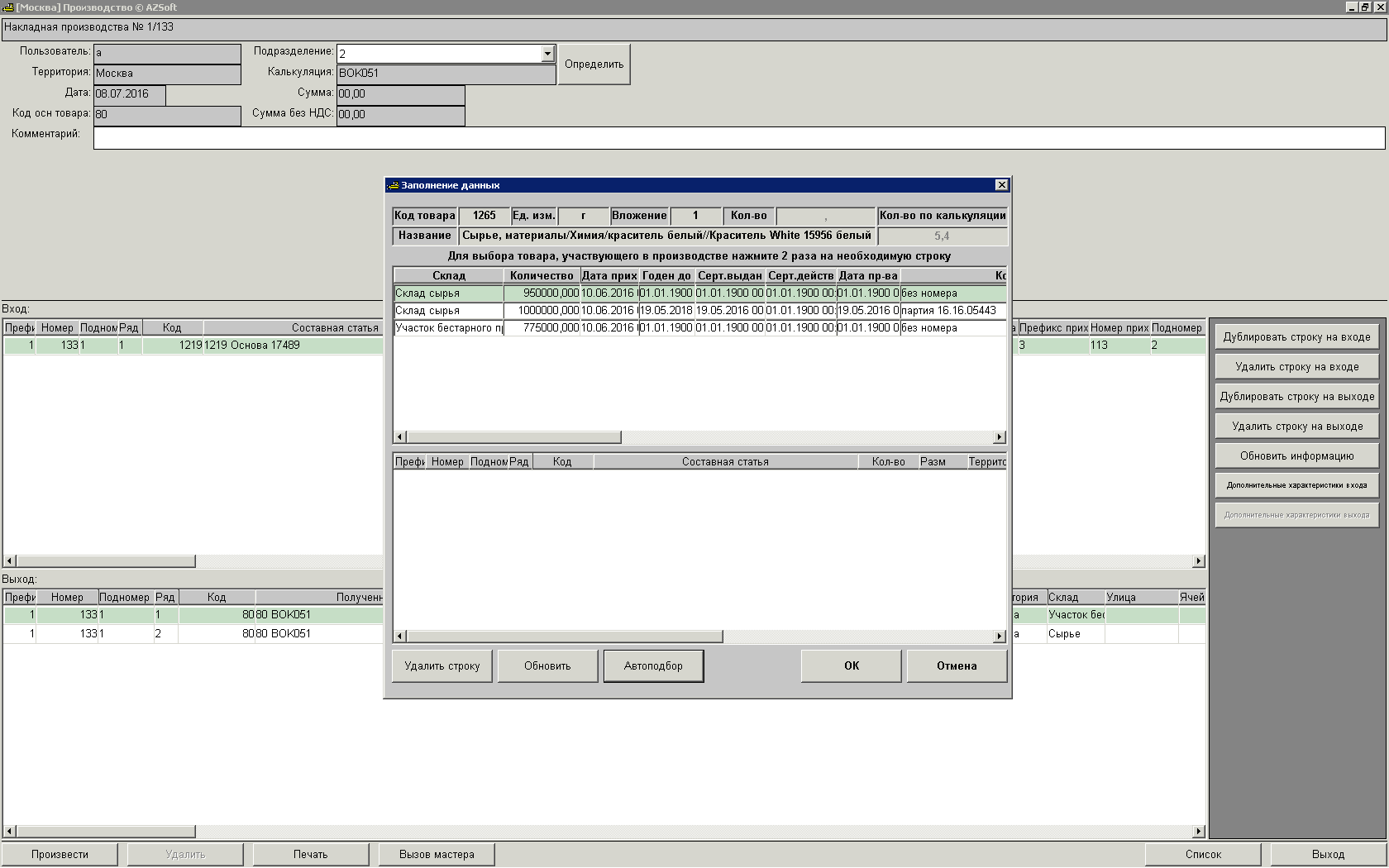 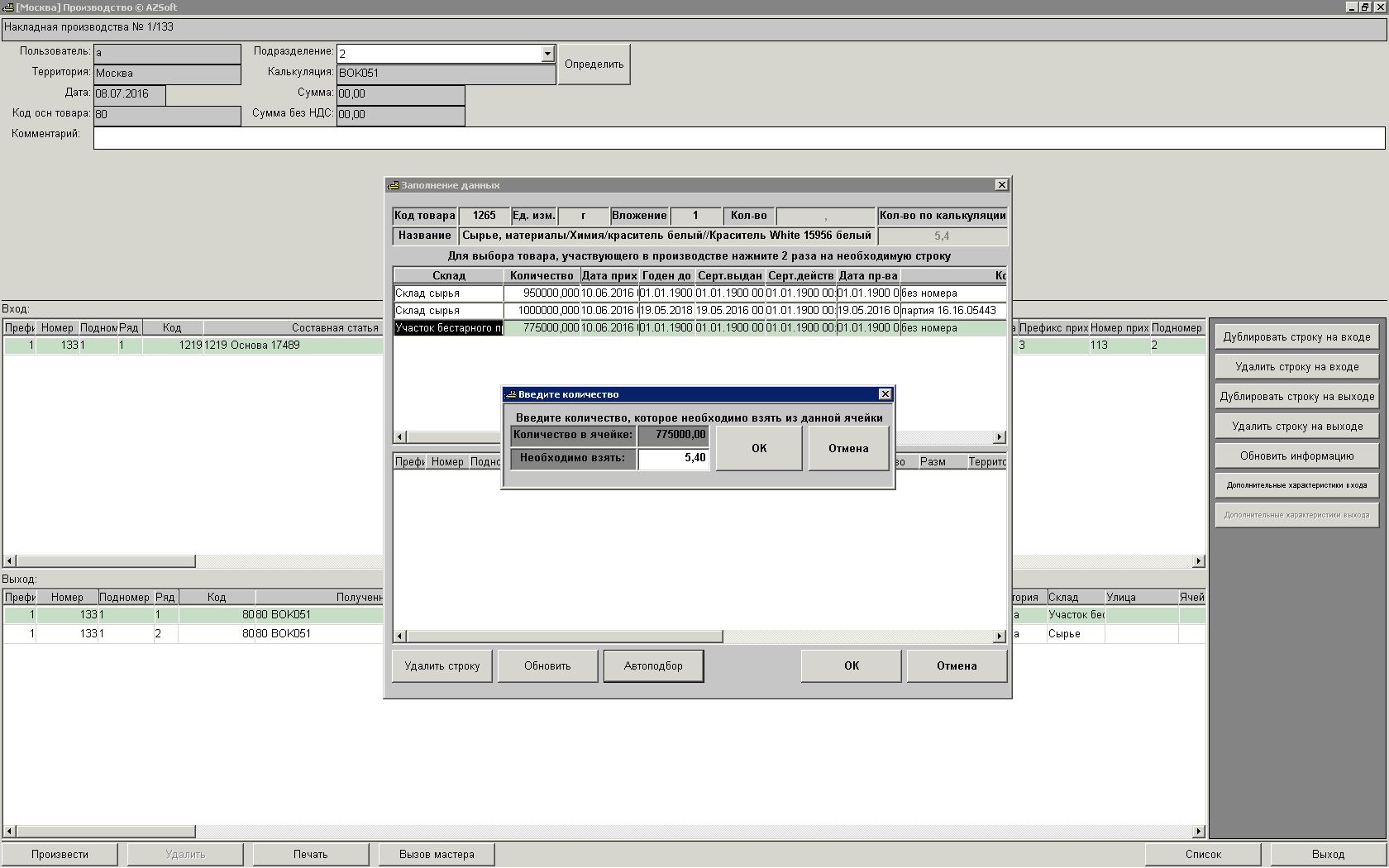 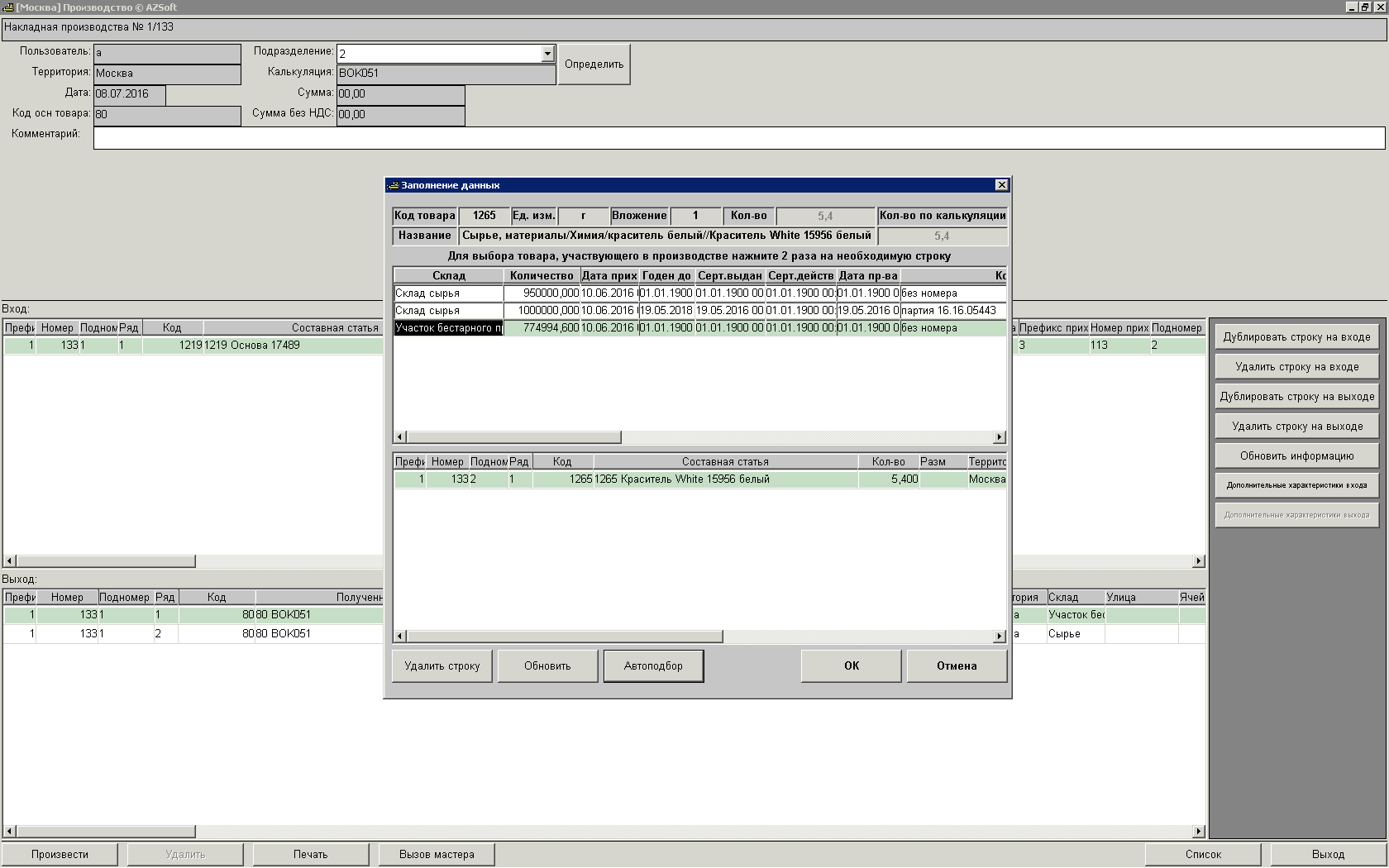 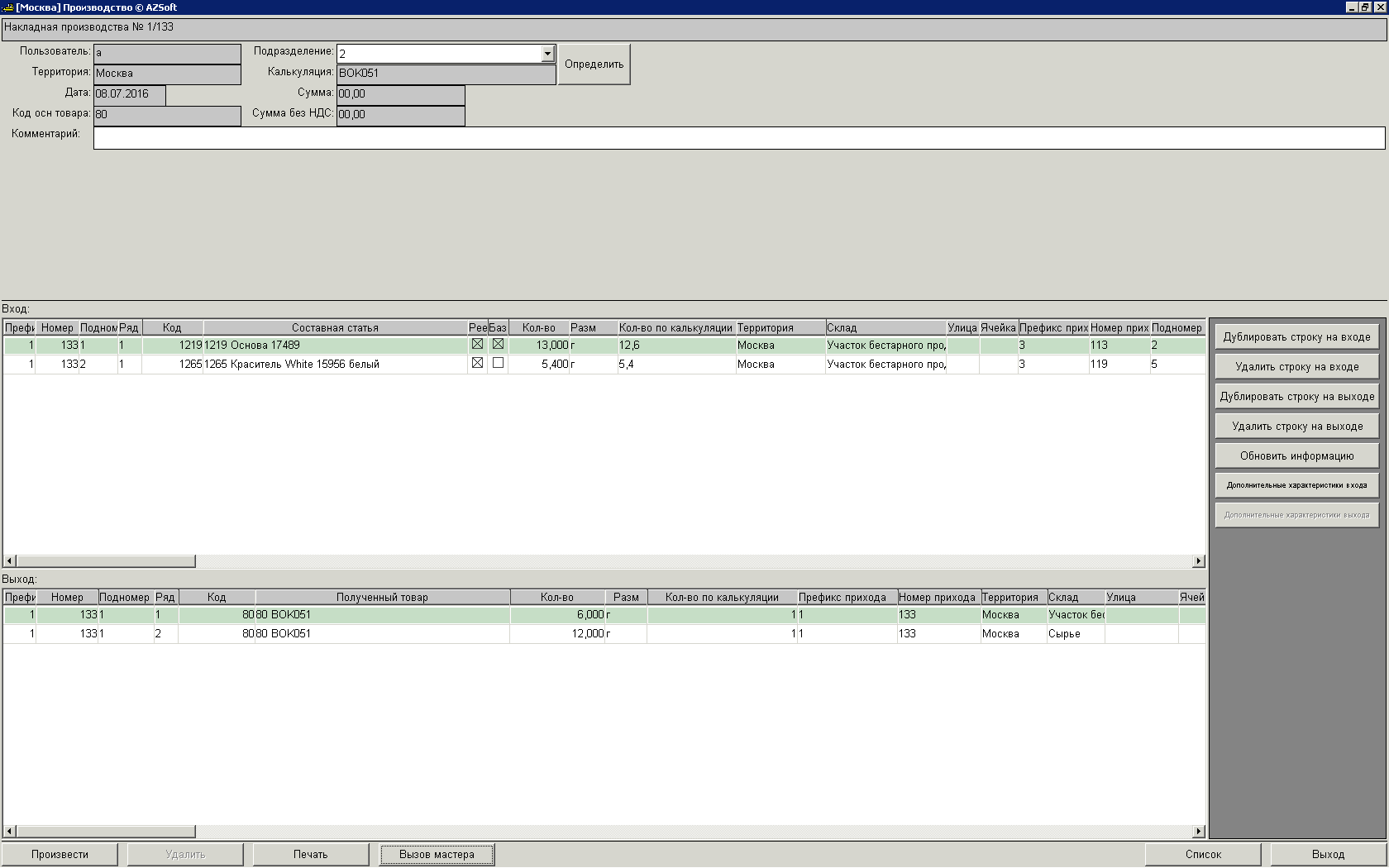 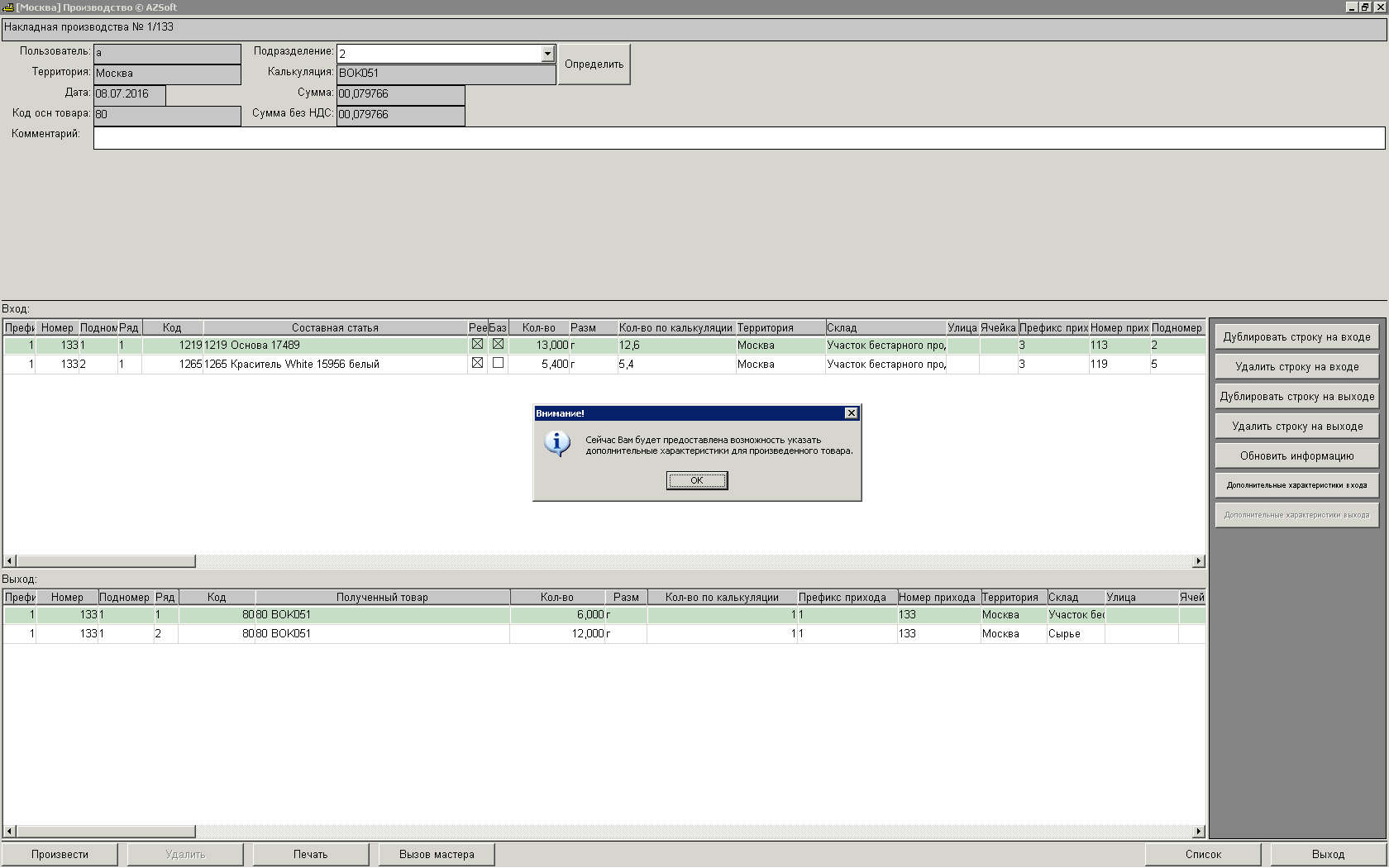 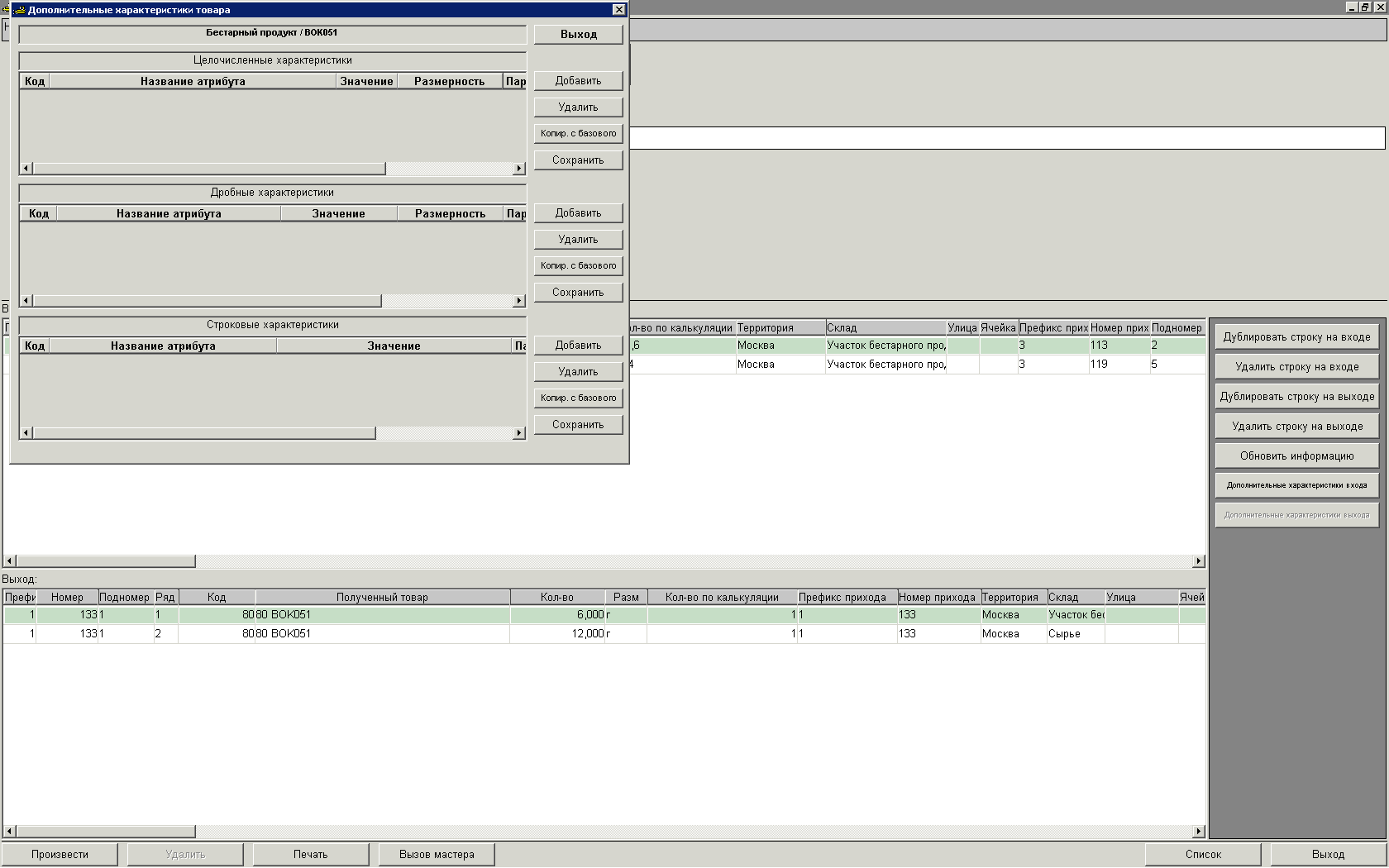 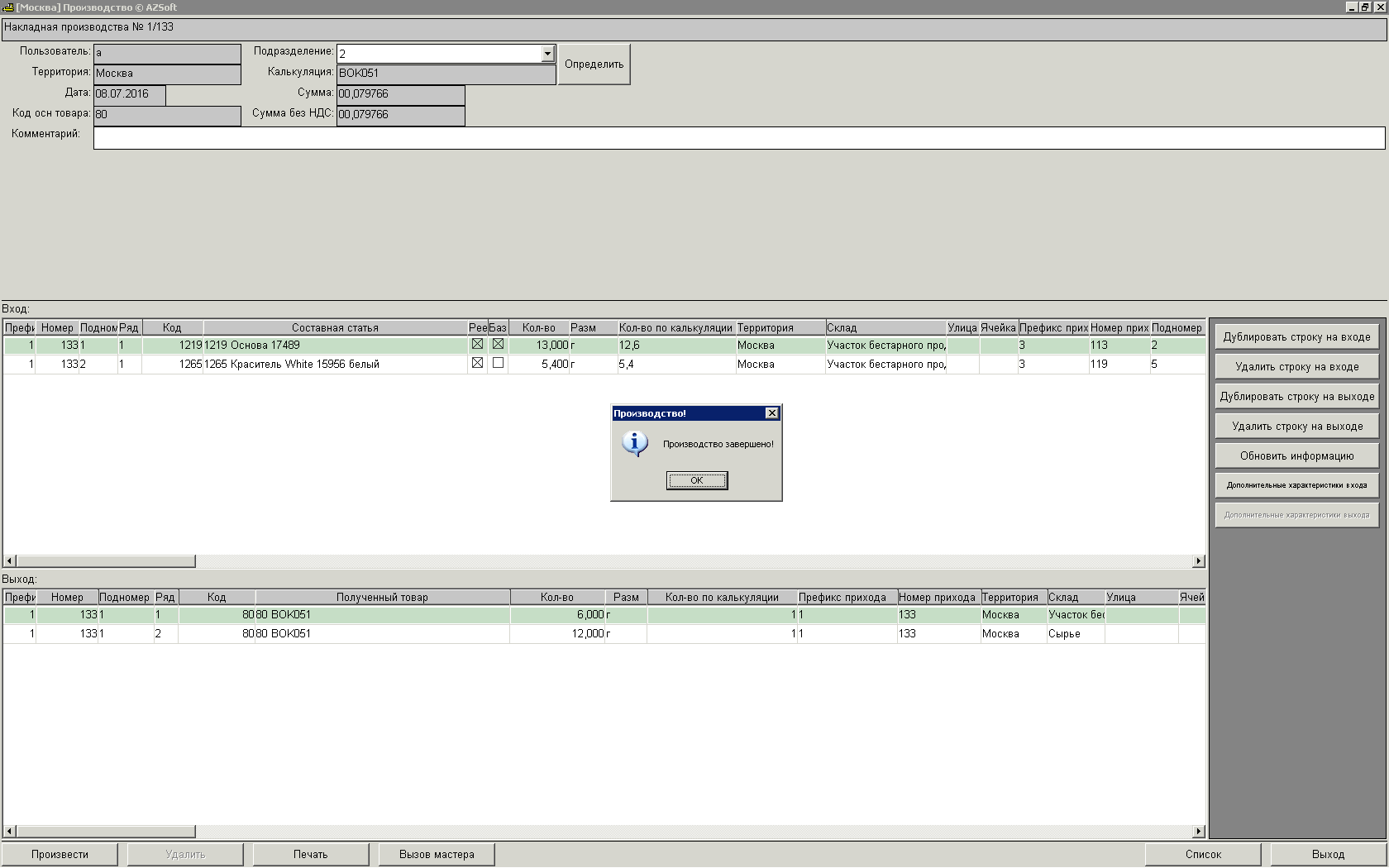 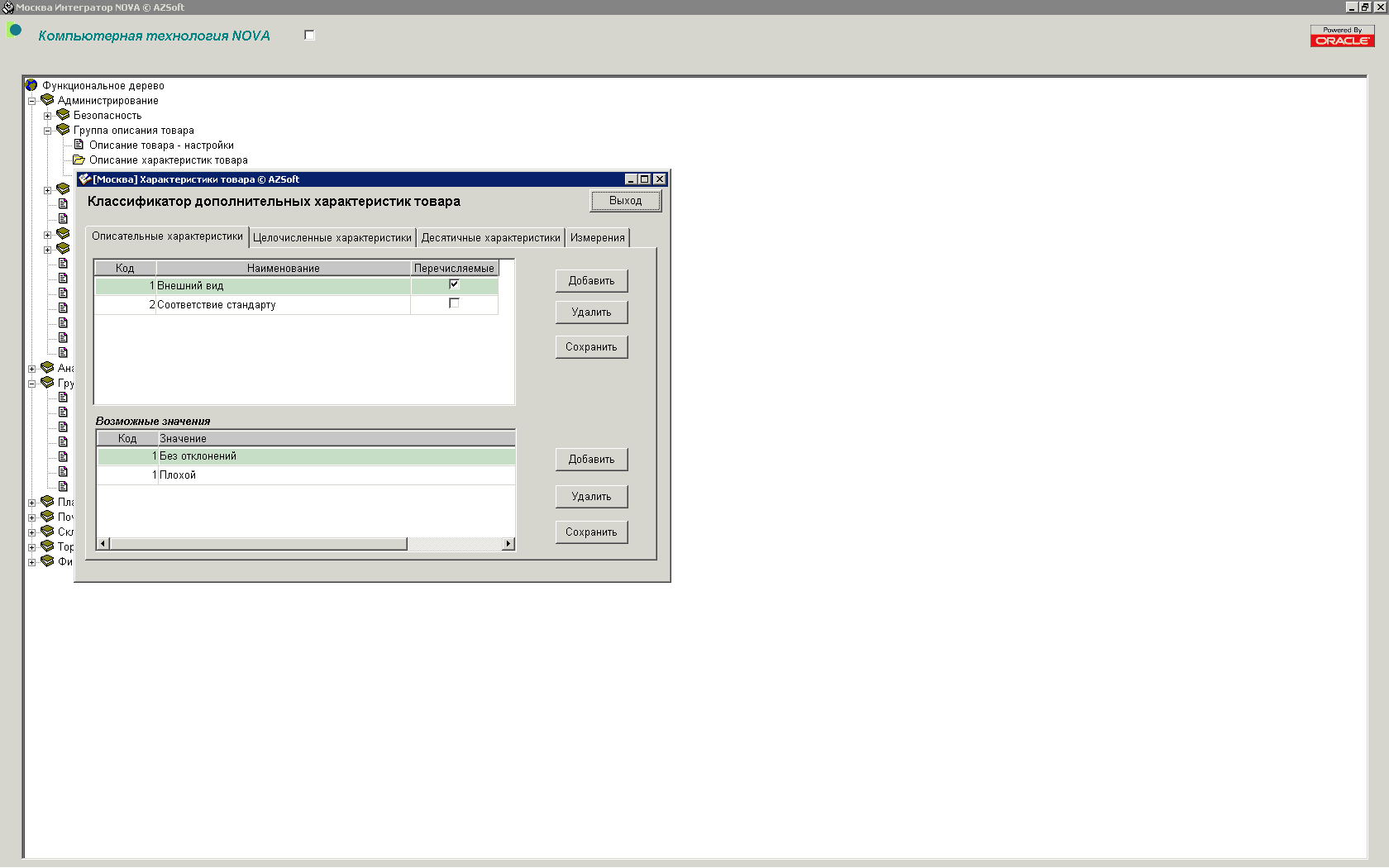 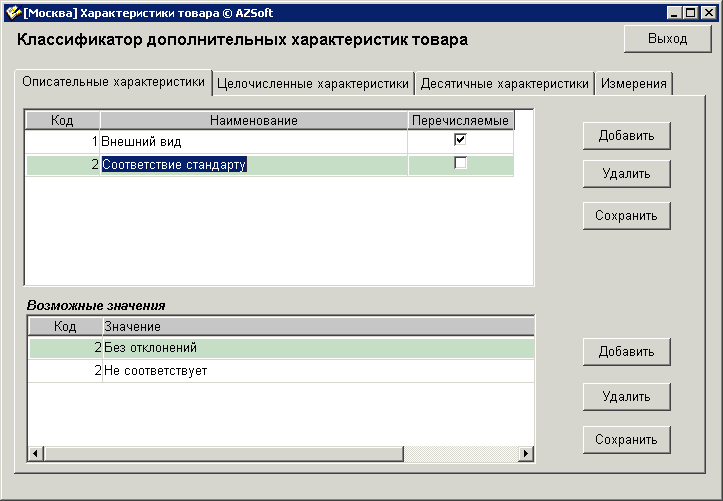 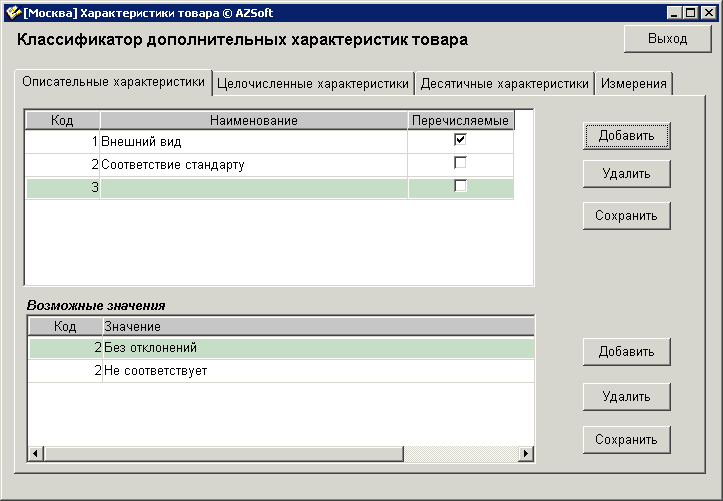 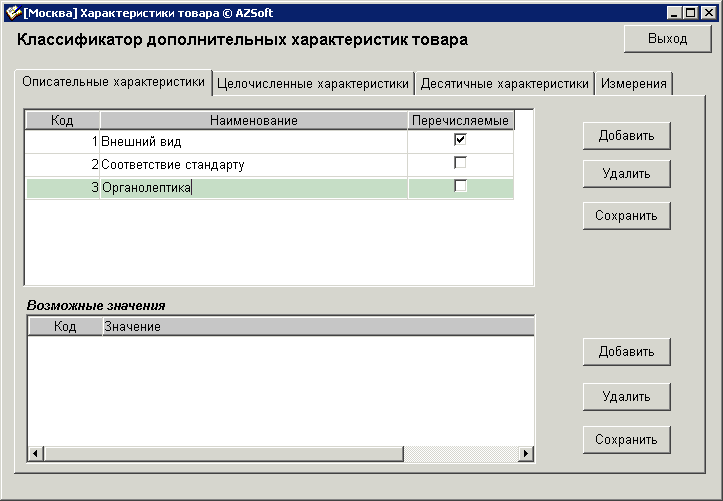 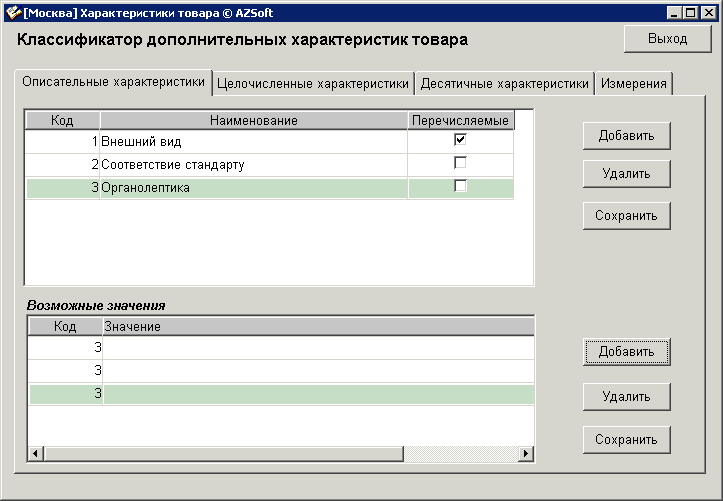 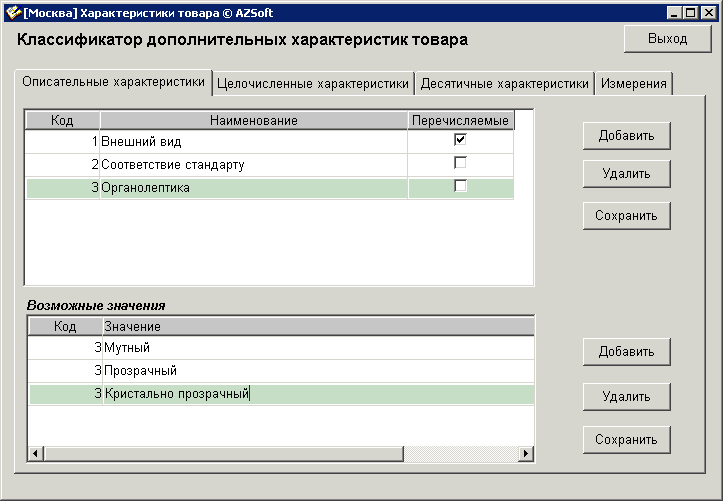 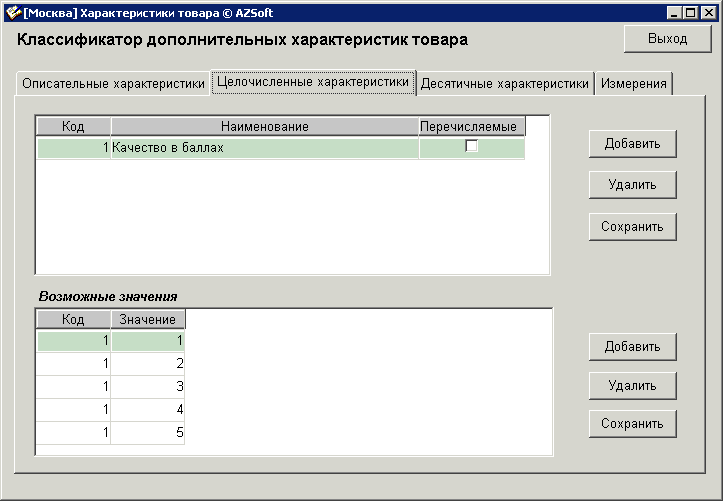 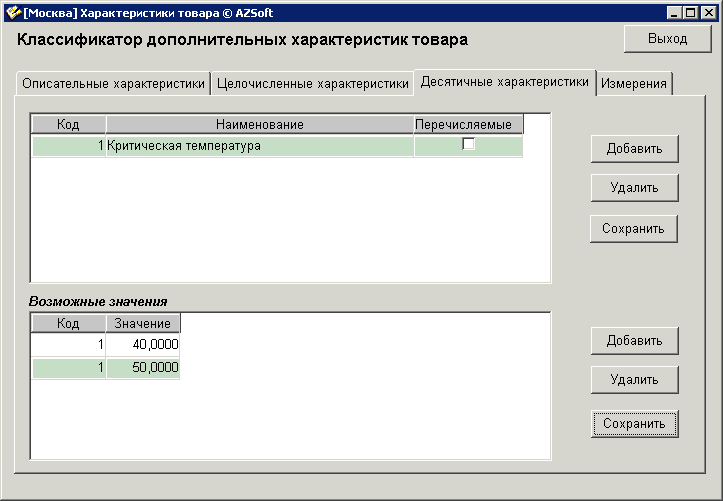 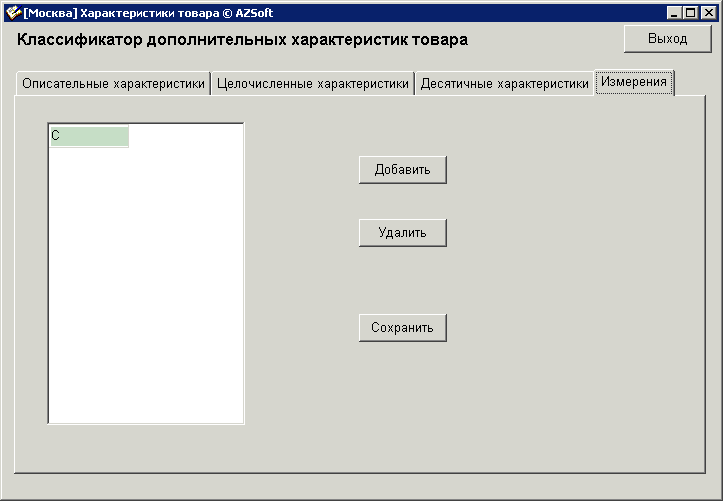 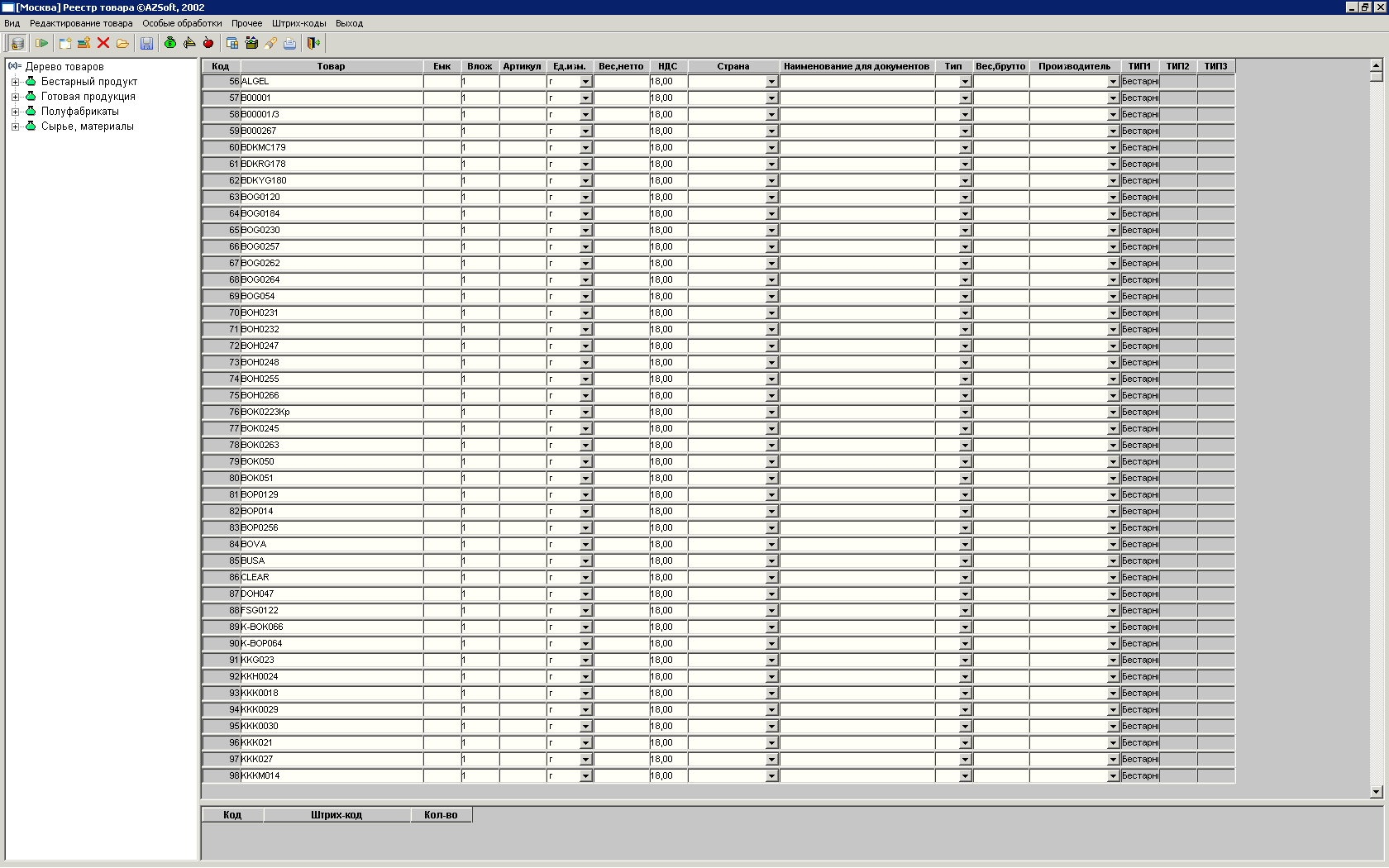 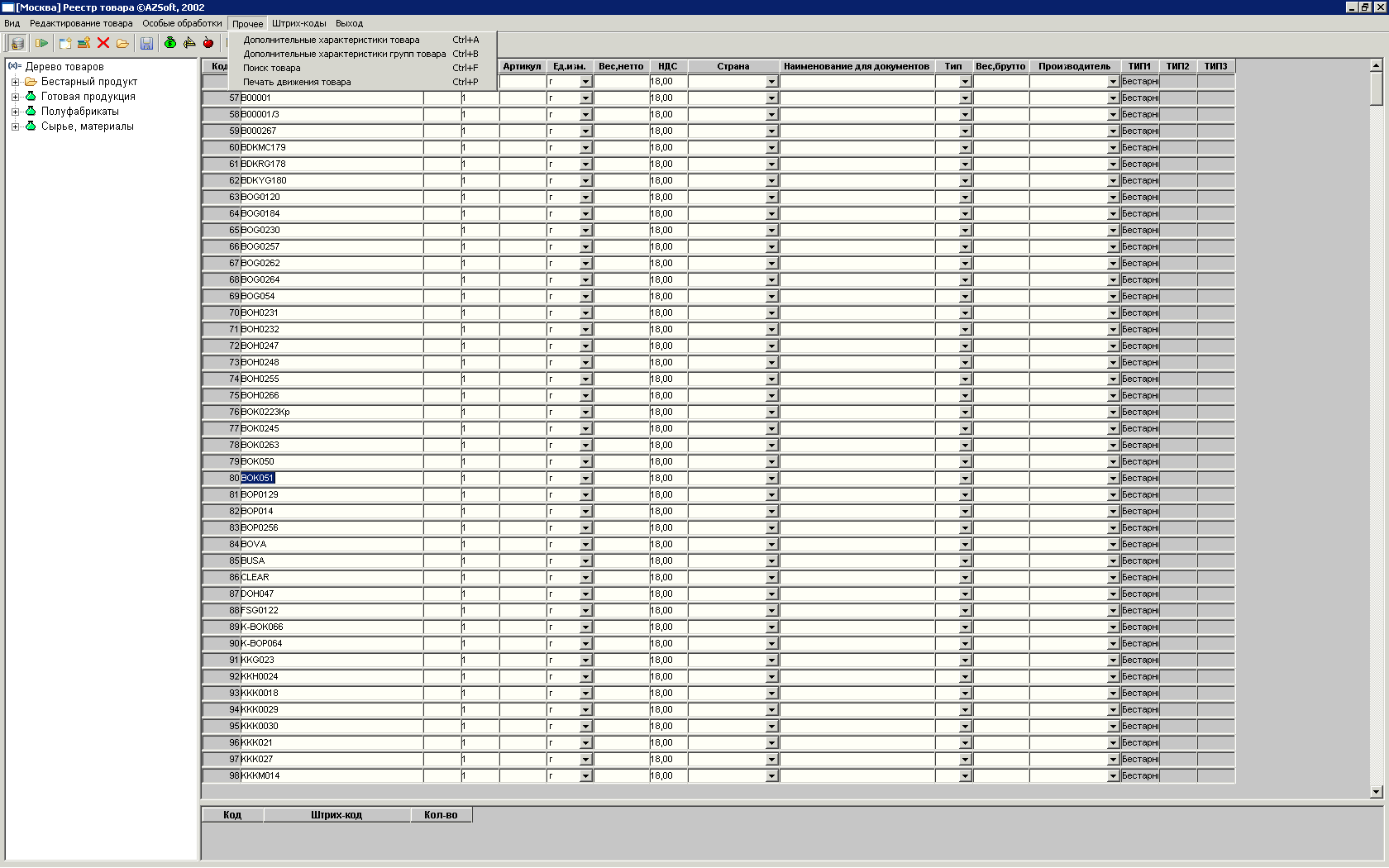 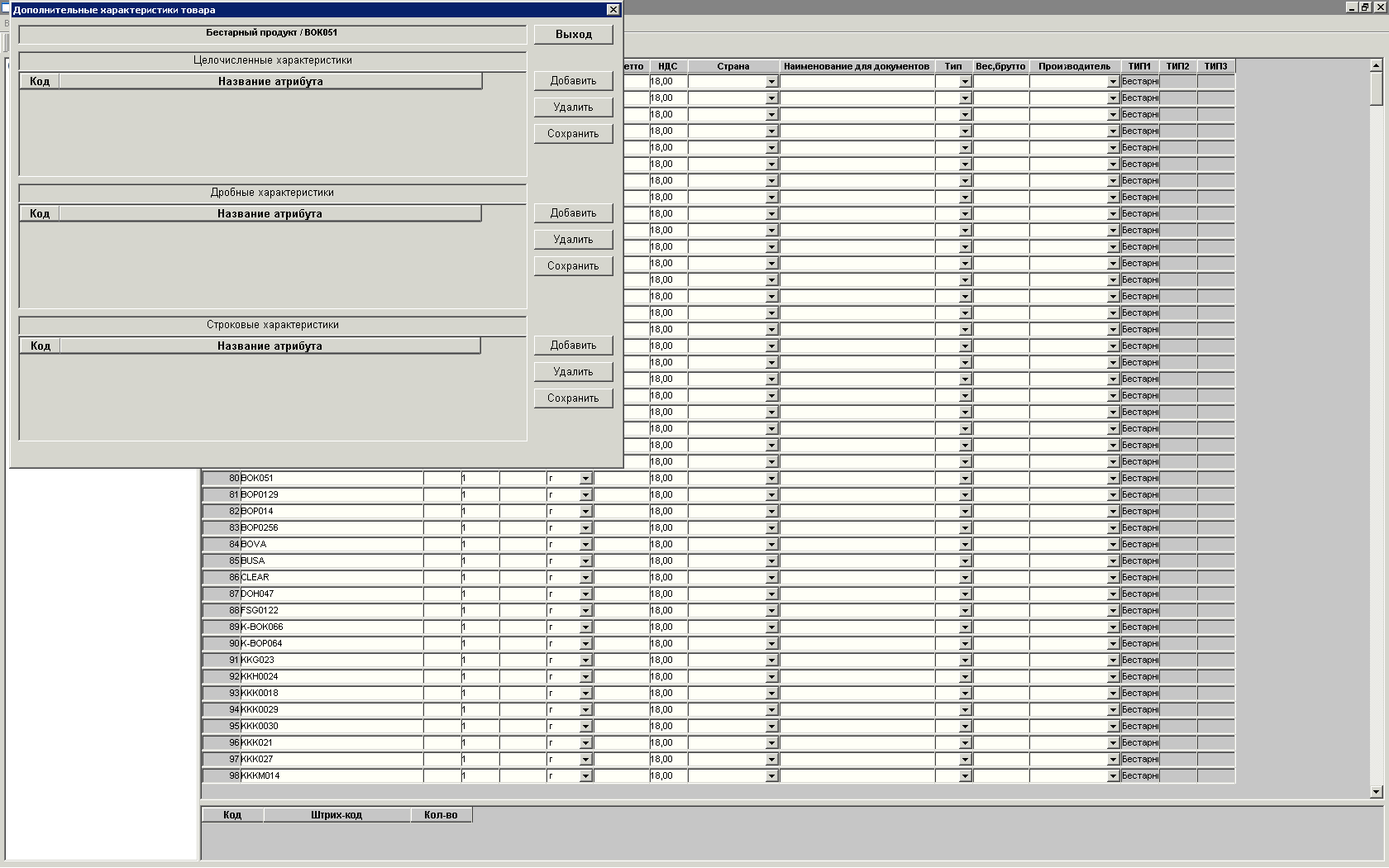 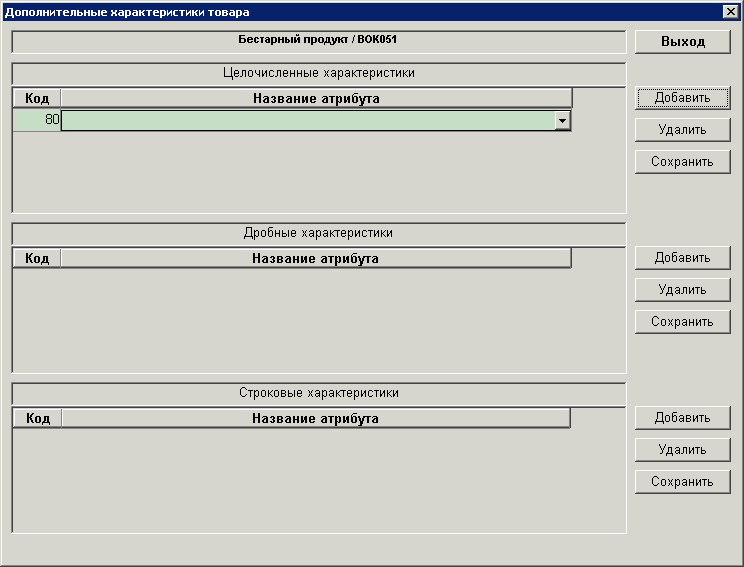 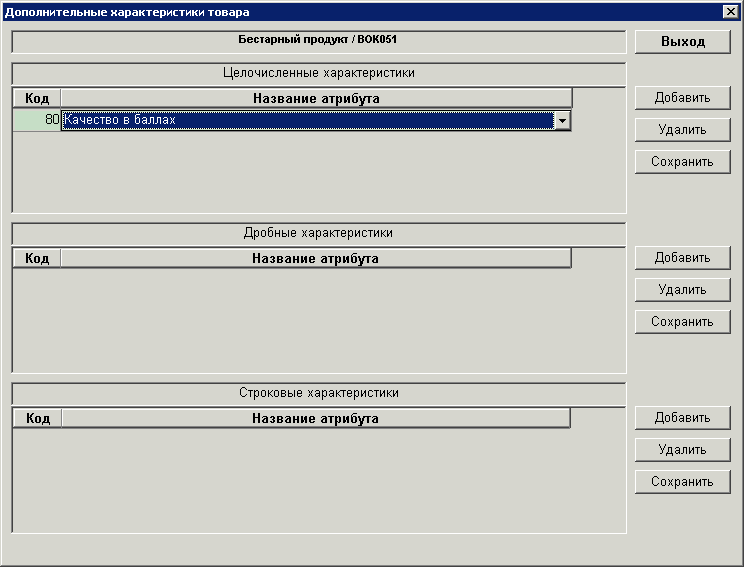 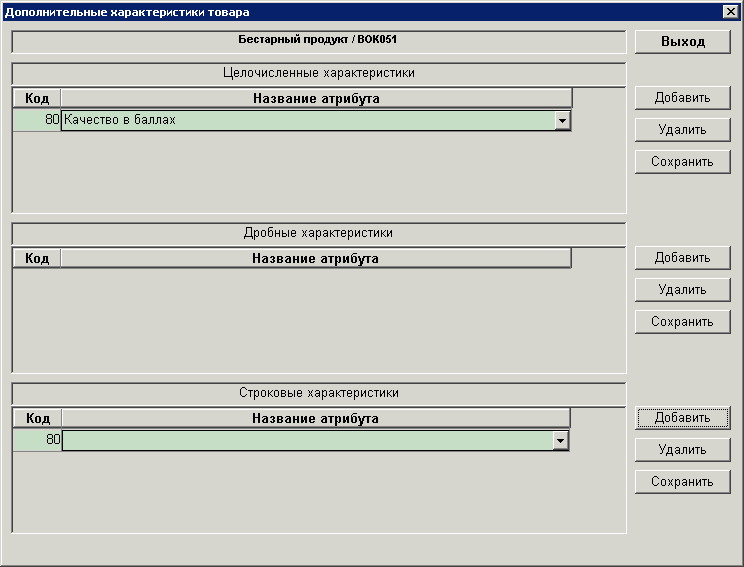 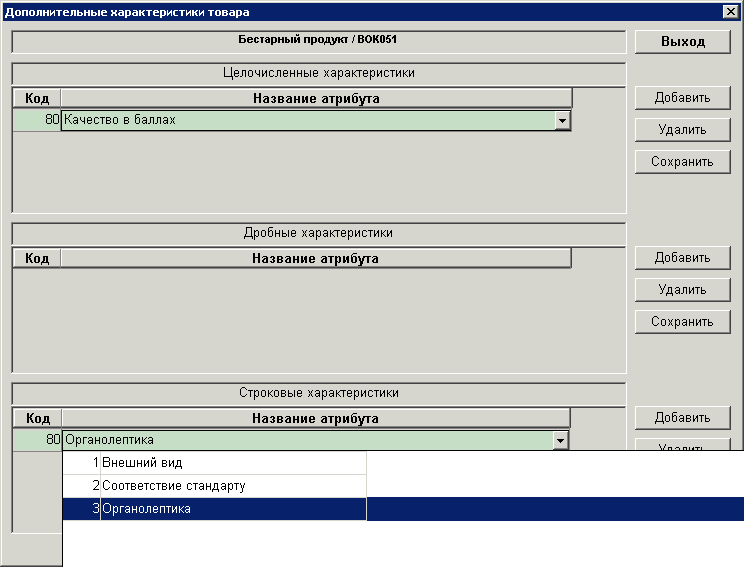 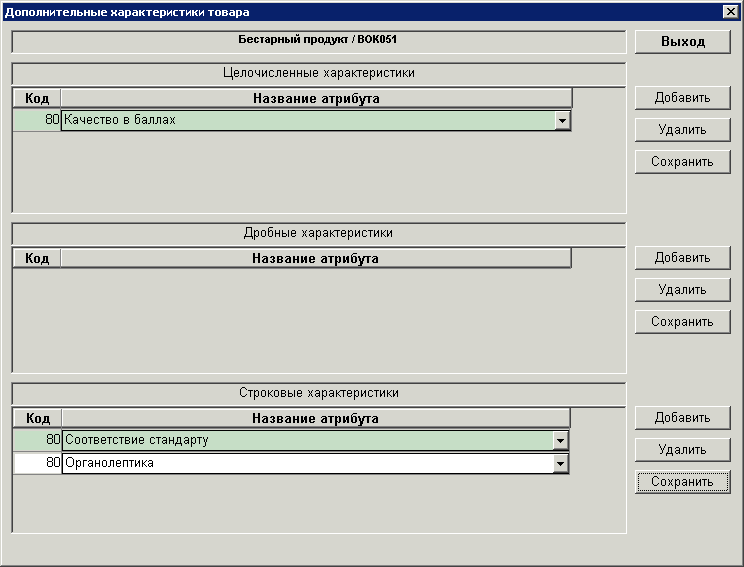 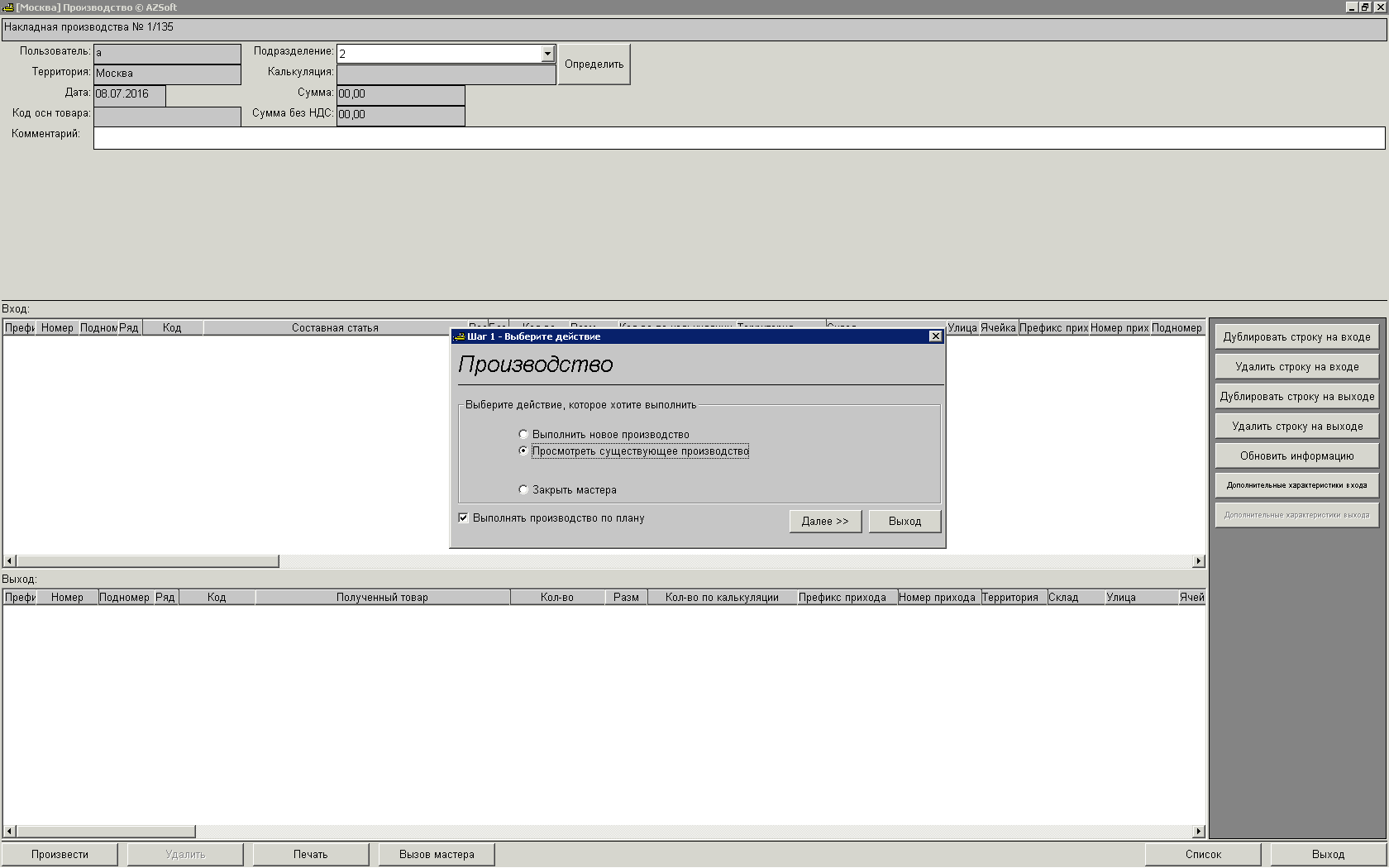 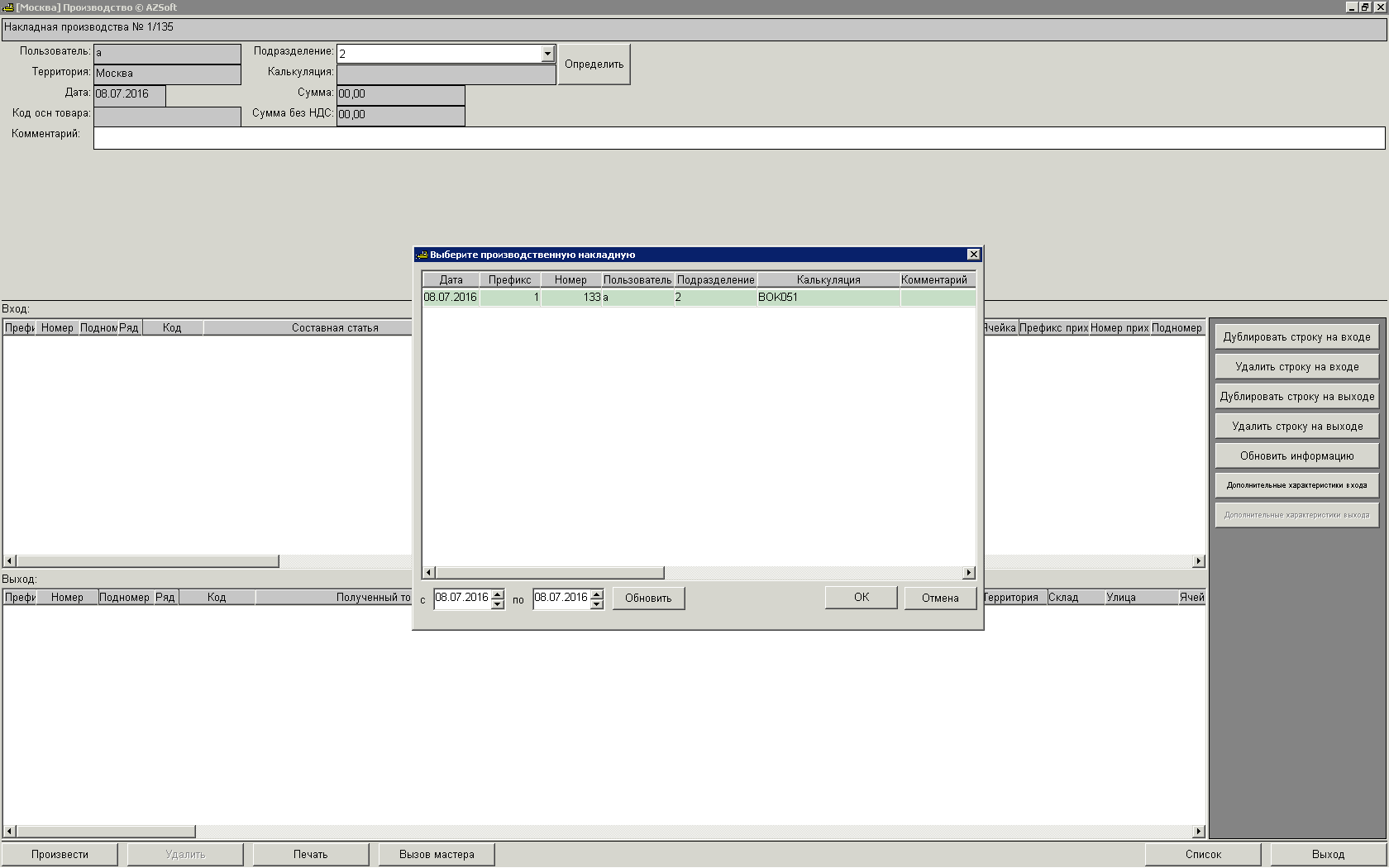 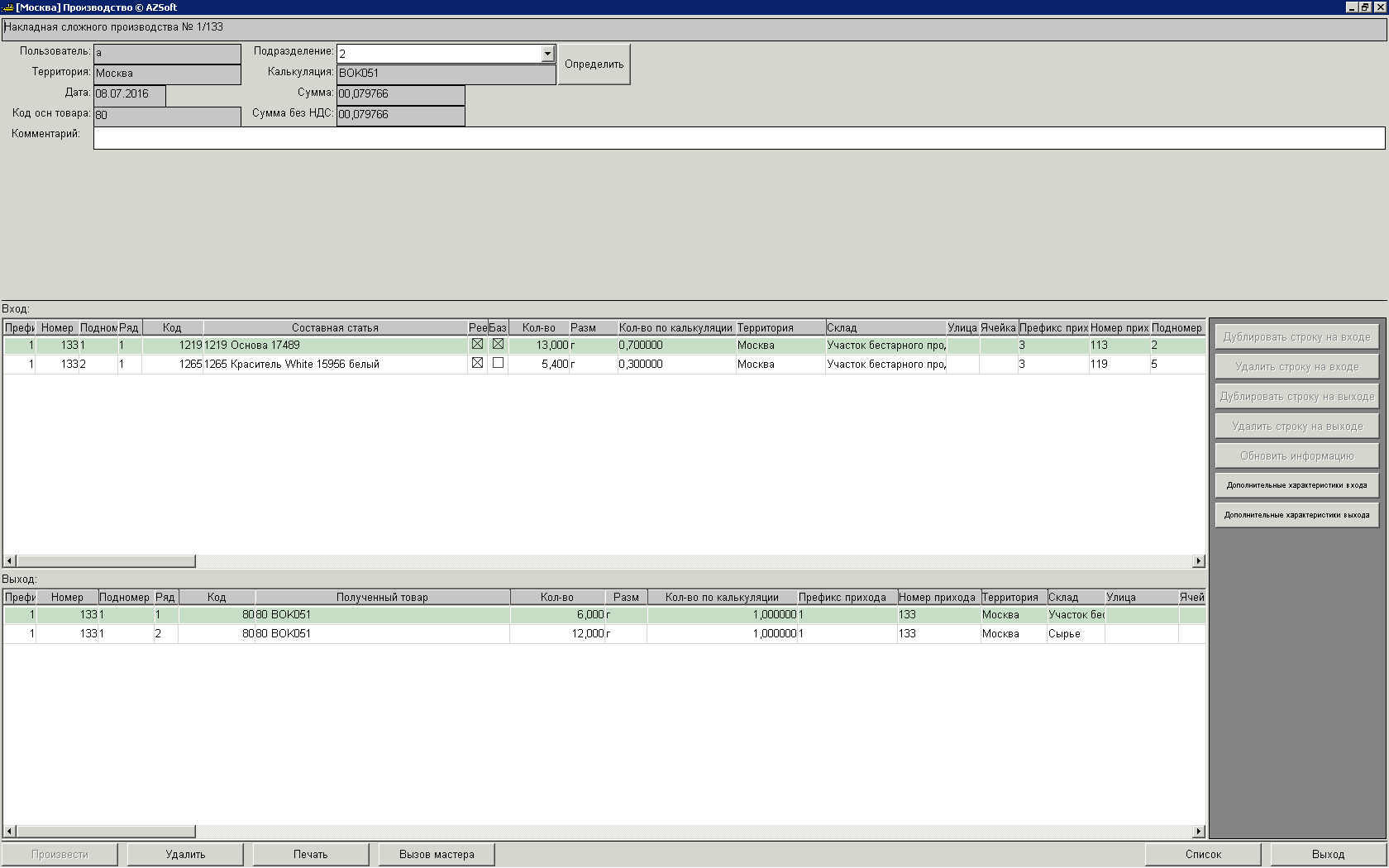 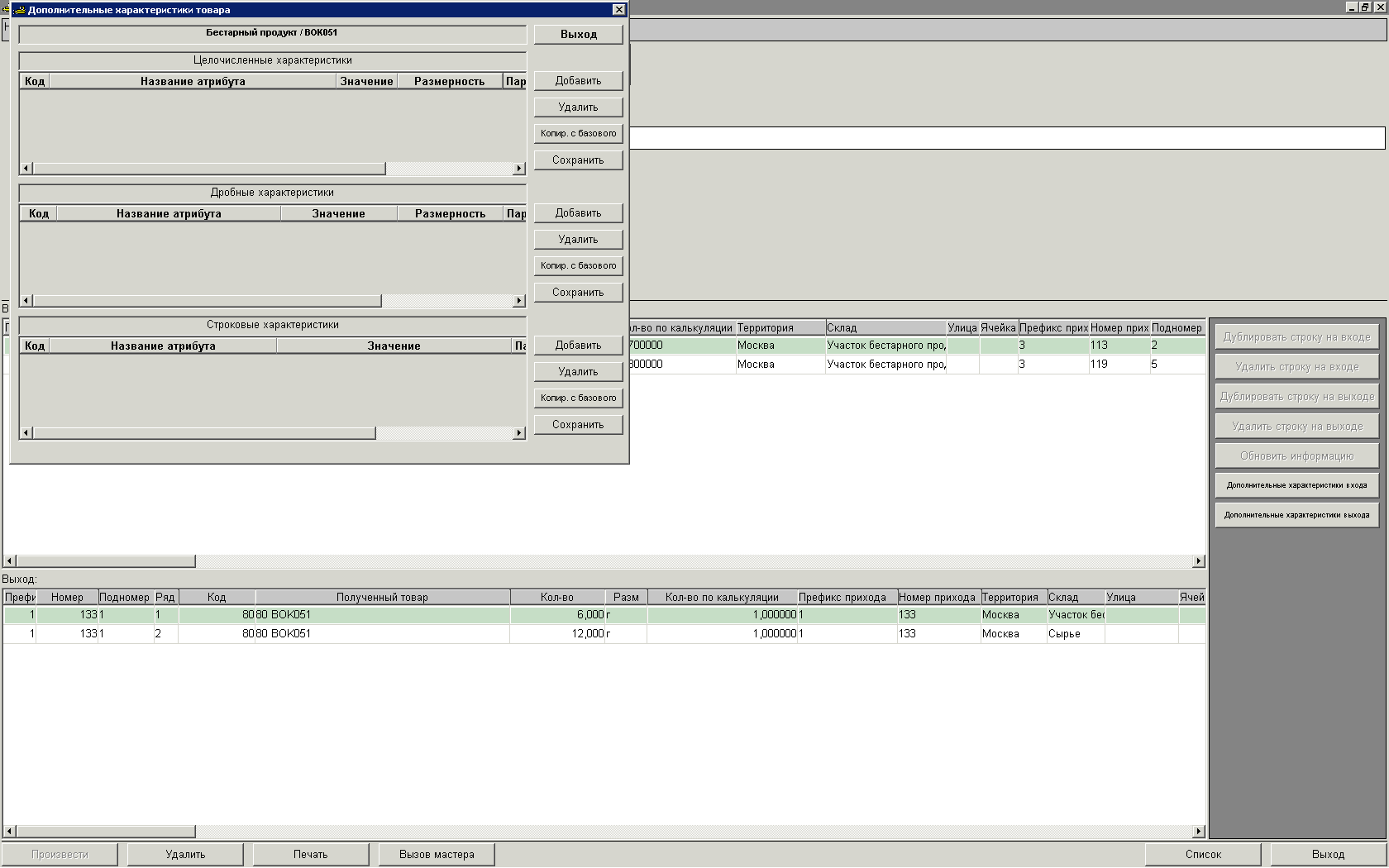 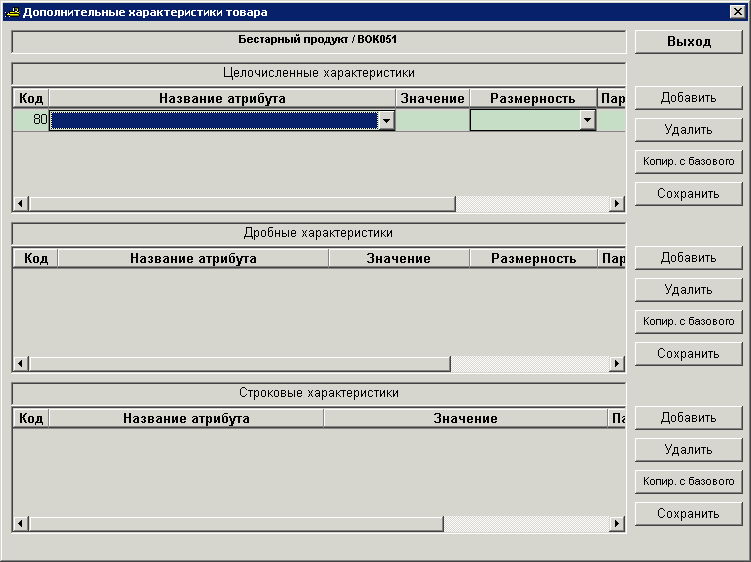 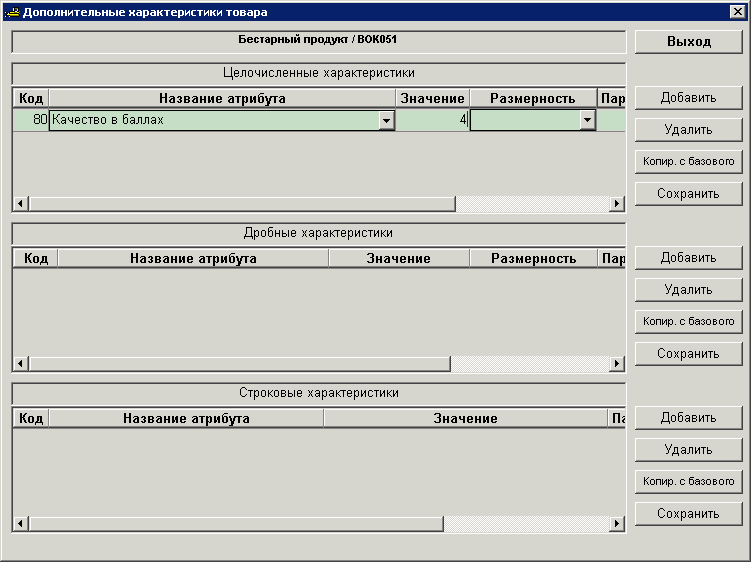 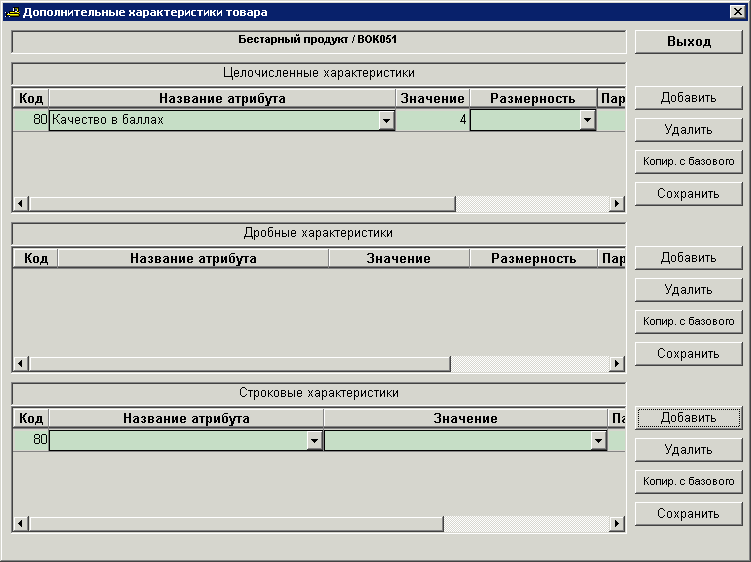 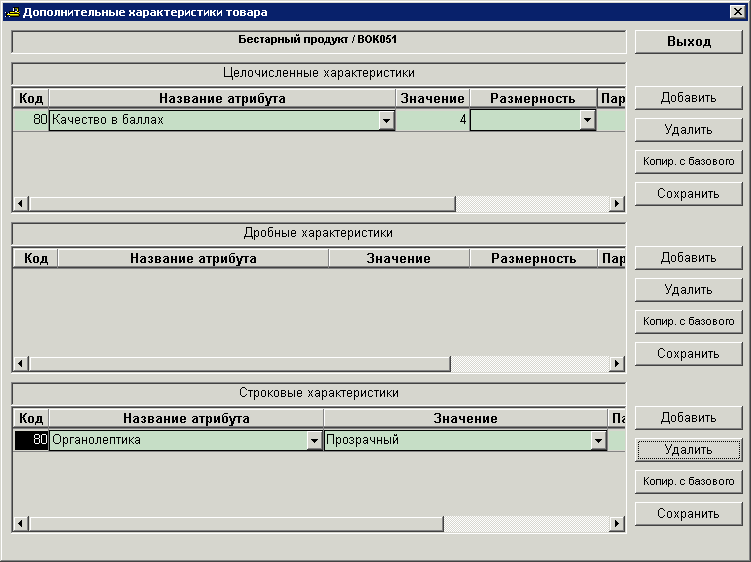 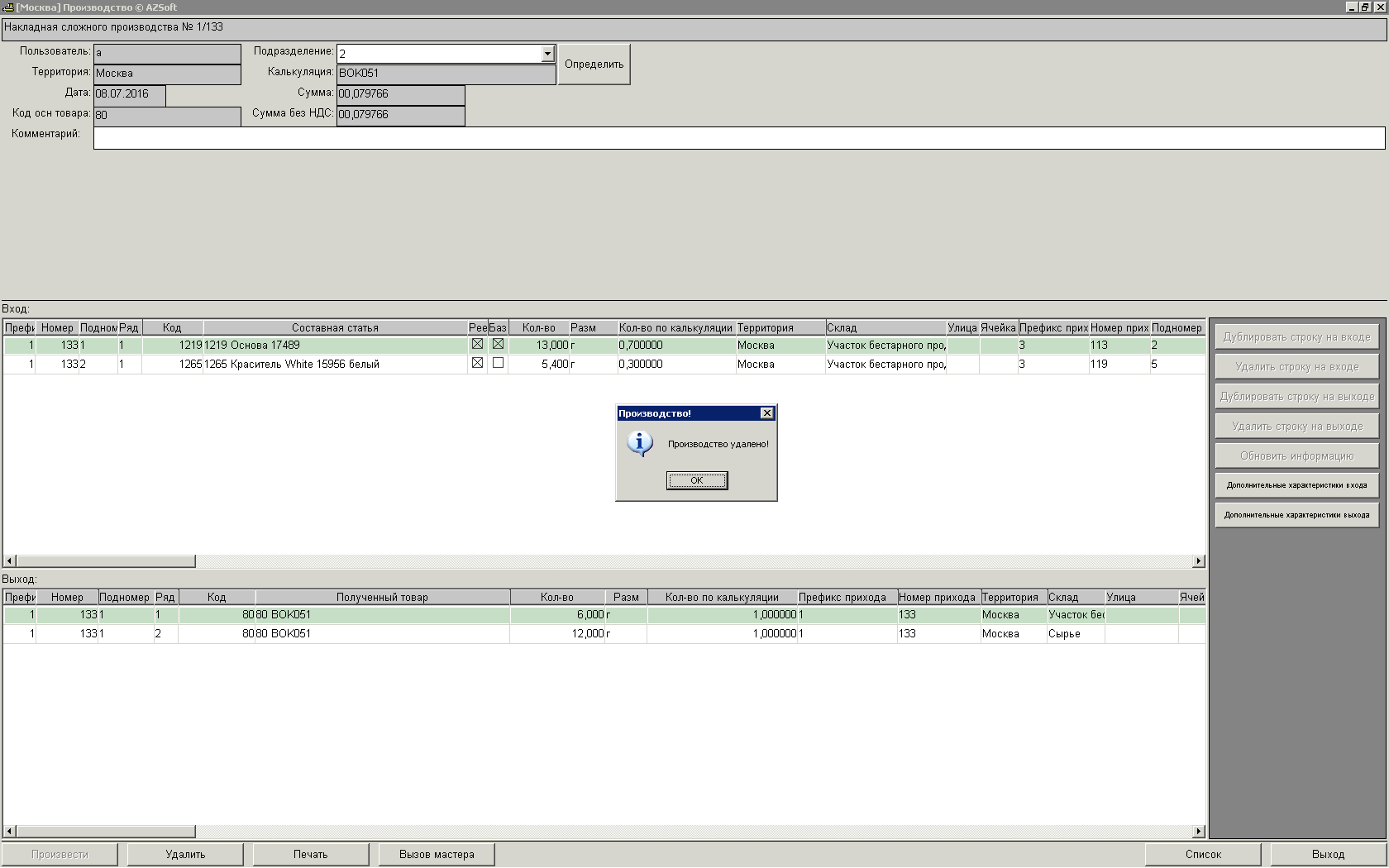 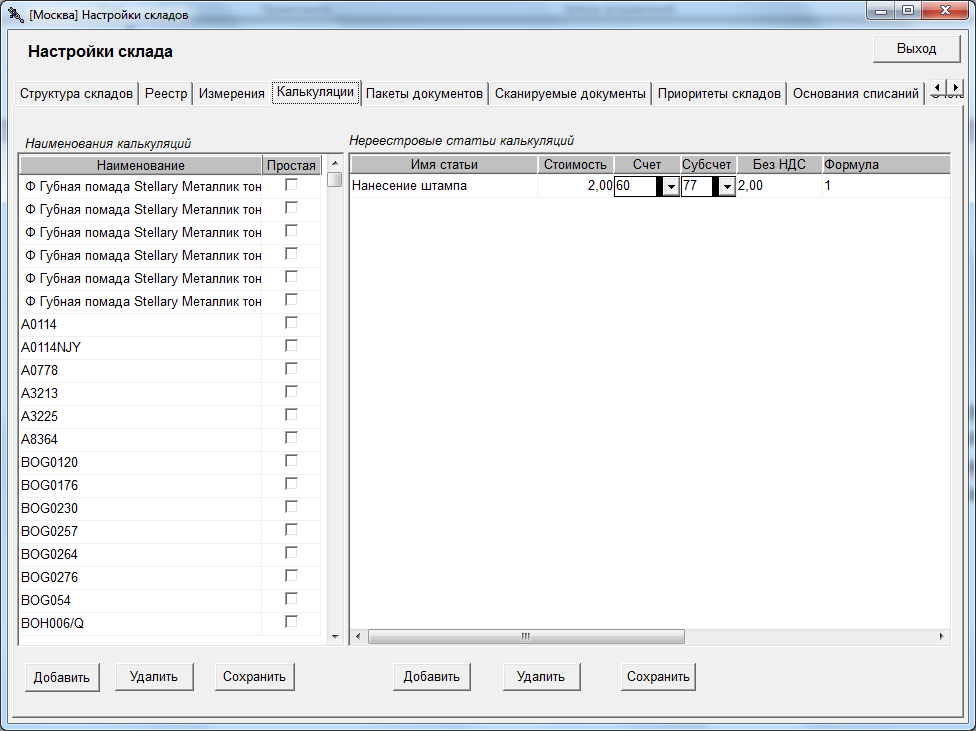 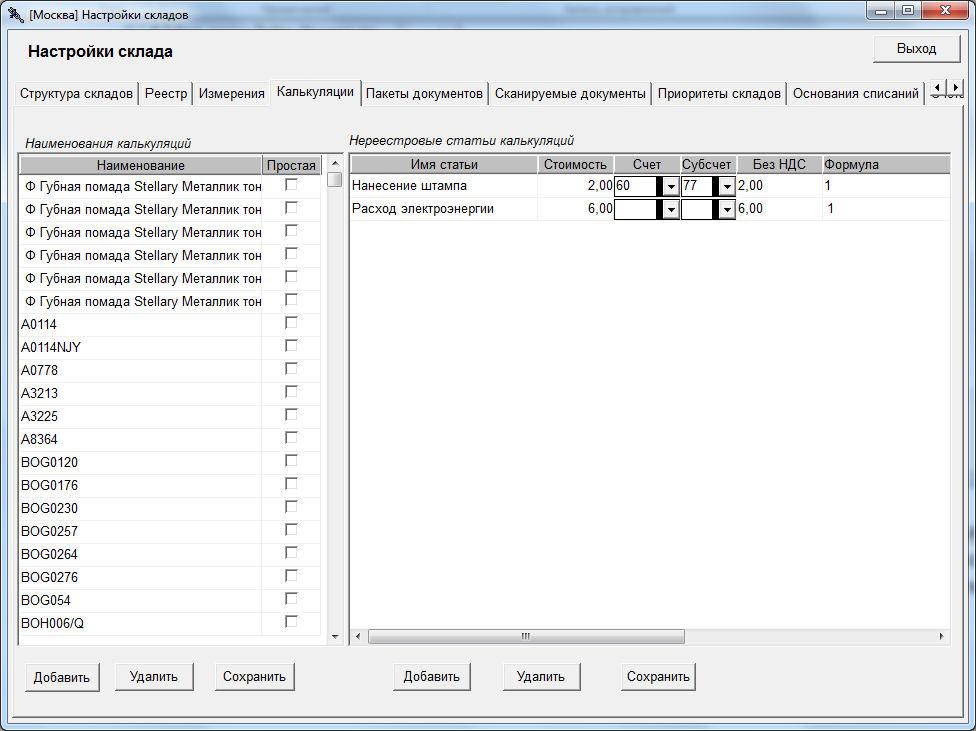 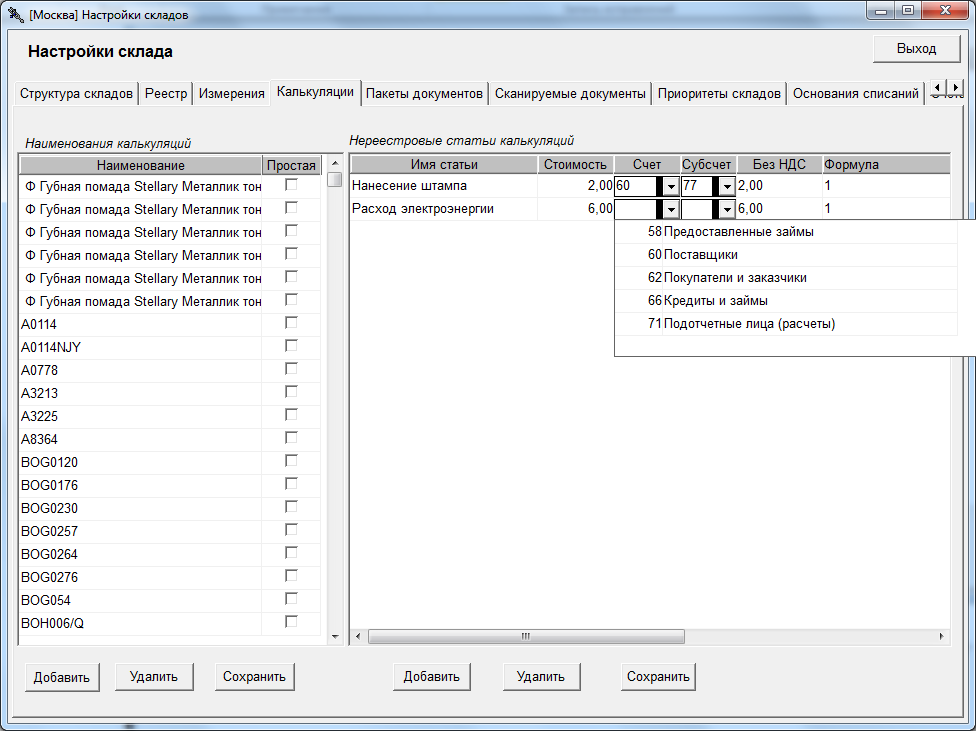 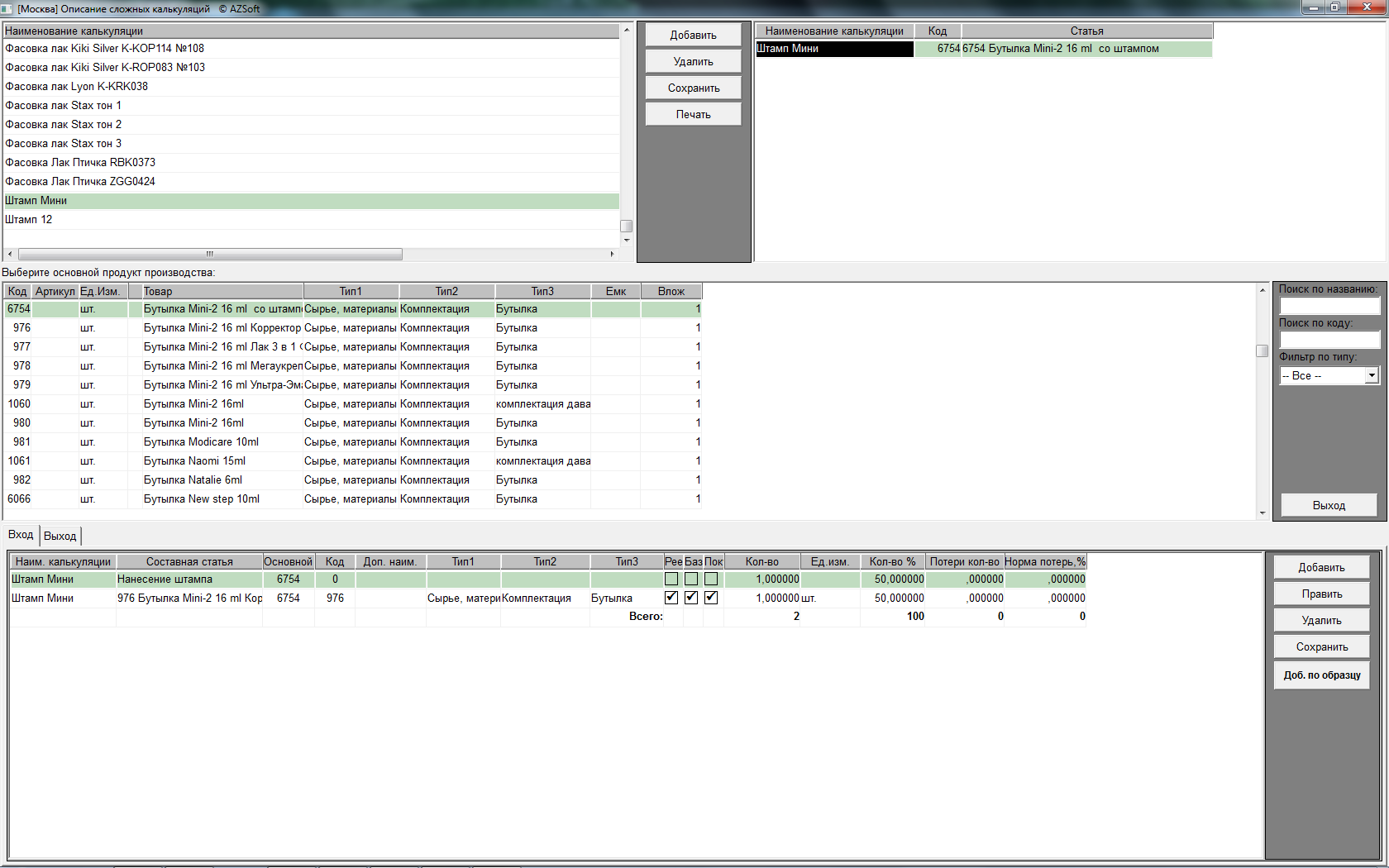 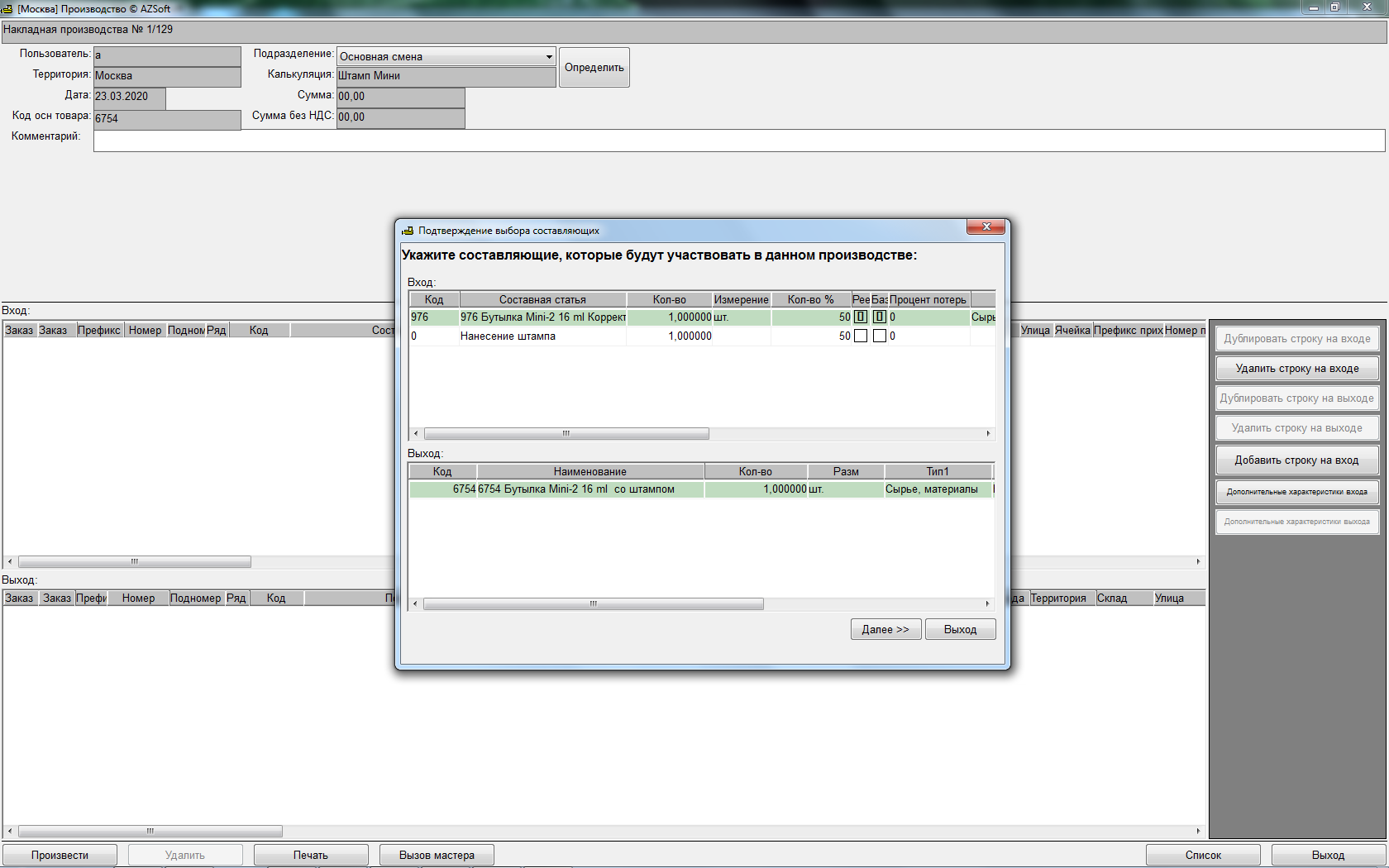 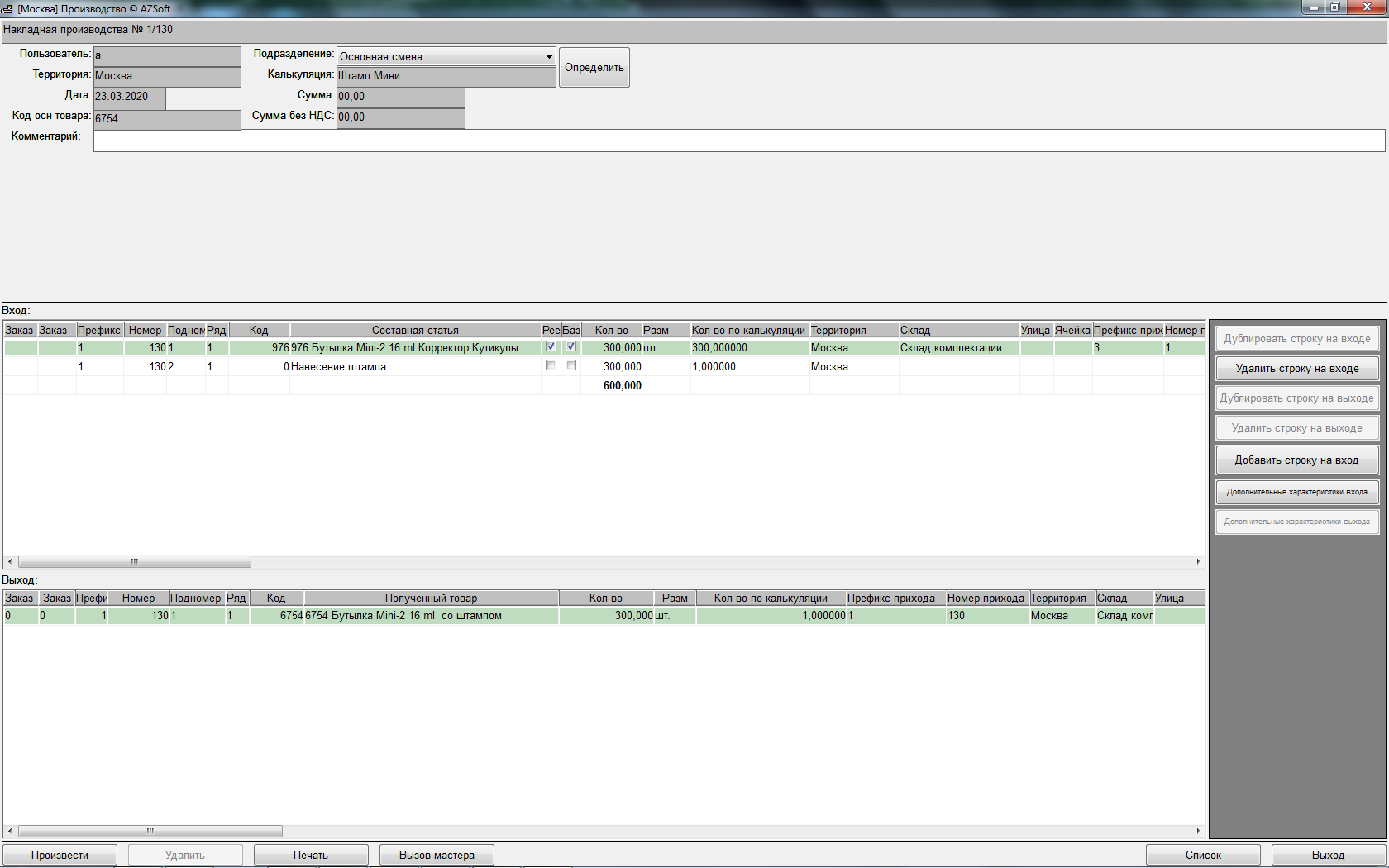 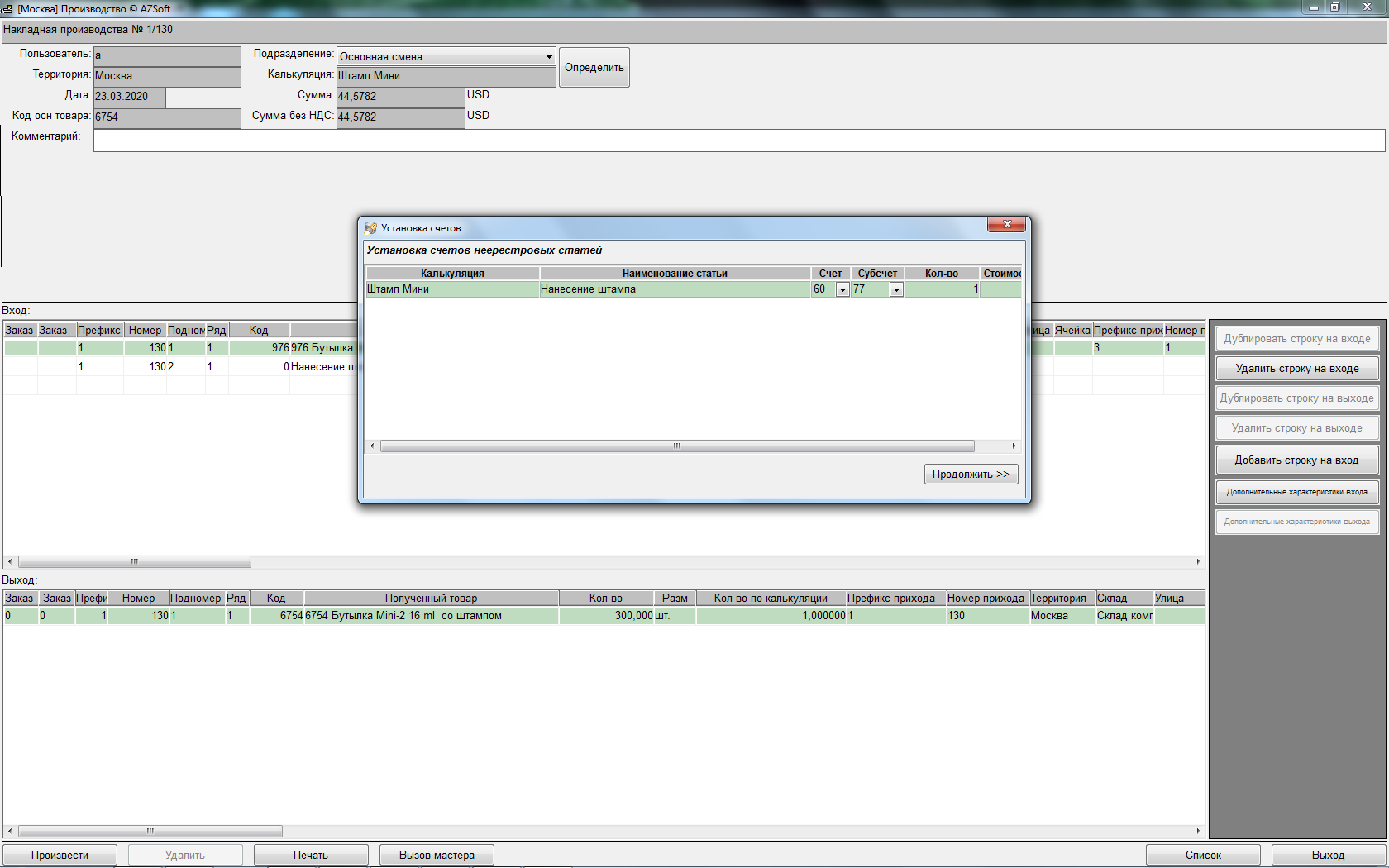 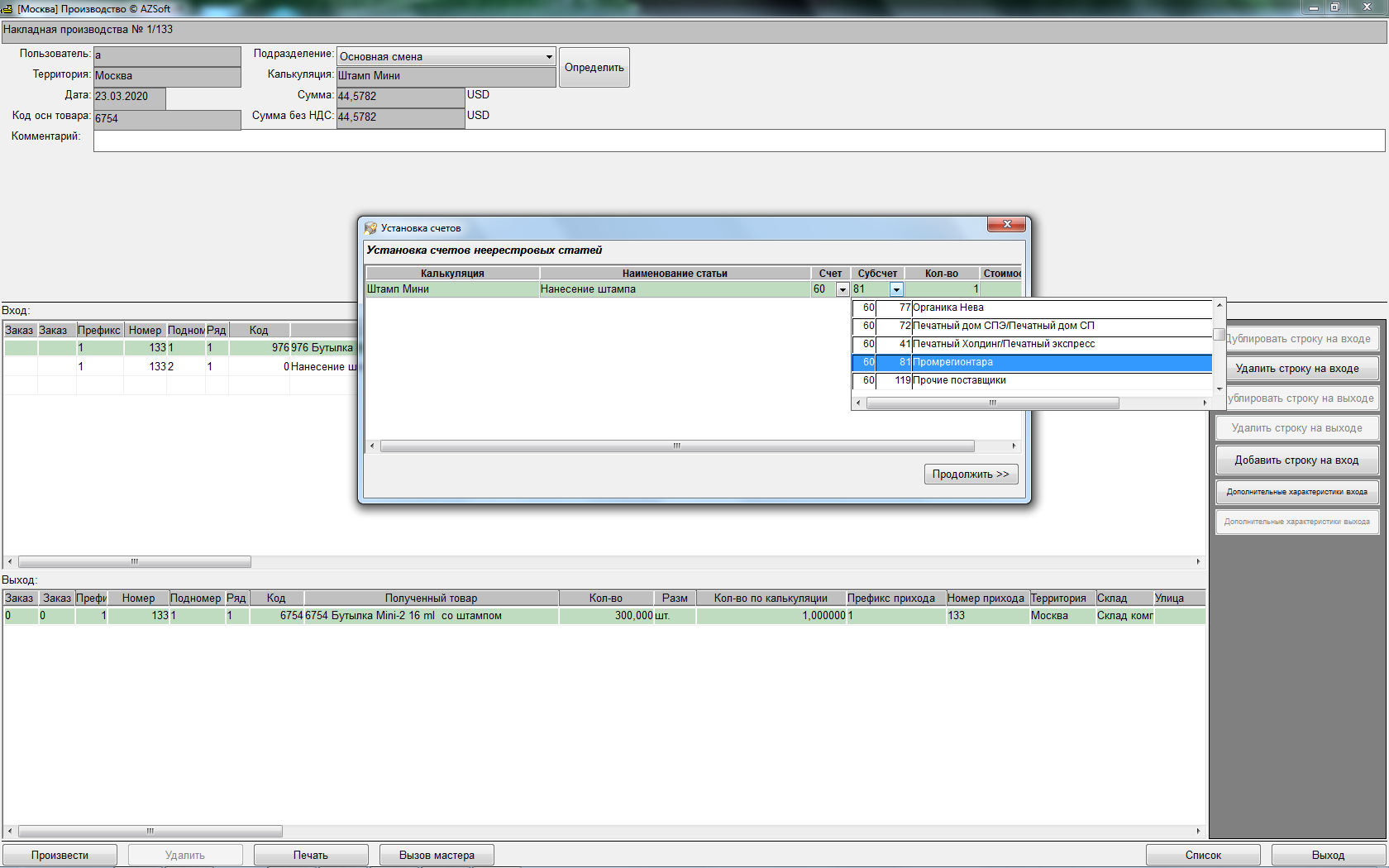 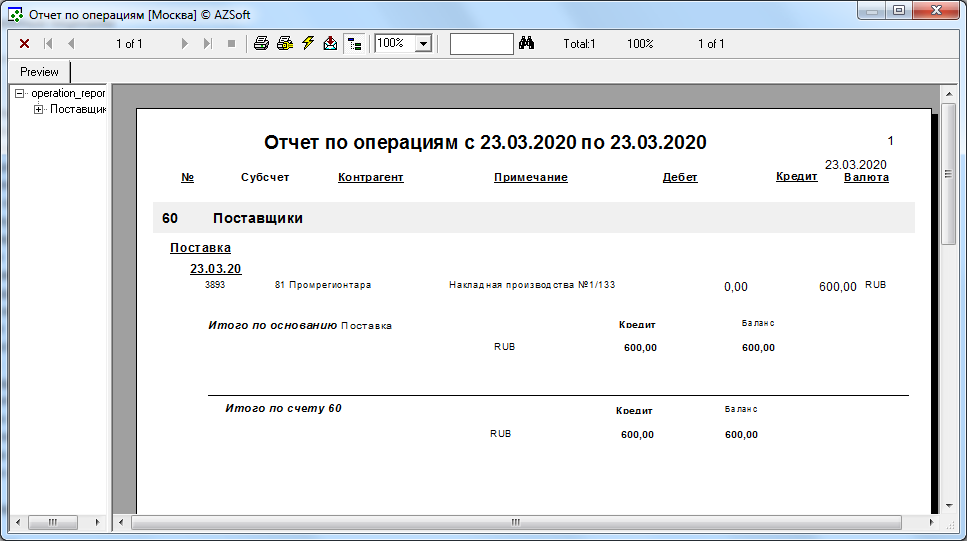 Аналитические отчетыВключают отчеты по анализу себестоимости, по произведенной продукции, по списанным материалам, по анализу на что израсходованы сырье, материалы и комплектующие.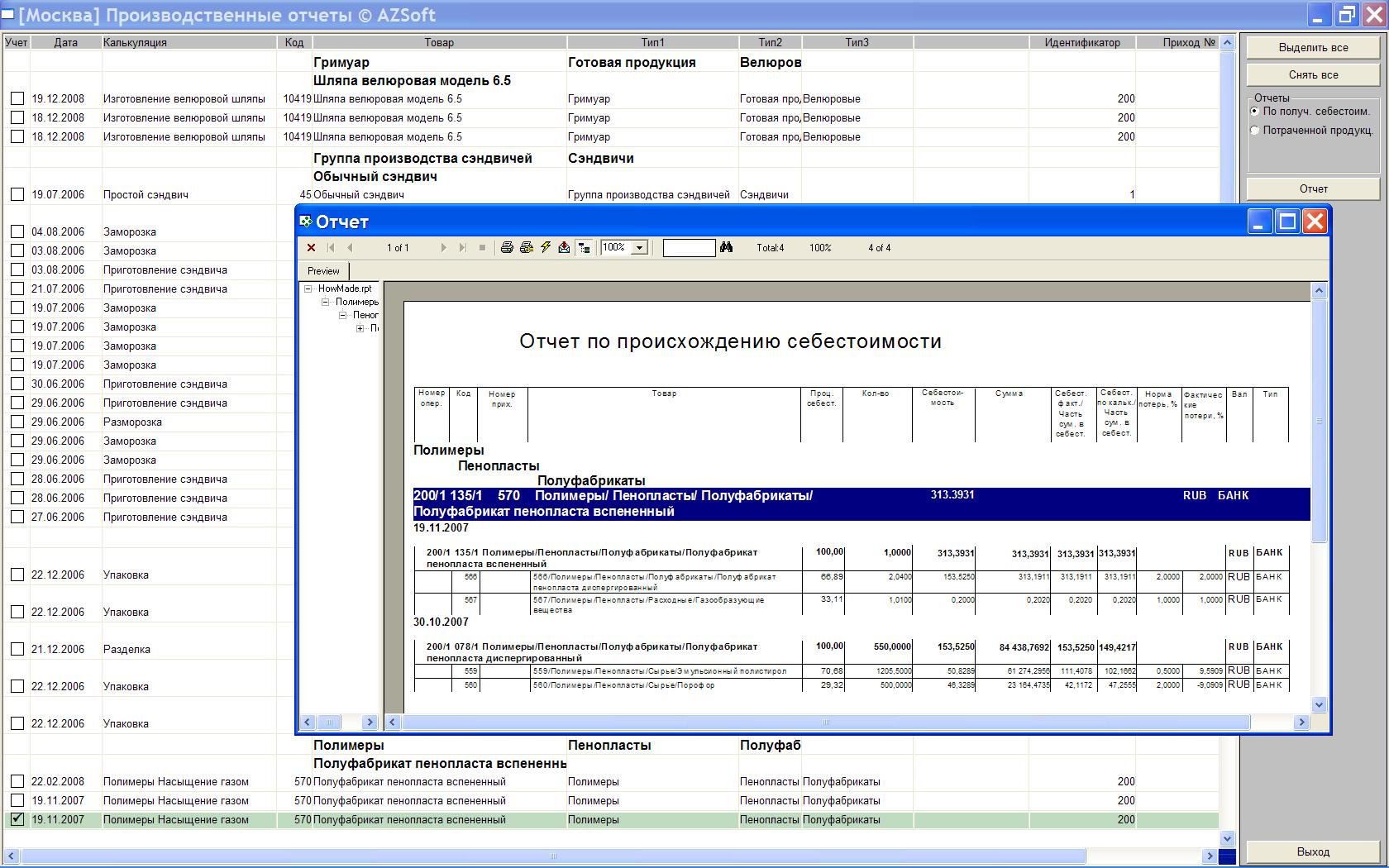 Простота и эффективность элементов функционала ERP NOVA для автоматизации производства оттачивалась в проектах автоматизации винодельческих компаний и компаний по производству продуктов питания.